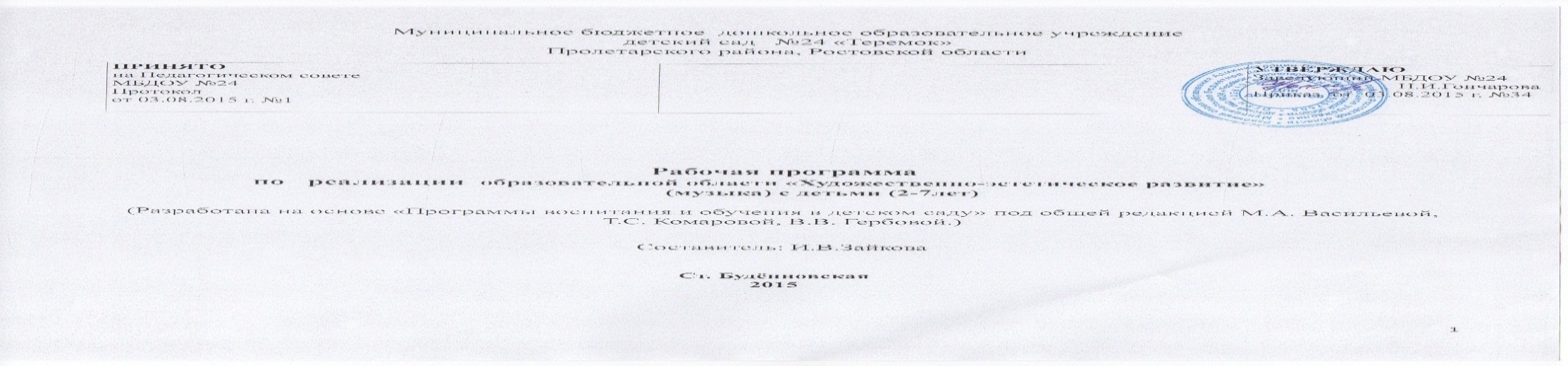 ЛГ МАДОУ «Детский сад комбинированного вида №1 «Теремок»Рабочая программа образовательной области «Художественно – эстетическое развитие»Музыкальная деятельность с детьми 2 -7 лет.Автор: музыкальный руководительЗинова Наталья Анатольевна Лангепас2015 -2016 учебный годПаспорт программыРАЗДЕЛ I. ЦЕЛЕВОЙ.1.1.ПОЯСНИТЕЛЬНАЯ ЗАПИСКА.Рабочая программа по реализации образовательной  области «Художественно-эстетическое развитие» (музыкальное развитие дошкольников) разработана с учетом  основной  программы дошкольного образования «Программа воспитания и обучения в детском саду» под редакцией М.А. Васильевой, В.В. Гербовой, Т.С. Комаровой  и  является нормативным документом  музыкального руководителя и условием реализации образовательной программы ЛГМАДОУ № 1. Рабочая программа (далее - Программа) разработана на основе федеральных нормативных документов:Федерального закона «Об образовании в Российской Федерации» от 29.12.2012 № 273-ФЗ;Приказа «Об утверждении федерального государственного образовательного стандарта дошкольного образования»     № 1155 от 17.10.2013;СанПиН 2.4.1.3049-13 «Санитарно-эпидемиологические требования к устройству, содержанию и организации режима работы дошкольных образовательных организаций»;УставаЛГ МАДОУ № 1   Положения о рабочей программе ЛГМАДОУ №1Интеграция с другими областями1.1.1. Цели и задачи     реализации   Программы   Цель: Обеспечить вЛГ МАДОУ благополучную социальную ситуацию развития каждого ребенка, создать соответствующий уклад, возможность для организации всех видов деятельности дошкольников.Задачи:охрана и укрепление физического и психического здоровья детей, в том числе их эмоционального благополучия;продолжать формирование познавательных интересов и действий обучающихся в развитии элементарных математических представлений.развивать коммуникативные способности дошкольников, овладение детьми конструктивными способами и средствами взаимодействия с окружающим миром.Цель музыкального развития: развитие музыкальности детей, способности эмоционально воспринимать музыку.  Задачи:развитие музыкально-художественной деятельности;приобщение к музыкальному искусству;обеспечение эмоционально-психологического благополучия, охраны и укрепления здоровья детей.Раздел «СЛУШАНИЕ»-ознакомление с музыкальными произведениями, их запоминание, накопление музыкальных впечатлений;-развитие музыкальных способностей и навыков культурного слушания музыки;-развитие способности различать характер песен, инструментальных пьес, средств их выразительности; формирование музыкального вкуса.развитие способности эмоционально воспринимать музыку,Раздел «ПЕНИЕ»-формирование у детей певческих умений и навыков-обучение детей исполнению песен на занятиях и в быту, с помощью воспитателя и самостоятельно, с сопровождением и без сопровождения инструмента-развитие музыкального слуха, т.е. различение интонационно точного и неточного пения, звуков по высоте, длительности, слушание себя при пении и исправление своих ошибок-развитие певческого голоса, укрепление и расширение его диапазона.Раздел «МУЗЫКАЛЬНО-РИТМИЧЕСКИЕ ДВИЖЕНИЯ»-развитие музыкального восприятия, музыкально-ритмического чувства и в связи с этим ритмичности движений-обучение детей согласованию движений с характером музыкального произведения, наиболее яркими средствами музыкальной выразительности, развитие пространственных и временных ориентировок-обучение детей музыкально-ритмическим умениям и навыкам через игры, пляски и упражнения-развитие художественно-творческих способностейРаздел «ИГРА НА ДЕТСКИХ МУЗЫКАЛЬНЫХ ИНСТРУМЕНТАХ»- совершенствование эстетического восприятия и чувства ребенка,- становление и развитие волевых качеств: выдержка, настойчивость, целеустремленность, усидчивость.- развитие сосредоточенности, памяти, фантазии, творческих способностей, музыкального вкуса.- знакомство с детскими музыкальными инструментами и обучение детей игре на них.- развитие координации музыкального мышления и двигательных функций организма.Раздел «ТВОРЧЕСТВО»: песенное, музыкально-игровое, танцевальное. Импровизация на детских музыкальных инструментах- развивать способность творческого воображения при восприятии музыки- способствовать активизации фантазии ребенка, стремлению к достижению самостоятельно поставленной задачи, к поискам форм для воплощения своего замысла- развивать способность к песенному, музыкально-игровому, танцевальному творчеству, к импровизации на инструментах.1.1.2. Принципы и подходы к формированию Программы.Содержание Программы соответствует основным положениям возрастной психологии и дошкольной педагогики и выстроено по принципу развивающего образования, целью которого является развитие ребенка и обеспечивает единство воспитательных, развивающих и обучающих целей и задач.Основные принципы построения и реализации Программы:-научной обоснованности и практической применимости;-единства воспитательных, развивающих и обучающих целей и задач процесса образования детей дошкольного возраста, в процессе реализации которых формируются такие знания, умения и навыки, которые имеют непосредственное отношение к развитию детей дошкольного возраста;-интеграции образовательных областей в соответствии с возрастными возможностями и особенностями воспитанников, спецификой и возможностями образовательных областей;-комплексно-тематического построения образовательного процесса;решение программных образовательных задач в совместной деятельности взрослого и детей и самостоятельной деятельности детей не только в рамках непосредственно образовательной деятельности, но и при проведении режимных моментов в соответствии со спецификой дошкольного образовании. Эти цели реализуются в процессе разнообразных видов детской деятельности: игровой, учебной, художественной, двигательной, элементарно-трудовой.1.1.3. Психолого-педагогическая характеристика особенностей развития детей с 2 до7 лет дошкольного возраста.2-3 годаНа третьем году жизни дети становятся самостоятельнее. Продолжает развиваться предметная деятельность, ситуативно-деловое общение ребенка и взрослого; совершенствуются восприятие, речь, начальные формы произвольного поведения, игры, наглядно-действенное мышление.Развитие предметной деятельности связано с усвоением культурных способов действия с различными предметами. Развиваются соотносящие и орудийные действия.Умение выполнять орудийные действия развивает произвольность, преобразуя натуральные формы активности в культурные на основе предлагаемой взрослыми модели, которая выступает в качестве не только объекта для подражания, но и образца, регулирующего собственную активность ребенка.В ходе совместной со взрослыми предметной деятельности продолжает развиваться понимание речи. Слово отделяется от ситуации и приобретает самостоятельное значение. Дети продолжают осваивать названия окружающих предметов, учатся выполнять простые словесные просьбы взрослых в пределах видимой наглядной ситуации.Количество понимаемых слов значительно возрастает. Совершенствуется регуляция поведения в результате обращения взрослых к ребенку, который начинает понимать не только инструкцию, но и рассказ взрослых.Интенсивно развивается активная речь детей. К трем годам они осваивают основные грамматические структуры, пытаются строить простые предложения, в разговоре со взрослым используют практически все части речи. Активный словарь достигает примерно 1000-1500 слов.К концу третьего года жизни речь становится средством общения ребенка со сверстниками. В этом возрасте у детей формируются новые виды деятельности: игра, рисование, конструирование.Игра носит процессуальный характер, главное в ней — действия, которые совершаются с игровыми предметами, приближенными к реальности.В середине третьего года жизни появляются действия с предметами заместителями.Появление собственно изобразительной деятельности обусловлено тем, что ребенок уже способен сформулировать намерение изобразить какой либо предмет. Типичным является изображение человека в виде «головонога» — окружности и отходящих от нее линий.На третьем году жизни совершенствуются зрительные и слуховые ориентировки, что позволяет детям безошибочно выполнять ряд заданий: осуществлять выбор из 2-3 предметов по форме, величине и цвету; различать мелодии; петь.Совершенствуется слуховое восприятие, прежде всего фонематический слух. К трем годам дети воспринимают все звуки родного языка, но произносят их с большими искажениями.Основной формой мышления становится наглядно-действенная. Ее особенность заключается в том, что возникающие в жизни ребенка проблемные ситуации разрешаются путем реального действия с предметами.Для детей этого возраста характерна неосознанность мотивов, импульсивность и зависимость чувств и желаний от ситуации. Дети легко заражаются эмоциональным состоянием сверстников. Однако в этот период начинает складываться и произвольность поведения. Она обусловлена развитием орудийных действий и речи. У детей появляются чувства гордости и стыда, начинают формироваться элементы самосознания, связанные с идентификацией с именем и полом. Ранний возраст завершается кризисом трех лет. Ребенок осознает себя как отдельного человека, отличного от взрослого. У него формируется образ Я. Кризис часто сопровождается рядом отрицательных проявлений: негативизмом, упрямством, нарушением общения со взрослым и др. Кризис может продолжаться от нескольких месяцев до двух лет.3-4 года        Дети в возрасте 3-4 лет  становятся самостоятельнее. Продолжает развиваться предметная деятельность, совершенствуются восприятие, речь, начальные формы произвольного поведения, игры, наглядно-действенное мышление. Количество понимаемых слов значительно возрастает.На третьем году жизни совершенствуются зрительные и слуховые ориентировки, что позволяет детям безошибочно выполнять ряд заданий: осуществлять выбор из 2-3 предметов по форме, величине и цвету; различать мелодии; петь. Совершенствуется слуховое восприятие, прежде всего фонематический слух. К трем годам дети воспринимают все звуки родного языка, но произносят их с большими   искажениями.  Основной формой мышления становится наглядно - действенная.       Музыкальное воспитания детей данного возраста является приобщение их к разным видам музыкальной деятельности, формирование интереса к музыке, элементарных музыкальных способностей и освоение некоторых исполнительских навыков.  Этот период   возраста характеризующееся эмоциональной отзывчивостью на произведения. Маленький ребёнок воспринимает музыкальное произведение и начинает слышать и вычленять выразительную интонацию,  затем дифференцирует части произведения. У детей этого возраста исполнительская деятельность лишь начинает своё становление. Голосовой аппарат ещё не сформирован, голосовая мышца не развита, связки тонкие, короткие. Голос ребёнка не сильный, дыхание слабое, поверхностное. Поэтому репертуар должен отличаться доступностью текста и мелодии. Дети 3-4 лет обладают непроизвольным вниманием, весь процесс обучения надо организовать так, чтобы он воздействовал на чувства и интересы детей. Дети проявляют эмоциональную отзывчивость на использование игровых приёмов и доступного материала. Приобщение детей к музыке происходит и в сфере музыкально - ритмической деятельности, посредством доступных и интересных упражнений, музыкальных игр, танцев, хороводов, помогающих ребёнку лучше почувствовать и полюбить музыку. Особое внимание на музыкальных занятиях уделяется игре на детских музыкальных инструментах, где дети открывают для себя мир музыкальных звуков и их отношений, различают красоту звучания различных инструментов.    Музыкальный репертуар нужно подобрать так чтобы позволил обеспечить рациональное сочетание и смену видов музыкальной деятельности, предупредить утомляемость и сохранить активность ребенка на музыкальном занятии. Занятия нужно выстроить в форме сотрудничества, дети становятся активными участниками музыкально-образовательного процесса. Учет качества усвоения программного материала осуществляется внешним контролем со стороны педагога-музыканта и нормативным способом.4-5летДети средней группы уже имеют достаточный музыкальный опыт, благодаря которому начинают активно включаться в разные виды музыкальной деятельности: слушание, пение, музыкально - ритмические движения, игру на музыкальных инструментах и творчество.Занятия являются основной формой обучения. Задания, которые дают детям, более сложные. Они требуют сосредоточенности и осознанности действий, хотя до какой-то степени сохраняется игровой и развлекательный характер обучения. Занятия проводятся два раза в неделю по 25 минут. Их построение основывается на общих задачах музыкального воспитания, которые изложены в Программе.В этом возрасте у ребенка возникают первые эстетические чувства, которые проявляются при восприятии музыки, подпевании, участии в игре или пляске и выражаются в эмоциональном отношении ребенка к тому, что он делает. Поэтому приоритетными задачами являются развитие умения вслушиваться в музыку, запоминать и эмоционально реагировать на нее, связывать движения с музыкой в музыкально-ритмических движениях.Музыкальное развитие детей осуществляется и на занятиях, и в повседневной жизни.       Возрастает объем памяти. Дети запоминают до 7-8 названий предметов.  Начинает складываться произвольное запоминание: дети способны принять задачу на запоминание, помнят поручения взрослых, могут выучить небольшое стихотворение и т.д.Начинает  развиваться образное мышление.  Дети оказываются способными  использовать простые схематизированные изображения  для решения несложных задач.Дети могут самостоятельно придумать небольшую сказку на  заданную тему.Увеличивается устойчивость внимания. Ребенку оказывается доступной  сосредоточенная деятельность в течение 15-20 минут. Он способен удерживать в памяти при  выполнении каких-либо действий несложное условие,В  среднем дошкольном возрасте улучшается произношение  звуков  и  дикция.  Речь  становится предметом активности детей.  Они удачно имитируют голоса животных, интонационно выделяют речь тех или иных персонажей.  Интерес  вызывают  ритмическая  структура речи, рифмы.  Развивается грамматическая сторона речи. Дошкольники занимаются словотворчеством  на основе грамматических правил. Речь детей при взаимодействии друг с другом носит  ситуативный характер, а при общении со взрослым становится внеситуативной.Изменяется содержание общения ребенка и взрослого.  Оно выходит за пределы  конкретной ситуации, в которой оказывается ребенок. Ведущим становится познавательный  мотив. Информация, которую ребенок получает в процессе общения, может быть сложной и трудной для понимания, но она вызывает у него интерес. Двигательная сфера ребенка характеризуется позитивными изменениями  мелкой  и крупной моторики. Развиваются ловкость, координация движений.5-6 лет.  Дети шестого года жизни уже могут распределять роли до начала игры настроить свое поведение, придерживаясь  роли. Игровое взаимодействие сопровождается речью, соответствующей и по содержанию, и интонационно взятой роли. Речь, сопровождающая реальные отношения детей, отличается от ролевой речи. Дети начинают осваивать социальные отношения и понимать подчиненность позиций в различных видах деятельности взрослых, одни роли становятся для них более привлекательными, чем другие. При распределении ролей могут возникать конфликты, связанные субординацией  ролевого поведения. Наблюдаетсяорганизация игрового пространства, в котором выделяются смысловой «центр» и «периферия». В игре «Больница» таким центром оказывается кабинет врача, в игре Парикмахерская» — зал стрижки, а зал ожидания выступает в качестве периферии игрового пространства.) Действия детей в играх становятся разнообразными. Развивается изобразительная деятельность детей. Это  возраст наиболее  активного рисования. В течение года дети способны создать до двух тысяч рисунков. В старшем дошкольном возрасте продолжает развиваться образное мышление.Дети  группируют объекты по признакам, которые могут изменяться, однако начинают формироваться операции логического сложения и умножения классов. Как показали исследования отечественных психологов,  дети  старшего  дошкольного возраста способны рассуждать и давать адекватные причинные объяснения, если анализируемые отношения не выходят за пределы их наглядного опыта. Развитие воображения в этом возрасте позволяет детям сочинять достаточнооригинальные и последовательно разворачивающиеся истории. Воображение будет активно развиваться лишь при условии проведения специальной работы по его активизации. Продолжают развиваться устойчивость, распределение,  переключаемость  внимания.Наблюдается переход от непроизвольного к произвольному вниманию. Продолжает совершенствоваться речь, в том числе ее звуковая сторона. Дети могут правильно воспроизводить шипящие, свистящие и сонорные звуки. Развиваютсяфонематический слух, интонационная выразительность речи при чтении стихов в сюжетно ролевой игре и в повседневной жизни.Восприятие в этом возрасте характеризуется анализом сложных  форм  объектов;развитие мышления сопровождается освоением мыслительных средств (схематизированные представления, комплексные представления, представления о цикличности изменений); развиваются умение обобщать, причинное мышление, воображение, произвольное внимание,речь, образ Я.6-7 летВ сюжетно-ролевых играх дети     начинают осваивать сложные взаимодействия людей, отражающие характерные значимые жизненные ситуации, например, свадьбу, рождение ребенка, болезнь, трудоустройство и т. д.Игровые действия детей становятся более сложными, обретают особый смысл, который не всегда открывается взрослому. Игровое пространство усложняется. В нем может быть несколько центров, каждый из которых поддерживает свою сюжетную линию. При этом дети способны отслеживать поведение партнеров по всему игровому пространству и менять свое поведение в зависимости от места в нем. Так, ребенок уже обращается к продавцу не просто как покупатель, а как покупатель-мама или покупатель-шофер и т. п. Исполнение роли акцентируется не только самой ролью, но и тем, в какой части игрового пространства эта роль воспроизводится. Например, исполняя роль водителя автобуса, ребенок командует пассажирами и подчиняется инспектору ГИБДД. Если логика игры требует появления новой роли, то ребенок может по ходу игры взять на себя новую роль, сохранив при этом роль, взятую ранее. Дети могут комментировать исполнение роли тем или иным участником игры.Образы из окружающей жизни и литературных произведений, передаваемые детьми в изобразительной деятельности, становятся сложнее. Рисунки приобретают более детализированный характер, обогащается их цветовая гамма. Более явными становятся различия между рисунками мальчиков и девочек. Мальчики охотно изображают технику, космос, военные действия и т.п. Девочки обычно рисуют женские образы: принцесс, балерин, моделей и т.д. Часто встречаются и бытовые сюжеты: мама и дочка, комната и т. д.Изображение человека становится еще более детализированным и пропорциональным. Появляются пальцы на руках, глаза, рот, нос, брови, подбородок. Одежда может быть украшена различными деталями.При правильном педагогическом подходе у детей формируются художественно-творческие способности в изобразительной деятельности.Дети подготовительной к школе группы в значительной степени освоили конструирование из строительного материала. Они свободно владеют обобщенными способами анализа как изображений, так и построек; не только анализируют основные конструктивные особенности различных деталей, но и определяют их форму на основе сходства со знакомыми им объемными предметами. Свободные постройки становятся симметричными и пропорциональными, их строительство осуществляется на основе зрительной ориентировки.Дети быстро и правильно подбирают необходимый материал. Они достаточно точно представляют себе последовательность, в которой будет осуществляться постройка, и материал, который понадобится для ее выполнения; способны выполнять различные по степени сложности постройки как по собственному замыслу, так и по условиям.В этом возрасте дети уже могут освоить сложные формы сложения из листа бумаги и придумывать собственные, но этому их нужно специально обучать. Данный вид деятельности не просто доступен детям — он важен для углубления их пространственных представлений.Усложняется конструирование из природного материала. Дошкольникам уже доступны целостные композиции по предварительному замыслу, которые могут передавать сложные отношения, включать фигуры людей и животных.У детей продолжает развиваться восприятие, однако они не всегда могут одновременно учитывать несколько различных признаков.Развивается образное мышление, однако воспроизведение метрических отношений затруднено. Это легко проверить, предложив детям воспроизвести на листе бумаги образец, на котором нарисованы девять точек, расположенных не на одной прямой. Как правило, дети не воспроизводят метрические отношения между точками: при наложении рисунков друг на друга точки детского рисунка не совпадают с точками образца.Продолжают развиваться навыки обобщения и рассуждения, но они в значительной степени еще ограничиваются наглядными признаками ситуации.Продолжает развиваться воображение, однако часто приходится констатировать снижение развития воображения в этом возрасте в сравнении со старшей группой. Это можно объяснить различными влияниями, в том числе и средств массовой информации, приводящими к стереотипности детских образов.Продолжает развиваться внимание дошкольников, оно становится произвольным. В некоторых видах деятельности время произвольного сосредоточения достигает 30 минут.У дошкольников продолжает развиваться речь: ее звуковая сторона, грамматический строй, лексика. Развивается связная речь. В высказываниях детей отражаются как расширяющийся словарь, так и характер общений, формирующихся в этом возрасте. Дети начинают активно употреблять обобщающие существительные, синонимы, антонимы, прилагательные и т.д.В результате правильно организованной образовательной работы дошкольников развиваются диалогическая и некоторые виды монологической речи.В подготовительной к школе группе завершается дошкольный возраст. Его основные достижения связаны с освоением мира вещей как предметов человеческой культуры; освоением форм позитивного общения с людьми; развитием половой идентификации, формированием позиции школьника.К концу дошкольного возраста ребенок обладает высоким уровнем познавательного и личностного развития, что позволяет ему в дальнейшем успешно учиться в школе. Образовательный процесс реализуется в режиме пятидневной недели. Длительность пребывания детей:  с 7.00 до  18.00.Возрастные особенности развития ребенка 2 - 3 лет   в музыкальной деятельности.В младшем дошкольном возрасте эстетическое отношение к миру боле: многогранно. Это уже не только отношение к природе и окружающей предметной среде, но и к миру людей — к себе, родным, сверстникам, другим взрослых; Ребенок начинает видеть и оценивать свою внешность, приучается следить за чистотой рук, лица, одежды, учится аккуратно есть. Он начинает понимать, что красиво, а что безобразно в общении и отношениях людей. Эстетическое и нравственное объединяются в сознании и поведении конкретного ребенка.Младший дошкольник обладает более широкими возможностями как в приобщении к искусству, художественным образам, так и в овладении художественной деятельностью. Его отличают целостность и эмоциональность восприятия образов искусства, элементарное осознание их содержания. Слушая яркую, энергичную, четко организованную ритмически музыку марша, ребенок, прежде всего: воспринимает ее общее приподнятое настроение и улавливает связь с определенным характером движения. В системе художественных способностей наряду с эмоциональной отзывчивостью и сенсорными способностями формируются художественное мышление. Ребенок сравнивает художественные образы между собой, соотносит их с соответствующими явлениями жизни и приходит своим первым обобщениям.В раннем возрасте у большинства детей система музыкальности представлена высокой эмоциональной отзывчивостью на музыку и элементарными компонентами познавательных музыкальных способностей – сенсорных, интеллектуальных, музыкальной памяти.В структуре музыкального мышления – способность услышать общий характер, настроение музыкального произведения.В структуре музыкальной памяти – непосредственное, непроизвольное запоминание.Дети этого возраста довольно внимательно слушают музыку, исполняемую на фортепьяно, с интересом слушают рассказы, сопровождаемые музыкой, запоминают её, узнают о каком эпизоде, персонаже она рассказывает.Подпевают взрослому, правильно передавая ритм и отдельные интонации мелодии.Выполняют движения в играх, плясках, упражнениях по показу взрослого.- с удовольствием слушает простые, яркие по музыкальным образам программные инструментальные произведения, песни в исполнении взрослого, рассказы, иллюстрируемые музыкой.Возрастные особенности развития ребенка 3 - 4 лет жизни в музыкальной деятельности.В возрасте 3-4 лет необходимым становится создание условий для активного экспериментирования и практикования ребёнка со звуками с целью накопления первоначального музыкального опыта. Манипулирование музыкальными звуками и игра с ними (при их прослушивании, элементарном музицировании, пении, выполнения простейших танцевальных и ритмических движений) позволяют ребёнку начать в дальнейшем ориентироваться в характере музыки, её жанрах.Содержанием музыкального воспитания детей данного возраста является приобщение их к разным видам музыкальной деятельности, формирование интереса к музыке, элементарных музыкальных способностей и освоение некоторых исполнительских навыков. В этот период, прежде всего, формируется восприятие музыки, характеризующееся эмоциональной отзывчивостью на произведения. Маленький ребёнок воспринимает музыкальное произведение в целом. Постепенно он начинает слышать и вычленять выразительную интонацию, изобразительные моменты, затем дифференцирует части произведения. Исполнительская деятельность у детей данного возраста лишь начинает своё становление.Голосовой аппарат ещё не сформирован, голосовая мышца не развита, связки тонкие, короткие. Голос ребёнка не сильный, дыхание слабое, поверхностное. Поэтому репертуар должен отличаться доступностью текста и мелодии. Поскольку малыши обладают непроизвольным вниманием, весь процесс обучения надо организовать так, чтобы он воздействовал на чувства и интересы детей. Дети проявляют эмоциональную отзывчивость на использование игровых приёмов и доступного материала.Приобщение детей к музыке происходит и в сфере музыкальной ритмической деятельности, посредством доступных и интересных упражнений, музыкальных игр, танцев, хороводов, помогающих ребёнку лучше почувствовать и полюбить музыку. Особое внимание на музыкальных занятиях уделяется игре на детских музыкальных инструментах, где дети открывают для себя мир музыкальных звуков и их отношений, различают красоту звучания различных инструментов.Особенностью рабочей программы по музыкальному воспитанию и развитию дошкольников является взаимосвязь различных видов художественной деятельности: речевой, музыкальной, песенной, танцевальной, творческо-игровой.Реализация рабочей программы осуществляется через регламентированную и нерегламентированную формы обучения:- непосредственно образовательная деятельность (комплексные, доминантные, тематические, авторские);- самостоятельная досуговая деятельность.Специально подобранный музыкальный репертуар позволяет обеспечить рациональное сочетание и смену видов музыкальной деятельности, предупредить утомляемость и сохранить активность ребенка на музыкальном занятии.Возрастные особенности развития ребенка 4-5 лет жизни в музыкальной деятельности.  Дети средней группы уже имеют достаточный музыкальный опыт, благодаря которому начинают активно включаться в разные виды музыкальной деятельности: слушание, пение, музыкально-ритмические движения, игру на музыкальных инструментах и творчество.Занятия являются основной формой обучения. Задания, которые дают детям, более сложные. Они требуют сосредоточенности и осознанности действий, хотя до какой-то степени сохраняется игровой и развлекательный характер обучения. Занятия проводятся два раза в неделю по 20 минут. Их построение основывается на общих задачах музыкального воспитания, которые изложены в Программе.В этом возрасте у ребенка возникают первые эстетические чувства, которые проявляются при восприятии музыки, подпевании, участии в игре или пляске и выражаются в эмоциональном отношении ребенка к тому, что он делает. Поэтому приоритетными задачами являются развитие умения вслушиваться в музыку, запоминать и эмоционально реагировать на нее, связывать движения с музыкой в музыкально-ритмических движениях.        Музыкальное развитие детей осуществляется в непосредственно-образовательной деятельности  и в повседневной жизни.Музыкальная образовательная деятельность состоят из трех частей.   1.Вводная часть. Музыкально-ритмические упражнения.Цель - настроить ребенка на занятие и развивать навыки основных танцевальных движений, которые будут использованы в плясках, танцах, хороводах.  2. Основная часть. Слушание музыки. Цель - приучать ребенка вслушиваться в звучание мелодии и аккомпанемента, создающих художественно-музыкальный образ, и эмоционально на них реагировать. Пение. Цель - развивать вокальные задатки ребенка, учить чисто интонировать мелодию, петь без напряжения в голосе, а также начинать и заканчивать пение вместе с воспитателем.В основную часть занятий включаются и музыкально-дидактические игры, направленные на знакомство с детскими музыкальными инструментами, развитие памяти и воображения, музыкально-сенсорных способностей.3.  Заключительная часть. Игра или пляска. Цель — доставить эмоциональное наслаждение ребенку, вызвать чувство радости от совершаемых действий, интерес к музыкальным занятиям и желание приходить на них. На занятиях, которые проводятся два раза в неделюпо 15 минут, используются коллективные и индивидуальные методы обучения, осуществляется индивидуально-дифференцированный подход с учетом возможностей и особенностей каждого ребенка.  Возрастные особенности развития ребенка 5-6 лет жизни музыкальной деятельности.Эстетическое отношение к миру у старшего дошкольника становится более осознанным и активным. Он уже в состоянии не только воспринимать красоту, но и в какой-то мере создавать ее. Ребенок может сконструировать из лоскутков интересный по цветовым сочетаниям наряд для куклы, ухаживает за красивым цветком, чтобы он не завял, вносит свою лепту в интерьер комнаты, вешая на стенку свой лучший рисунок.Все более осознанно старший дошкольник строит свои отношения со сверстниками и взрослыми, стремится сделать их как можно более красивыми, соответствующим воспринятым этическим нормам.Художественное развитие в этом возрасте характеризуется высокой степенью овладения различными видами художественной деятельности и появлением сложных компонентов в системах художественных способностей. Так, формируется способность к восприятию и воспроизведению ритмического рисунка музыки, возникает интонационно-мелодическая ориентация музыкального восприятия, в музыкальных импровизациях появляются законченная мелодия и форма.В старшем дошкольном возрасте у детей происходит созревание такого важного качества, как произвольность психических процессов (внимания, памяти, мышления), что является важной предпосылкой для более углубленного музыкального воспитания.Ребенок 5-6лет отличается большой самостоятельностью, стремлением к самовыражению в различных видах художественно-творческой деятельности, у него ярко выражена потребность в общении со сверстниками. К этому возрасту у детей развивается ловкость, точность, координация движений, что в значительной степени расширяет их исполнительские возможности в ритмике. Значительно возрастает активность детей, они очень энергичны, подвижны, эмоциональны. У детей шестого года жизни более совершенна речь: расширяется активный и пассивный словарь. Улучшается звукопроизношение, грамматический строй речи, голос становится звонким и сильным. Эти особенности дают возможность дальнейшего развития певческой деятельности, использования более разнообразного и сложного музыкального репертуара.Однако все перечисленные особенности проявляются индивидуально, и в целом дети шестого года жизни ещё требуют бережного и внимательного отношения: они быстро утомляются, устают от монотонности. Эти возрастные особенности необходимо учитывать при планировании и организации музыкальных образовательных ситуаций.Возрастные особенности развития ребенка седьмого года жизни в музыкальной деятельностиДети седьмого года жизни активны во всех видах музыкально-художественной деятельности. В этот период у них качественно меняются психофизиологические возможности: голос становится звонким, движения - ещё более координированными, увеличивается объём внимания и памяти, совершенствуется речь. У детей возрастает произвольность поведения, формируется осознанный интерес к музыке, значительно расширяется музыкальный кругозор. Новые качества позволяют реализовывать более сложные задачи музыкального развития детей.В предшкольный период актуальность идеи целостного развития личности ребёнка средствами музыки возрастает.В подготовительной к школе группе завершается дошкольный возраст. Его основные достижения связаны с освоением мира вещей как предметов человеческой культуры; освоением форм позитивного общения с людьми; развитием половой идентификации, формированием позиции школьника.К концу дошкольного возраста ребенок обладает высоким уровнем познавательного и личностного развития, что позволяет ему в дальнейшем успешно учиться в школе.1.1.4. Планируемые результаты освоения детьми  рабочей программыМузыкально- ритмические движения:Уметь различать двух частную неконтрастную музыкуСамостоятельно менять движения по частям и музыкальным фразамУметь энергично ходить, легко бегать, ритмично прыгать, выполнять различные махи руками и выбрасывание ног, кружиться  под руку, выполнять «ковырялочку», притопы.Уметь использовать знакомые движения в творческих плясках, оценивать качество выполняемых движений.Развитие чувства ритма, музицирование:Дети должны узнавать песню, выложенную графическиСамостоятельно выложить и сыграть ритмический рисунок, изобразить ритмически свое имя.Исполнять простейшие импровизации на музыкальных инструментах.Слушание музыки:Усвоить понятие «жанровая музыка» и определять  на слух танец, марш, песню.Различать трехчастную контрастную и неконтрастную музыку.Уметь охарактеризовать  музыкальное произведение по динамике, тембровой окраске, ритму, темпу.Уметь отображать свои впечатления в рисунке.Пение:Узнавать знакомые песни по вступлению, по мелодии.Петь эмоционально, выразительно, передавая характер песни.Петь согласованно, всем вместе, подгруппами, по цепочке, соло, дуэтом.Уметь слушать вступление и начинать петь сразу после его окончания.Петь, соблюдая ритмический рисунок песни.Петь с динамическими оттенкамиПравильно брать дыхание.1 Младшая группаСлушать музыкальное произведение до конца, узнавать знакомые песни, различать звуки по высоте (в пределах октавы).Узнавать знакомые песни.Замечать изменения в звучании (тихо - громко).Петь, не отставая и не опережая друг друга.Выполнять танцевальные движения: кружиться в парах, притоптывать попеременно ногами, двигаться под музыку с предметами (флажки, листочки, платочки и т. п.).Различать и называть детские музыкальные инструменты (металлофон, барабан и др.)Образовательная область «Художественно-эстетическое развитие» («Музыка»)может исполнять метрический пульс в звучащих жестах, а также на маленьких маракасах, палочках, сопровождая музыку и стихи; любит манипулировать с музыкальными инструментами, умеет сыграть простейшие звукоизобразительные импровизации;поет естественным голосом, подпевает с удовольствием взрослым;любит двигаться под музыку и двигается ритмично в умеренном темпе, меняет характер движения в соответствии с изменением характера или сменной частей музыки, ритмично исполняет элементарные плясовые движения: поочередное выставление ног на пятку, притопы кружение и др.;прислушивается, когда звучит весёлая, подвижная музыка, не может устоять, чтобы не двигаться под неё; способен сосредоточится на 10-15 сек. для восприятия музыки, сидя на стуле.Вторая младшая группаПродолжать развивать у детей интерес к музыке, желание слушать ее. Закреплять знания о жанрах в музыке (песня, танец, марш).Обогащать музыкальные впечатления, способствовать дальнейшему развитию основмузыкальной культуры, осознанного отношения к музыке. Формировать навыки культуры слушания музыки (не отвлекаться, слушать произведение до конца). Развивать умение чувствовать характер музыки, узнавать знакомые произведения,высказывать свои впечатления о прослушанном. Формировать умение замечать выразительные средства  музыкального произведения(тихо, громко, медленно, быстро). Развивать способность различать звуки по высоте (высокий,низкий в пределах сексты, септимы).развивать у детей интерес к музыке, желание слушать ее. Закреплять знания о жанрах в музыке (песня, танец, марш).развивать вокальные задатки ребенка, учить чисто интонировать мелодию, петь без напряжения в голосе, а также начинать и заканчивать пение вместе с воспитателем.развивать навыки основных танцевальных движений, которые будут использованы в плясках, танцах, хороводах.музыкально-дидактические игры, направленные на знакомство с детскими музыкальными инструментами, развитие памяти и воображения, музыкально-сенсорных способностей.Формировать умение подыгрывать простейшие мелодии на деревянных ложках, погремушках, барабане, металлофоне.Образовательная область «Художественно-эстетическое развитие» («Музыка»)         •   Слушает музыкальное произведение до конца, узнавать знакомые песни, различать звуки по высоте (в пределах октавы).         •    Замечает изменения в звучании (тихо - громко).         •    Поет, не отставая и не опережая друг друга.         •    Выполняет танцевальные движения: кружиться в парах, притоптывать попеременно ногами, двигаться под музыку с   предметами (флажки, листочки, платочки и т. п.).          •    Различает и называет детские музыкальные инструменты (металлофон, барабан и др.)Средняя группаВнимательно слушать музыкальное произведение, чувствовать его характер; выражать свои чувства словами, рисунком, движением.Узнавать песни по мелодии.Различать звуки по высоте (в пределах сексты - септимы).Петь протяжно, четко произносить слова; вместе начинать и заканчивать пение.Выполнять движения, отвечающие характеру музыки, самостоятельно меняя их в соответствии с двухчастной формой музыкального произведения.Выполнять танцевальные движения: пружинка, подскоки, движение парами по кругу, кружение по одному и в парах;  движения с предметами (с куклами, игрушками, ленточками). Играть на металлофоне простейшие мелодии на одном звуке.Образовательная область «Художественно-эстетическое развитие» («Музыка»)любит петь и поёт естественным голосом, может удерживать на дыхании более продолжительную музыкальную фразу до 4с. Песни, потешки, соответствующие диапозону голоса, может чисто интонировать. Начинает и заканчивает пение вместе с музыкой. Пропевает все слова знакомой песни вместе со взрослым.владеет следующими видами движениями: топающий шаг, ходьба на носках, лёгкий бег, прямой голоп, кружение топающим шагом, на носочках в парах и по одному, лёгкие подскоки. Может исполнять движения с различными атрибутами. Может выполнять некоторые образные движения, требующие гибкости и пластичности.любит играть на музыкальных инструментах, знает основные исполнительские приёмы, может исполнять простейшие ритмы с речевой поддержкой, а затем и без неё; уверенно может исполнять метрический пульс; способен исполнять в шумовом оркестре несложные партии. Любит свободную игровую деятельность с инструментами, умеет самостоятельно подыгрывать на них звучащей музыке.  проявляет интерес, когда звучит красивая музыка, останавливается, слушает её; способен слушать несложные пьесы вне движения игры продолжительностью15-20сек.Старшая разновозрастная группаРазличать жанры музыкальных произведений (марш, танец, песня); звучание музыкальных инструментов (фортепиано, скрипка).Различать высокие и низкие звуки (в пределах квинты).Петь без напряжения, плавно, легким звуком; отчетливо произносить слова, своевременно начинать и заканчивать песню; петь в сопровождении музыкального инструмента.Ритмично двигаться в соответствии с характером и динамикой музыки.Выполнять танцевальные движения: поочередное выбрасывание ног вперед в прыжке, полуприседание с выставлением ноги на пятку, шаг на всей ступне на месте, с продвижением вперед и в кружении.Самостоятельно инсценировать содержание песен, хороводов; действовать, не подражая друг другу.Играть мелодии на металлофоне по одному и небольшими группами.Образовательная область «Художественно-эстетическое развитие» («Музыка»)Любит петь и делает это эмоционально и с удовольствием. Имеет сформированные базовые вокально-хоровые навыки; поет естественным голосом, четко артикулируя все слова , удерживает на дыхании небольшую фразу (до 6с), передает интонации несложных мелодий , поет слажено, одновременно начиная и заканчивая исполнение каждого куплета. Начинает контролировать слухом собственное пение осознанно.Согласует движение с метроритмом и формой музыкального произведения; может выполнять перестроения в пространстве по показу взрослого, а также ориентируясь на схему танца. Начинает контролироваться качество исполнения.Любит музицирование на инструментах, знает название основных из них, имеет четкие навыки игры метрического пульса, простейших ритмов, остинатных ритмов с речевой поддержкой. Способен с помощью педагога озвучивать несложные стихи и сказки. Может сыграть небольшую свободную импровизацию на шумовом инструменте. Уверенно чувствует себя в шумовом оркестре. Контролирует исполнение свое и других детей.Проявляет интерес к слушанию музыки в более сложных образах, способен к восприятию внепрограммной классической музыки продолжительностью 25-30 секунд. Имеет 2-3 любимых произведения, которые просит сыграть еще раз.                      1.2.  Вариативная часть Программы1.2.1. Пояснительная записка.Разработана на основании парциальной программы «Знакомство дошкольников с родным городом и страной» (патриотическое воспитание) Н.В.Алешина, 2011г.Программа  по  патриотическому направлению приобщает ребёнка к природным, культурным, социальным  и историческим ценностям родного края. Решение поставленных задач осуществляется педагогами,   как в учебной, так и в свободной деятельности, т.е. через внутреннюю и внешнюю интеграцию. Внешняя интеграция рассматривается в тесном сотрудничестве детского сада и социума. Это взаимодействие способствует реализации индивидуальности дошкольников, формированию творческого отношения к окружающему миру и социализации.1.2.2. Цели и задачи реализации   Программы 	 Цель программы - воспитание у детей дошкольного возраста нравственности и патриотизма посредством знакомства с родной станицей, её историей, культурой, природным окружением.	Основные задачи:1Развивать  эмоциональную отзывчивость на музыку, привитие интереса и любви к ней.2Воспитывать у ребёнка любовь и привязанность к своей семье, родному дому, станице.3Воспитывать любовь и уважение к своему народу, его обычаям, традициям.4Формировать желание интересоваться культурой историей родной станице.5Формировать основы экологической культуры, гуманного отношения ко всему живому.6Формировать гражданственность, чувство любви к малой родине и гордости за неё на основе изучения военной истории, стремление быть смелым и отважным; воспитывать уважение к  воинам, желание защищать свою Родину.1.2.3. Принципы и подходы к формированию ПрограммыОдним из этапов нравственно-патриотического воспитания является использование музыки при ознакомлении детей с образом Родины. Для ребенка-дошкольника Родина – это мама, близкие родные люди, окружающие его. Это дом, где он живет, двор, где играет, это детский сад с его воспитателями и друзьями. От того, что видит и слышит ребенок с детства, зависит формирование его сознания и отношение к окружающему. Нравственное воспитание ребенка-дошкольника – это, прежде всего воспитание любви и уважения к матери. Все дети любят своих мам. Песни о маме устойчиво вошли в детский репертуар.В продолжение этой темы хочется отметить еще один аспект, над которым работает наш коллектив. Это знакомство с малой Родиной. Дети любят узнавать о том месте, где они родились и живут в настоящее время. Надо показать ребенку, что он славен своей историей, традициями, достопримечательностями, памятниками, знаменитыми людьми. И в этом случае на музыкальных занятиях, а также в выступлениях на мероприятиях, посвящённых дню станице, как в детском саду.Большие потенциальные возможности нравственно-патриотического воздействия заключаются в народной музыке. Народные музыкальные произведения ненавязчиво, часто в веселой игровой форме знакомят детей с обычаями и бытом русского народа, трудом, бережным отношением к природе, жизнелюбием, чувством юмора.С музыкальным фольклором дети нашего дошкольного учреждения знакомятся на музыкальных занятиях, в повседневной жизни, на досугах и при участии в народных праздниках. Народная музыка вызывает интерес детей, приносит им радость, создает хорошее настроение, снимает чувство страха, беспокойства, тревоги – словом, обеспечивает эмоционально – психологическое благополучие.Богатство и разнообразие содержания детского фольклора позволяют выбирать наиболее яркие его образцы. Все народные песни, а также народные мелодии, используемые нами в слушании и ритмической деятельности ребят, обладают большими художественными достоинствами и высокой познавательной ценностью. Посредством народной музыки дети знакомятся с жизнью и бытом русского народа, с образцами народного музыкального творчества. В нашем саду есть аудио и видео записи народной музыки, сказок, звучания народного оркестра. Таким образом, даются понятия: “народная музыка”, “оркестр народных инструментов”.Произведения русского музыкального и устного народного творчества, используемые в работе с дошкольниками, просты, образны, мелодичны, поэтому дети их быстро усваивают. Интонационные достоинства песен позволяют детям использовать их как в младшем возрасте, так и в старшем. Эти песни способствуют развитию первоначальных певческих навыков у детей младшего возраста. В старшем возрасте они очень эффективны в качестве распевания. Широко использую в своей работе многообразие народной музыки для разучивания танцевальных движений, инсценировок, хороводов, плясок и т.д. Русская народная музыка постоянно звучит при выполнении движений на музыкальных занятиях и в утренней гимнастике. Разнообразие мелодий обогащает музыкально- ритмические движения детей, отводит их от трафарета и придает движениям определенную окраску.Сила воздействия на ребенка произведений народного творчества возрастает, если ознакомление с ними осуществляется на основе собственной деятельности дошкольника. Исходя из этого, в работе с детьми необходимо добиваться, чтобы они были не только активными слушателями и зрителями, но и активными исполнителями песен, плясок, хороводов, музыкальных игр и т.п., активно включались в работу и по подготовке к праздникам и развлечениям.1.2.4. Характеристика особенностей патриотического воспитания детей дошкольного возраста
Вырастить патриота, достойного гражданина нашего общества является одной из важнейших задач воспитательно – образовательной работы с детьми. Особое значение эта проблема имеет для дошкольного возраста, когда у ребенка формируются все морально-нравственные стороны личности, когда он постигает нормы и возраста, когда у ребенка формируются все морально-нравственные стороны личности, когда он постигает нормы и правила поведения в обществе и семье.Ребенок в дошкольном возрасте учится любить и понимать окружающий его мир, формируются отношения между членами семьи, между поколениями, знакомится с народной культурой, с фольклором, учится замечать и чувствовать красоту природы, формируются понятия: «семья», «дом», «родной город», «Родина». Очень важно, чтоб на этом этапе становления будущего гражданина педагогам и особенно родителям заложить основы нравственно –патриотических качеств ребенка на только на словах, но и быть примером для него. Больше проводить вместе времени в совместных прогулках по городу, рассказывать ребенку о любимых уголках, связанных с ними воспоминаниях.Ребенок в основном воспринимает мир визуально, поэтому на занятиях, на праздниках в детском саду я использую видео презентации или показ слайдов для более выразительной подачи материала, чтобы вызвать душе ребенка эмоциональный отклик на красоту природы, дать возможность увидеть достопримечательности родного города или же показать мощь вооруженных сил.Родители — активные участники праздников и развлечений: участвуют в сценках, играх, импровизированных оркестрах. Совместное участие детей и родителей в праздниках, концертах и развлечениях очень важное средство воспитания нравственно-патриотических чувств не только ребенка, но и взрослого.Например: «Осенняя ярмарка», «День народного единства»«Новогодний утренник», «День защитников Отечества», «Весёлая спартакиада «Стортивная семья»», «День Победы», «День города».«День защитника Отечества» — воспитывает гордость за нашу армию и ее воинов, готовых в любую минуту встать на защиту Родины.«День Матери», «8 Марта» — воспитывает уважение к женщине, к матери, как самому дорогому для каждого человека, знакомит с профессиями, где трудятся женщины. мальчиков воспитывает бережное отношение к девочкам, учит проявлять «мужские» качества, а девочек быть нежными, «женственными».Развлечение»Колыбельные песни «учит проявлять заботу о членах семьи, показывает доброжелательный характер общения в семье на промере фольклора. «День Победы»- формирует представление о празднике Победы, о героизме защитников, о жертвах, принесенных во имя победы, воспитывает уважение к ветеранам войны.1.2.5.Планируемые результаты освоения ПрограммыЦелевые ориентиры на этапе завершения дошкольного образования• приобщая детей к музыкальному наследию своего народа, мы воспитываем в них чувство патриотизма, а оно неотделимо от воспитания чувства национальной гордости.  Ребенок обладает установкой положительного отношения к миру, к разным видам труда, другим людям и самому себе, обладает чувством собственного достоинства; активно взаимодействует со сверстниками и взрослыми, участвует в совместных играх.II РАЗДЕЛ - содержательный2.1. Цели и задачи образовательной деятельности   в соответствии с образовательными направлениямиВедущие цели программы – создание благоприятных условий для полноценного проживания ребенком дошкольного детства, формирование основ базовой культуры личности, всестороннее развитие психических и физических качеств в соответствии с возрастными  и индивидуальными особенностями, подготовка к жизни в современном обществе, к обучению в школе, обеспечение безопасности жизнедеятельности дошкольника.Эти цели реализуются в процессе разнообразных видов детской деятельности: игровой, коммуникативной, трудовой, познавательно- исследовательской, продуктивной, музыкально – художественной, чтения.Для достижения целей Программы первостепенное значение имеют:1. Забота о здоровье, эмоциональное благополучие и своевременном всестороннем развитии каждого ребенка;2. Создание в группах атмосферы гуманного и доброжелательного отношения ко всем воспитанникам, что позволяет растить их общительными, добрыми, любознательными, инициативными, стремящимися к самостоятельности и творчеству;3. Максимальное использование разнообразных видов детской деятельности, их интеграция в целях повышения эффективности воспитательно – образовательного процесса;4. Творческая организация (креативность)  воспитательно – образовательного процесса;5. Вариативность использования образовательного материала, позволяющая развивать творчество в соответствии с интересами и наклонностями каждого ребенка;6. Уважительное отношение к результатам детского творчества;7. Единство подходов к воспитанию детей в условиях ДОУ и семьи;8. Соблюдение в работе детского сада  и начальной школы преемственности, исключающей умственные и физические перезагрузки в содержании детей дошкольного возраста, обеспечивающей отсутствие давления предметного обучения.Образовательная область   «Художественно – эстетическое развитие»Предполагает развитие предпосылок ценностно-смыслового    восприятия    и    понимания    произведений    искусства (словесного, музыкального, изобразительного), мира природы; становление эстетического отношения к окружающему миру; формирование элементарных представлений о видах искусства; восприятие музыки, художественной литературы, фольклора; стимулирование сопереживания персонажам художественных произведений; реализацию самостоятельной творческой деятельности детей (изобразительной, конструктивно-модельной, музыкальной и др.). 2.1. Содержание образовательной деятельности по музыкальному развитию в 1 младшей группе.Воспитывать у детей эмоциональную отзывчивость на музыку.Познакомить с тремя музыкальными жанрами: песней, танцем, маршем; способствовать развитию музыкальной памяти, формировать умение узнавать знакомые песни, пьесы; чувствовать характер музыки (веселый, бодрый, спокойный), эмоционально на нее реагировать. Слушание:Учить детей слушать музыкальное произведение до конца, понимать характер музыки, узнавать и определять, сколько частей в произведении (одночастная или двухчастная форма); рассказывать, о чем поется в песне.Развивать способность различать звуки по высоте в пределах октавы -септимы, замечать изменение в силе звучания мелодии (громко, тихо).Совершенствовать умение различать звучание музыкальных игрушек, детских музыкальных инструментов (музыкальный молоточек, шарманка, погремушка, барабан, бубен, металлофон и др.).Пение:Способствовать развитию певческих навыков: петь без напряжения в диапазоне ре (ми) - ля (си); в одном темпе со всеми, чисто и ясно произносить слова, передавать характер песни (весело, протяжно, ласково).Песенное творчество:Учить допевать мелодии колыбельных песен на слог «баю-баю» и веселых мелодий на слог «ля-ля». Формировать навыки сочинительства веселых и грустных мелодий по образцу.Музыкально-ритмические движения:Учить двигаться соответственно двухчастной форме музыки и силе ее звучания (громко, тихо); реагировать на начало звучания музыки и ее окончание (самостоятельно начинать и заканчивать движение). Совершенствовать навыки основных движений (ходьба и бег). Учить маршировать вместе со всеми и индивидуально, бегать легко, в умеренном и быстром темпе под музыку. Улучшать качество исполнения танцевальных движений: притоптывать попеременно двумя ногами и одной ногой. Развивать умение кружиться в парах, выполнять прямой галоп, двигаться под музыку ритмично и согласно темпу и характеру музыкального произведения (с предметами, игрушками, без них).Способствовать развитию навыков выразительной и эмоциональной передачи игровых и сказочных образов: идет медведь, крадется кошка, бегают мышата, скачет зайка, ходит петушок, клюют зернышки цыплята, летают птички, едут машины, летят самолеты, идет коза рогатая и др.Формировать навыки ориентировки в пространстве.Развитие танцевально-игрового творчества:Стимулировать самостоятельное выполнение танцевальных движений под плясовые мелодии. Активизировать выполнение движений, передающих характер изображаемых животных.Игра на детских музыкальных инструментах:Знакомить детей с некоторыми детскими музыкальными инструментами: дудочкой, колокольчиком, бубном, погремушкой, барабаном, а также их звучанием.Учить дошкольников подыгрывать на детских ударных инструментах.2.1.1. Содержание образовательной деятельности по музыкальному развитию во второй  младшей группе.воспитывать эмоциональную отзывчивость на музыку; познакомить с тремя музыкальными жанрами: песней, танцем, маршем; способствовать развитию музыкальной памяти, формировать умение узнавать знакомые песни, пьесы; чувствовать характер музыки (веселый, бодрый, спокойный), эмоционально на нее реагировать (см.: Зацепила М. Б. Музыкальное воспитание в детском саду. Программа и методические рекомендации. М.: Мозаика-Синтез, 2008).        Слушание   	Учить детей слушать музыкальное произведение до конца, понимать характер музыки, узнавать и определять, сколько частей в произведении (одночастная или двухчастная форма); рассказывать, о чем поется в песне. Развивать способность различать звуки по высоте в пределах октавы -септимы, замечать изменение в силе звучания мелодии (громко, тихо). Совершенствовать умение различать звучание музыкальных игрушек, дет¬ских музыкальных инструментов (музыкальный молоточек, шарманка, погремушка, барабан, бубен, металлофон и др.).Пение  	 Способствовать развитию певческих навыков: петь без напряжения в диапазоне ре (ми) - ля (си); в одном темпе со всеми, чисто и ясно произносить слова, передавать характер песни (весело, протяжно, ласково).Песенное творчество    	Учить допевать мелодии колыбельных песен на слог «баю-баю» и веселых мелодий на слог «ля-ля». Формировать навыки сочинительства веселых и грустных мелодий по образцу.Музыкально-ритмические движения    	Учить двигаться соответственно двухчастной форме музыки и силе ее звучания (громко, тихо); реагировать на начало звучания музыки и ее окончание (самостоятельно начинать и заканчивать движение). Совершенствовать навыки основных движений (ходьба и бег). Учить маршировать вместе со всеми и индивидуально, бегать легко, в умеренном и быстром темпе под музыку. Улучшать качество исполнения танцевальных движе¬ний: притоптывать попеременно двумя ногами и одной ногой. Развивать умение кружиться в парах, выполнять прямой галоп, двигаться под музыку ритмично и согласно темпу и характеру музыкального произведения (с предметами, игрушками, без них).   	 Способствовать развитию навыков выразительной и эмоциональной передачи игровых и сказочных образов: идет медведь, крадется кошка, бегают мышата, скачет зайка, ходит петушок, клюют зернышки цыплята, летают птички, едут машины, летят самолеты, идет коза рогатая и др.     	Формировать навыки ориентировки в пространстве.    	  Развитие танцевально-игрового творчества.     	 Стимулировать самостоятельное выполнение танцевальных движений под плясовые мелодии. Активизировать выполнение движений, передающих характер изображаемых животных.    	 Игра на детских музыкальных инструментах.     	Знакомить детей с некоторыми детскими музыкальными инструментами: дудочкой, металлофоном, колокольчиком, бубном, погремушкой, барабаном, а также их звучанием; способствовать приобретению элементарных навыков подогревания на детских ударных музыкальных инструментах.2.1.2.Содержание образовательной деятельности по музыкальному развитию в  средней группе.Продолжать развивать у детей интерес к музыке, желание слушать ее, вызывать эмоциональную отзывчивость при восприятии музыкальных произведений.Обогащать музыкальные впечатления, способствовать дальнейшему развитию основ музыкальной культуры.    СлушаниеПродолжать развивать у детей интерес к музыке, желание слушать ее. Закреплять знания о жанрах в музыке (песня, танец, марш).Обогащать музыкальные впечатления, способствовать дальнейшему развитию основмузыкальной культуры, осознанного отношения к музыке. Формировать навыки культуры слушания музыки (не отвлекаться, слушатьпроизведение до конца). Развивать умение чувствовать характер музыки, узнавать знакомые произведения,высказывать свои впечатления о прослушанном. Формировать умение замечать выразительные средства  музыкального произведения(тихо, громко, медленно, быстро). Развивать способность различать звуки по высоте (высокий,низкий в пределах сексты, септимы).    ПениеФормировать навыки выразительного пения, умение петь протяжна подвижно, согласованно (в пределах ре — си первой октавы). Развивать умение брать дыхание между короткими музыкальными фразами. Побуждать петь мелодию чисто, смягчать концы фраз,четко произносить слова, петь выразительно, передавая характер музыки. Развивать навыки пения с инструментальным сопровождением и без него (с помощью воспитателя).     Песенное творчествоПобуждать детей самостоятельно сочинять мелодию колыбельной песни, отвечать на музыкальные вопросы («Как тебя зовут?". «Что ты хочешь-кошечка?», «Где ты?»). формировать умение импровизировать мелодии на заданный текст.       Музыкально-ритмические движенияПродолжать формировать у детей навык ритмичного движения в соответствии с характером музыки, самостоятельно менять движения в соответствии с двух- и трехчастной формой музыки. Совершенствовать танцевальные движения: прямой галоп, пружинка, кружение поодному и в парах. Формировать умение двигаться в парах по кругу в танцах и хороводах, ставить ногу наносок и на пятку, ритмично хлопать в ладоши, выполнять простейшие перестроения (из кругаврассыпную и обратно), подскоки. Продолжать совершенствовать навыки основных движений (ходьба «торжественная», спокойная, «таинственная»; бег легкий и стремительный).     Развитие танцевально-игрового творчестваСпособствовать развитию эмоционально-образного исполнения музыкально-игровых упражнений (кружатся листочки, падают снежинки) и сценок, используя мимику и пантомиму (зайка веселый и грустный, хитрая лисичка, сердитый волк и т.д.). Развивать умение инсценировать песни и ставить небольшие музыкальные спектакли.     Игра на детских музыкальных инструментах Формировать умение подыгрывать простейшие мелодии на деревянных ложках, погремушках, барабане, металлофоне.2.1.3.  Содержание образовательной деятельности по музыкальному развитию в  старшей разновозрастной  группе.Продолжать развивать интерес и любовь к музыке, музыкальную отзывчивость на неё.Формировать музыкальную культуру на основе знакомства с классической, народной и современной музыкой.Продолжать развивать музыкальные способности детей: звуковысотный, ритмический, тембровый, динамический слух.Способствовать дальнейшему развитию навыков пения, движений под музыку, игры и импровизаций мелодий на детских музыкальных инструментах; творческой активности детей.Слушание:Учить детей различать жанры музыкальных произведений (марш, танец, песня)Совершенствовать музыкальную память через узнавание мелодий по отдельным фрагментам произведения (вступление,, заключение, музыкальная фраза)Совершенствовать навык различения звуков по высоте в пределах квинты, звучания музыкальных инструментов (клавишно-ударные и струнные: фортепиано, скрипка, виолончель, балалайка).Пение:Формировать певческие навыки, умение петь лёгким звуком в диапазоне от «ре» первой октавы до «до» второй октавы, брать дыхание перед началом песни, между музыкальными фразами, произносить отчётливо слова, своевременно начинать и заканчивать песню, эмоционально передавать характер мелодии, петь умеренно, громко, тихоСпособствовать развитию у детей навыков сольного пения с музыкальным сопровождением и без негоСодействовать проявлению самостоятельности и творческому исполнению песен разного характераРазвивать песенный музыкальный вкус.Песенное творчество:Учить детей импровизировать мелодию на заданный текст.Учить сочинять мелодии различного характера: ласковую колыбельную, бодрый или задорный марш, плавный вальс, весёлую плясовую.Музыкально-ритмические движения:Развивать у детей чувство ритма, умение передавать в движении характер музыки, её эмоционально-образное содержаниеУчить свободно ориентироваться в пространстве, выполнять простейшие перестроения, самостоятельно переходить от умеренного к быстрому или медленному темпу, менять движения в соответствии с музыкальными фразамиСпособствовать формированию у детей навыков исполнения танцевальных движений (поочерёдное выбрасывание ног в прыжке; приставной шаг с приседанием, с продвижением вперед, кружение; приседание с выставлением ноги вперёд)Познакомить с русским хороводом, пляской, а также с танцами других народовПродолжать развивать у детей навыки инсценирования песен; учить изображать сказочных животных и птиц в разных игровых ситуациях.Музыкально-игровое и танцевальное творчество:Развивать танцевальное творчество; учить придумывать движения к пляскам, танцам, составлять композицию  танца, проявляя самостоятельность в творчестве.Учить детей самостоятельно придумывать движения, отражающие содержание песни.Побуждать к инсценированию песен и хороводов.Игра на детских музыкальных инструментах:Учить детей исполнять простейшие мелодии на детских музыкальных инструментах; знакомые песенки  индивидуально и небольшими группами, соблюдая общую динамику и темп.Развивать творчество детей, побуждать их к активным самостоятельным действиям.Перспективно-тематическое планированиенепосредственно-образовательной деятельности по музыкальному развитиюв 1 младшей группе на 2015-2016 учебный год.Продолжение табл.Продолжение табл.Продолжение табл.Продолжение табл.Продолжение табл.Продолжение табл.Продолжение табл.Продолжение табл.Продолжение табл.Окончание табл.Перспективно-тематическое планированиенепосредственно-образовательной деятельности по музыкальному развитиюво второй младшей группе на 2015-2016 учебный год.Продолжение табл.Продолжение табл.Продолжение табл. Продолжение табл. Продолжение табл. .Продолжение табл. Продолжение табл. Продолжение табл. .Продолжение табл. Перспективно-тематическое планированиенепосредственно-образовательной деятельности по музыкальному развитиюсредней группе на 2015-2016 учебный год.перспективное ПЛАНИРОВАНИЕПродолжение табл.Продолжение табл.Продолжение табл.Продолжение табл.Продолжение табл.Продолжение табл.Продолжение табл.Продолжение табл.Продолжение табл.Продолжение табл.Продолжение табл.Окончание табл.Перспективно-тематическое планированиенепосредственно-образовательной деятельности по музыкальному развитиюв старшей разновозрастной группе на 2015-2016 учебный год.Продолжение табл.Продолжение табл.Продолжение табл.Продолжение табл.Продолжение табл.Продолжение табл.Продолжение табл.Продолжение табл.Продолжение табл.Продолжение табл.Продолжение табл.Продолжение табл.Продолжение табл.Продолжение табл.Продолжение табл.Продолжение табл.Продолжение табл.Продолжение табл.Продолжение табл.Продолжение табл.2.2. Особенности образовательной деятельности разных видов и культурных практик  Организованная образовательная деятельность•музыкальные, хороводные, театрализованные, игры-драматизации, игры на прогулке, подвижные игры имитационного характера с музыкальным сопровождением;• создание ситуаций педагогических, ситуативные разговоры с детьми;• оформление выставок работ народных мастеров• викторины, сочинение загадок;• инсценирование и драматизация отрывков из сказок, разучивание стихотворений, развитие артистических способностей в подвижных играх имитационного характера;обсуждение средств выразительности;• творческие задания, рисование иллюстраций к прослушанным музыкальным произведениям;• слушание и обсуждение народной, классической, детской музыки, дидактические игры, связанные с восприятием музыки;• подыгрывание на музыкальных инструментах, оркестр детских музыкальных инструментов;• пение, совместное пение, упражнения на развитие голосового аппарата, артикуляции, певческого голоса, беседы по содержанию песни (ответы на вопросы), драматизация песен;• танцы, показ взрослым танцевальных и плясовых музыкально-ритмических движений, показ ребенком плясовых движений, совместные действия детей, совместное составление плясок под народные мелодии, хороводы;• ритмическая гимнастика, игры и упражнения под музыку, игровые беседы с элементами движений.Мероприятия групповые  • физкультурные досуги (проводятся 1-2 раза в месяц);спортивные праздники (проводятся 2-3 раза в год);соревнования;дни здоровья;тематические досуги;праздники;• театрализованные представления;смотры и конкурсы; •экскурсии.Образовательная деятельность при проведении режимных моментов• художественно эстетическое развитие: использование музыки в повседневной жизни детей, в игре, в досуговой деятельности, на прогулке, в изобразительной деятельности, при проведении утренней гимнастики, привлечение внимания детей к разнообразным звукам в окружающем мире, к оформлению помещения, привлекательности оборудования, красоте и чистоте окружающих помещений, предметов, игрушек;Самостоятельная деятельность детей• художественно эстетическое развитие: предоставление детям возможности самостоятельно музицировать (пение, танцы), играть на детских музыкальных инструментах (бубен, барабан, колокольчик и пр.), слушать музыку.При организации образовательной деятельности разных видов образовательном  процессе используется интегративный подход.2.2.1. Способы и направления поддержки детской инициативы          Деятельность детей по интересам позволяет обеспечить каждому ребенку отдых (пассивный и активный), эмоциональное благополучие, способствует формированию умения занимать себя.Среда является важным фактором воспитания и развития ребенка. В пространстве группы следует организовывать музыкальный уголок, оснащенных большим количеством музыкальных инструментов, согласно возрастам. Все предметы должны быть доступны детям.Подобная организация пространства позволяет дошкольникам выбирать интересные для себя занятия, чередовать их в течение дня, а педагогу дает возможность эффективно организовывать образовательный процесс с учетом индивидуальных особенностей детей.Оснащение уголков меняется в соответствии с тематическим планированием образовательного процесса.2.2.2.  Содержание работы с семьями воспитанников 	Цель: создание единого пространства сотрудничества с родителями для полноценного развития ребенка и достижения эффективных результатов в реализации образовательной программы на основе обеспечения психолого-педагогической поддержки семьи и повышения их компетентности в вопросах развития и образования, охраны и укрепления здоровья детей.Задачи:1. Создание благоприятного климата взаимодействия с родителями.2. Активизация и обогащение воспитательных умений родителей.3.  Реализация единого подхода к воспитанию и обучению детей в семье и детском саду на основе ФГОС ДО.Мероприятия составлены с учетом задач программы, интересов и потребностей родителей. Вовлечение родителей в единое пространство взаимодействия решается в двух направлениях:повышение педагогической культуры родителей;вовлечение родителей в совместную деятельность группы.Перспективный планпо взаимодействию с педагогическим коллективом и родителями дошкольников по музыкальному воспитанию детей:2.3.Вариативная часть Программы2.3.1. Описание образовательной деятельности детей в соответствии   направлениями развития ребенка по освоению «Познавательной» «Социально-коммуникативной » образовательной областиАктуальность программы  обусловлена повышением общей и коммуникативной культуры дошкольников, развитием речи, повышением качества формирования представлений у детей о родном городе. Программа способствует формированию личности ребёнка, его гражданственности, социальной адаптации к условиям окружающего мира.Отличительной особенностью  данной программы является организация образовательного процесса. По многим программам  дети усваивают знания на запланированной образовательной деятельности, а потом применяют  их в свободной деятельности. Данная программа предполагает:   приобретение знаний детьми в свободной деятельности   (на экскурсиях по историческим местам родного города, в музее, в библиотеке, при ознакомлении с художественной литературой),  а закрепляются  полученные знания на запланированной совместной деятельности по развитию речи, продуктивных занятиях  по аппликации, лепке, рисованию, музыкальных праздниках и развлечениях, в игровой и свободной деятельности).Интеграция образовательной области с учетом регионального компонентаРеализация программы предполагает тесный контакт с семьёй воспитанника. С участием родителей проводятся:выставки совместных рисунков, поделок, фотоальбомов.совместные праздники, экскурсии, соревнования;Помощь родителей в совместной деятельности вызывает у детей чувство гордости, способствует развитию эмоций ребёнка, его социальной восприимчивости. Общаясь с родителями, детьми, сотрудниками  детского сада, подражая им, ребёнок усваивает нормы и правила социального2.3.2.Описание вариативных форм, способов, методов и средств реализацииПрограммы с учетом возрастных и индивидуальных особенностей воспитанников, специфики их потребностей и интересовВоспитательно-образовательный процесс может быть условно подразделен на:образовательную деятельность, осуществляемую в процессе организации различных видов детской деятельности (игровой, коммуникативной, трудовой, познавательно-исследовательской, продуктивной, музыкально-художественной, чтения) (далее по тексту — «организованная образовательная деятельность»);образовательную деятельность, осуществляемую в ходе режимных моментов;самостоятельную деятельность детей;взаимодействие с семьями детей по реализации основной общеобразовательной программы дошкольного образования.Построение образовательного процесса должно основываться на адекватных возрасту формах работы с детьми. Выбор форм работы осуществляется педагогом самостоятельно и зависит от контингента воспитанников, оснащенности дошкольного учреждения, культурных и региональных особенностей, специфики дошкольного учреждения, от опыта и творческого подхода педагога.В работе с детьми младшего дошкольного возраста используются преимущественно игровые, сюжетные и интегрированные формы образовательной деятельности. Обучение происходит опосредованно, в процессе увлекательной для малышей деятельности.В старшем дошкольном возрасте   выделяется время для занятий учебно-тренирующего характера.Формы патриотического воспитанияЗнакомство детей с культурой и традициями родного края, с обрядами русского народа, проведение обрядовых праздников, экскурсии в музей, организация тематических досугов.Знакомство детей с героическим прошлым Отечества. Донесение до воспитанников мысли о том, что о грозных военных событиях люди будут помнить всегда, чтить память погибших, окружать людей, защищавших Родину, вниманием и заботой. Проведение ежегодного месячника по военно-патриотическому воспитанию, организация конкурса рисунков «Защитники Отечества», проведение занятий «Герои войны», «Дети-герои», а также «Занятий мужества», на которых дети будут обращаться к подвигам российских солдат, проявлявших беспримерное мужество в те страшные для Отечества времена. Проведение «Недели памяти» с занятиями, беседами, оформлением подарков и поздравительных открыток для ветеранов, утренником «День Победы», экскурсиями к монументам.Взаимодействие с родителями. Проведение с их участием выставок поделок и рисунков на тему «Моя семья», «Моя мама – самая лучшая» и т.д, Проведение соревнований, праздников и утренников.Методы патриотического воспитания в МБДОУ:Прослушивание тематических аудиозаписей, это могут быть голоса птиц русского леса или гимн Российской ФедерацииЗнакомство с русским фольклором – сказками, пословицами, поговорками, песнями, играмиЗнакомство с творчеством отечественных композиторов .Посещение тематических выставок или их самостоятельная организацияУчастие в праздниках	Содержание патриотического воспитания Приобщение ребенка к традициям русского народа, устному народному творчеству, играм, культурному наследию, искусству, праздникам и фольклору.III РАЗДЕЛ — ОРГАНИЗАЦИОННЫЙ3.1. Материально-техническое обеспечение ПрограммыБольшая роль в эффективности качества образовательного процесса отводится материально-техническому обеспечению ДОУ и оснащённости образовательного процесса группы.В группе созданы все условия для полноценного музыкального развития детей. Оформлены и функционируют музыкальные уголки, оснащённые разнообразными материалами в соответствии с возрастом детей.Материально – технические (пространственные) условия организации музыкального воспитания детей:уголок музыкального развития в группах;музыкальные инструментыкуклы для музыкального театра.Технические средства обучениямагнитофон;пианиноCD и аудио материалтелевизор.3.2. Методические материалы, средства обучения и воспитания дошкольников.Для осуществления образовательного процесса имеется программно-методический комплект: программы, учебно-методические пособия, справочная и энциклопедическая литература, учебно-наглядные пособия (демонстрационные и раздаточные материалы).3.3 Организация режима пребывания детей в МБДОУОрганизация жизнедеятельности детей по реализации и освоению содержания рабочей программы осуществляется в двух основных моделях организации образовательного процесса:совместной деятельности взрослого и детейсамостоятельной деятельности детей.Решение образовательных задач в рамках первой модели – совместной деятельности взрослого и детей - осуществляется в виде непосредственно образовательной деятельности (не сопряженной с одновременным выполнением педагогами функций по присмотру и уходу за детьми). так и в виде образовательной деятельности, осуществляемой в ходе режимных моментов (решение образовательных задач сопряжено с одновременным выполнением функций по присмотру и уходу за детьми – утренним приемом детей, прогулкой, подготовкой ко сну, организацией питания и др.).Объем самостоятельной деятельности как свободной деятельности воспитанников в условиях созданной педагогами предметно-развивающей образовательной среды по каждой  образовательной области не определяется.  Общий объем самостоятельной деятельности детей соответствует требованиям СанПиН 2.4.1.3049-13.При реализации задач музыкального образования необходимо учитывать следующее: - время, отведенное для слушания музыки, сопровождающей проведение режимных моментов не учитывается в общем объеме образовательной нагрузки.Реализация задач по музыкальному воспитанию предполагается через основные формы музыкальной организованной  образовательной деятельности  с учетом учебного плана:3.4 Особенности традиционных событий, праздников, мероприятий   Культурно-досуговая деятельность (2-3 года)Развитие культурно-досуговой деятельности детей по интересам позволяет обеспечить каждому ребенку отдых (пассивный и активный), эмоциональное благополучие, способствует формированию умения занимать себя.Правильная организация культурно-досуговой деятельности детей 2-3 лет предполагает решение педагогом следующих задач.Содействовать созданию эмоционально-положительного климата в группе и детском саду, обеспечению у детей чувства комфорта и защищенности.Привлекать детей к посильному участию в играх, забавах, развлечениях, праздниках.Развивать умение следить за действиями заводных игрушек, сказочных героев, адекватно реагировать на них.Способствовать формированию навыка перевоплощения в образы сказочных героев.Отмечать праздники в соответствии с возрастными возможностями интересами детей.Примерный перечень развлечений и праздниковПраздники. «Новый год», «Осень», «Весна», «Лето», «Мамин праздник».Тематические праздники и развлечения. «Осень», «Солнышко-ведрышко», «Мишкин день рождения», «Мои любимые игрушки», «Зайчата в лесу», «Игры-забавы», «Зимняя сказка», «Музыкальные игрушки».Театрализованные представления. Кукольный театр: «Козлик Бубенчик и его друзья», Т. Караманенко; инсценирование рус. нар. сказок: «Веселые зайчата», Л. Феоктистова; «Ладушки в гостях у бабушки», «На бабушкином дворе», Л. Исаева.Рассказы с музыкальными иллюстрациями. «Птички», муз. Г. Фрида, « Праздничная прогулка», муз. Ан. Александрова.Игры с пением. «Игра с мишкой», муз. Г. Финаровского; «Кошка», муз. Ан. Александрова, сл. Н. Френкель; «Кто у нас хороший?», рус. нар. песня.Инсценирование песен. «Кошка и котенок», муз. М. Красева, сл. О. Высотской; «Неваляшки», муз. 3. Левиной; «Посреди двора ледяная гора», муз. Е. Соковниной; «Веселый поезд», муз. Э. Компанейца.Спортивные развлечения. «Мы смелые и умелые».Забавы. «Из-за леса, из-за гор», Т. Казакова; «Лягушка», рус. нар. песня, обр. Ю. Слонова; «Котик и козлик», муз. Ц. Кюи.Культурно-досуговая деятельность (3-4 года)Правильная организация культурно-досуговой деятельности детей 3-4 лет предполагает решение педагогом следующих задач.Отдых. Развивать культурно-досуговую деятельность детей по интересам. Обеспечивать каждому ребенку отдых (пассивный и активный), эмоциональное благополучие. Формировать умение занимать себя игрой.Развлечения. Показывать театрализованные представления. Организовывать прослушивание звукозаписей; просмотр мультфильмов. Проводить развлечения различной тематики (для закрепления и обобщения пройденного материала). Вызывать интерес к новым темам, стремиться, чтобы дети получали удовольствие от увиденного и услышанного во время развлечения.Праздники. Приобщать детей к праздничной культуре. Отмечать государственные праздники (Новый год, «Мамин день»). Содействовать созданию обстановки общей радости, хорошего настроения.Самостоятельная художественная деятельность. Побуждать детей заниматься изобразительной деятельностью, рассматривать иллюстрации в книгах, играть в разнообразные игры; разыгрывать с помощью воспитателя знакомые сказки, обыгрывать народные песенки, потешки.Поддерживать желание детей петь, танцевать, играть с музыкальными игрушками, рисовать, лепить, раскрашивать картинки и т. д.Примерный перечень развлечений и праздниковПраздники. Новогодняя елка, «Мамин праздник», День защитника Отечества, «Осень», «Весна», «Лето».Тематические праздники и развлечения. «Здравствуй, осень!», «В весеннем лесу», «Здравствуй, лето!», «Ой, бежит ручьем вода», «На бабушкином дворе», «На птичьем дворе».Театрализованные представления. «Теремок», «Волк и козлята», «Заюшкина избушка» (по мотивам рус. нар. сказок); «Потешки да шутки»», «Бабушка-загадушка» (по мотивам русского фольклора).Музыкально литературные развлечения. «Мы любим петь и танцевать»,Спортивные развлечения. «Кто быстрее?», «Зимние радости», «Мы растем сильными и смелыми».Забавы. «Музыкальные заводные игрушки», «Сюрпризные моменты».Фокусы. «Цветная водичка», «Волшебная коробочка».Культурно-досуговая деятельность (4-5 лет)Правильная организация культурно-досуговой деятельности детей 4-5 лет предполагает решение педагогом следующих задач.Отдых. Приучать детей в свободное время заниматься интересной и содержательной деятельностью. Формировать основы досуговой культуры (игры, чтение книг, рисование, лепка, конструирование, прогулки, походы и т.д.).Развлечения. Создавать условия для проявления культурно-познавательных потребностей, интересов, запросов и предпочтений, а также использования полученных знаний и умений для проведения досуга. Способствовать появлению спортивных увлечений, стремления заниматься спортом.Праздники. Формировать у детей представления о будничных и праздничных днях. Вызывать эмоционально положительное отношение к праздникам, желание активно участвовать в их подготовке (украшение групповой комнаты, музыкального зала, участка детского сада и т. д.). Воспитывать внимание к окружающим людям, стремление поздравить их с памятными событиями, преподнести подарки, сделанные своими руками.Самостоятельная познавательная и художественная деятельность. Создавать условия для развития индивидуальных способностей и интересов детей (наблюдать, экспериментировать, собирать коллекции и т.д.).Творчество. Продолжать развивать художественные наклонности в пении, рисовании, музицировании. Поддерживать увлечения детей в разнообразной художественной и познавательной деятельности, создавать условия для дополнительного посещения кружков и студий.Примерный перечень развлечений и праздниковПраздники. Новый год, День защитника Отечества, 8 Марта, День Победы.Тематические праздники и развлечения. «Здравствуй, осень!», «В весеннем лесу», «Здравствуй, лето!» Маршака», «Русские посиделки», «Народные игры», «Русские праздники».Театрализованные представления. Представления с использованием теневого, пальчикового, настольного, кукольного театра. Постановка спектаклей.Инсценирование сказок, стихов, а также песен.Музыкально литературные развлечения, «День цветов»,Концерты. «Мы любим песни», «Веселые ритмы».Спортивные развлечения. «Веселые старты», «Подвижные игры», «Зимние состязаниям, «Детская Олимпиада».КВН и викторины. «Домашние задания», «Вежливость», «Мисс Мальвина».Забавы. Фокусы, сюрпризные моменты), забавы с красками и карандашами.Культурно-досуговая деятельность (5-6 лет)Правильная организация культурно-досуговой деятельности детей 5-6 лет предполагает решение педагогом следующих задач.Отдых. Приучать детей в свободное время заниматься интересной и содержательной деятельностью. Формировать основы досуговой культуры (игры, чтение книг, рисование, лепка, конструирование, прогулки, походы и т.д.).Развлечения. Создавать условия для проявления культурно-познавательных потребностей, интересов, запросов и предпочтений, а также использования полученных знаний и умений для проведения досуга. Способствовать появлению спортивных увлечений, стремления заниматься спортом.Праздники. Формировать у детей представления о будничных и праздничных днях. Вызывать эмоционально положительное отношение к праздникам, желание активно участвовать в их подготовке (украшение групповой комнаты, музыкального зала, участка детского сада и т. д.). Воспитывать внимание к окружающим людям, стремление поздравить их с памятными событиями, преподнести подарки, сделанные своими руками.Самостоятельная познавательная и художественная деятельность. Создавать условия для развития индивидуальных способностей и интересов детей (наблюдать, экспериментировать, собирать коллекции и т.д.).Примерный перечень развлечений и праздниковПраздники. Новый год, День защитника Отечества, 8 Марта, День  Победы.Тематические праздники и развлечения. «О музыке П. И. Чайковского», «О творчестве С.Я. Маршака», «Русские посиделки», «Народные игры», «Русские праздники».Театрализованные представления. Представления с использованием теневого, пальчикового, настольного, кукольного театра. Постановка спектаклей, детских музыкальных опер, музыкальных ритмопластических спектаклей. Инсценирование сказок, стихов и других литературных произведений, а также песен.Музыкально литературные развлечения, «День цветов», «А. С. Пушкин и музыка», «Н. А. Римский-Корсаков и русские народные сказки».Русское народное творчество. Концерты русской народной песни и танца; загадки, пословицы, сказки и поговорки; «Были и небылицы», «Добро и зло в русских народных сказках».Концерты. «Мы любим песни», «Веселые ритмы», «Слушаем музыку».Спортивные развлечения. «Веселые старты», «Подвижные игры», «Зимние состязаниям, «Детская Олимпиада».КВН и викторины. «Домашние задания», «Вежливость», «Знатоки леса», «Путешествие в Страну знаний», «Волшебная книга».Забавы. Фокусы, сюрпризные моменты, устное народное творчество (шутки, прибаутки, небылицы), забавы с красками и карандашами.Культурно-досуговая деятельность (6-7 лет)Правильная организация культурно-досуговой деятельности детей 6-7 лет предполагает решение педагогом следующих задач.Отдых. Приобщать детей к интересной и полезной деятельности (игры, спорт, рисование, лепка, моделирование, слушание музыки, просмотр мультфильмов, рассматривание книжных иллюстраций и т.д.).Развлечения. Формировать стремление активно участвовать в развлечениях, общаться, быть доброжелательными и отзывчивыми.Приучать осмысленно использовать приобретенные знания и умения самостоятельной деятельности.Развивать творческие способности, любознательность, память, воображение, умение правильно вести себя в различных ситуациях.Расширять представления об искусстве, традициях и обычаях народов России, учить использовать полученные навыки и знания в жизни.Праздники. Расширять представления детей о международных и государственных праздниках.Развивать чувство сопричастности к народным торжествам.Привлекать к активному, разнообразному участию в подготовке к празднику и его проведении. Воспитывать чувство удовлетворения от участия в коллективной предпраздничной деятельности.Закладывать основы праздничной культуры.Самостоятельная познавательная и художественная деятельность. Предоставлять детям возможность для проведения опытов с различными материалами (водой, песком, глиной и т.п.); для наблюдения за растениями, животными, окружающей природой.Развивать умение играть в настольно-печатные и дидактические игры.Поддерживать желание дошкольников показывать свои коллекции (открытки, фантики и т.п.).Творчество. Совершенствовать самостоятельную музыкально-художественную и познавательную деятельность.Формировать потребность творчески проводить свободное время в социально значимых целях, занимаясь различной деятельностью: музыкальной, изобразительной, театральной и др.Содействовать посещению художественно-эстетических студий по интересам ребенка.Примерный перечень развлечений и праздниковПраздники. Новый год, День защитника Отечества, Международный женский день, День Победы, «Проводы в школу», «Осень», «Весна». «Лето», праздники народного календаря.Тематические праздники и развлечения. «Веселая ярмарка»; вечера, посвященные творчеству композиторов, писателей, художников,Театрализованные представления. Постановка театральных спектаклей, детских опер, музыкальных и ритмических пьес. Инсценирование русских народных сказок, песен, литературных произведений; игры-инсценировки: «Скворец и воробей», «Котята-поварята», муз. Е. Тиличеевой.Музыкально литературные композиции. «Музыка и поэзия». «Весенние мотивы», «Сказочные образы в музыке и поэзии», «А. С. Пушкин и музыка», «Зима-волшебница».Концерты. «Шутка в музыке», «Любимые произведения».Русское народное творчество. Загадки, были и небылицы, шутки, любимые сказки, сказания, былины, предания.Декоративно прикладное искусство, «Гжельские узоры», «Народная игрушкам, «Хохлома» и др.КВН и викторины. «Короб чудес», «А ну-ка, девочки», «В волшебной стране», «Путешествие в Страну знаний», «В мире фантастики», и др.Спортивные развлечения. «Летняя Олимпиада», «Ловкие и смелые», «Спорт, спорт, спорт», , «Игры-соревнования», «Путешествие в Спортландию».Забавы. Фокусы, шарады, сюрпризные моменты, подвижные и словесные игры, аттракционы, театр теней при помощи рук.культурно-досуговой деятельности на учебный годПлан праздников и развлечений на 2015 -16 уч.г.Первая – вторая младшая группаПлан праздников и развлечений на 2015 -16уч.г.Средняя – старше - подготовительная группа3.5.  Организация развивающей предметно-пространственной средыСреда является важным фактором воспитания и развития ребенка. В пространстве группы следует организовывать музыкальный уголок, оснащенных большим количеством музыкальных инструментов, согласно возрастам. Все предметы должны быть доступны детям.Подобная организация пространства позволяет дошкольникам выбирать интересные для себя занятия, чередовать их в течение дня, а педагогу дает возможность эффективно организовывать образовательный процесс с учетом индивидуальных особенностей детей.Оснащение уголков меняется в соответствии с тематическим планированием образовательного процесса3.6.Вариативная часть Программы3.6.1.. Материально-техническое обеспечение ПрограммыУсловия реализацииТехническое обеспечение:3.6.2.Методические материалы и средства обучения  и воспитанияИнформационно-методическое обеспечение:	3.6.3. Организация режима деятельности детей старшего дошкольного возраста Режим дня предусматривает:четкую ориентацию на возрастные, физические и психологические возможности детей;наличие целесообразного соотношения организованной взрослыми и самостоятельной детской деятельности, двигательной и интеллектуальной активности детей, соблюдение объема учебной нагрузки.Педагог самостоятельно дозирует объем образовательной нагрузки, не превышая при этом максимально   допустимую   санитарно-эпидемиолопческими   правилами   и   нормативами нагрузку3.6.4. Особенности организации предметно-развивающей среды по нравственно-патриотическому воспитанию.Предметно-развивающая среда по нравственно-патриотическому воспитаниюСписок литературыОт рождения до школы. Примерная основная общеобразовательная программа образования./ Под ред: М.А. Васильевой, В.В. Гербовой, Т.С. Комаровой.Зацепина М.Б. Музыкальное воспитание в детском саду. М.: Мозаика-Синтез, 2005-2010 Радынова О. Музыкальные шедевры. Парциальная программа по развитию восприятия музыки (слушание).Буренина А.И. Ритмическая мозаика. Парциальная программа по развитию танцевального творчества Спб., 2000.Ветлугина Н.А. Музыкальное воспитание в детском саду. – М., 1981.Методика музыкального воспитания в детском саду / Под. ред. Н. А. Ветлугиной. – М.,  1989.Арсенина Е.Н. Музыкальные занятия. Средняя и старшая группа. Волгоград.: Учитель, 2012.Зацепина М.Б. Культурно-досуговая деятельность в детском саду. М.: Мозаика-Синтез, 2005-2010. Зацепина М.Б. Культурно-досуговая деятельность. М., 2004.Каплунова И., Новоскольцева И. Праздник каждый день. Парциальная программа по музыкальному воспитанию детей дошкольного возраста. Старшая группа. С.Петербург.: Композитор, 2011Буренина А.И. Коммуникативные танцы-игры для детей. Спб., 2004.Ветлугина Н.А. Музыкальный букварь. М., 1985.Вихарева Г.Ф. Веселинка. Спб., 2000.Вихарева Г.Ф. Песенка, звени! Спб., 1999.Девочкина О.Д. Пой вместе со мной. М., 2002.Зацепина М.Б., Антонова Т.В. Народные праздники в детском саду. М.: Мозаика-Синтез, 2005-2010. Зацепина М.Б., Антонова Т.В. Праздники и развлечения в детском саду. М.: Мозаика-Синтез, 2005-2010. Костина Э. П.Музыкально-дидактические игры. -Ростов-на-Дону : « Феникс» .Серия: Сердце отдаю детям, 2010 -212сМеркулова Л.Р. Оркестр в детском саду. Программа формирования эмоционального сопереживания и осознания музыки через музицирование.— М., 1999.Музыка в детском саду. Средняя группа. Сост. Н. Ветлугина, И. Дзержинская, Л. Комиссарова. М., 1990.Музыка в детском саду. Песни, игры, пьесы для детей 4-5 лет. В. 1./ Сост. Н.А. Ветлугина, И.Л. Дзержинская, Н. Фок. М., 1978.Музыка и движение. Упражнения, игры и пляски для детей 4-5 лет./ Сост. И.С. Бекина, Т.П. Ломова, Е.Н. Соковнина. М., 1981.Музыкально-двигательные упражнения в детском саду./ Сост. Е.П. Раевская, С.Д. Руднева, Г.Н. Соколова, З.Н. Ушакова, В.Г. Царькова. М., 1991.Нотные сборники (в соответствии с рекомендуемым репертуаром «Музыкальная палитра», «Танцевальная палитра»)Алешина «Знакомство дошкольников с родным городом и страной» (патриотическое воспитание) конспекты занятий,2011 Ривина Е.К. «Знакомим дошкольников с семьей и родословной». Пособие для педагогов и родителей. Для работы с детьми 2-7 лет,2008Зацепина М .Б. «Дни воинской славы: Патриотическое воспитание дошкольников: Для работы с детьми 5-7 лет»IРаздел I. Целевой41.1Пояснительная записка.41.1.1.Цели и задачи реализации Программы.61.1.2Принципы и подходы к формированию Программы.81.1.3.Психолого-педагогическая характеристика особенностей развития детей дошкольного возраста.81.1.4.Планируемые результаты освоения рабочей программы детьми дошкольного возраста.201.2. Вариативная часть Программы251.2.1.Пояснительная   записка251.2.2.Цели и задачи реализации Программы251.2.3.Принципы и подходы к формированию Программы261.2.4.Характеристика особенностей патриотического воспитания детей дошкольного возраста271.2.5.Планируемые результаты освоения Программы.28IIРАЗДЕЛ II. СОДЕРЖАТЕЛЬНЫЙ  282.1.Содержание образовательной деятельности по музыкальному развитию в первой младшей группе.282.1.1.Содержание образовательной деятельности по музыкальному развитию во второй младшей группе.312.1.2.Содержание образовательной деятельности по музыкальному развитию в средней группе322.1.3.Содержание образовательной деятельности по музыкальному развитию в старшей разновозрастной группе. 342.2.Особенности образовательной деятельности разных видов и культурных практик1132.2.1.Способы и направления поддержки детской инициативы1142.2.2. Содержание работы с семьями воспитанников1152.3. Вариативная часть Программы1212.3.1.Описание образовательной деятельности детей в соответствии направлениями развития ребенка по освоению   образовательных областей…………………………………………1212.3.2.Описание вариативных форм, способов, методов и средств реализации Программы с учетом возрастных и индивидуальных особенностей воспитанников, специфики их потребностей и интересов122IIIРАЗДЕЛ III. ОРГАНИЗАЦИОННЫЙ1243.1.Материально-техническое обеспечение Программы1243.2.Методические материалы, средства обучения и воспитания дошкольников1243.3.Организация режима пребывания детей в МБДОУ1253.4Особенности традиционных событий, праздников, мероприятий1283.5.Организация развивающей предметно-пространственной среды1373.6. Вариативная часть Программы1393.6.1.Материально-техническое обеспечение Программы.1393.6.2.Методические материалы и средства обучения и воспитания1403.6.3.Организация режима деятельности детей старшего дошкольного возраста1403.6.4.Особенности организации, развивающей предметно - пространственной средыпо нравственно-патриотическому воспитанию.141Список литературы145Образовательная область«Социально-коммуникативное развитие»- Формирование представления о музыкальной культуре и музыкальном искусстве; развитие навыков игровой деятельности; формирование гендерной, семейной, гражданской принадлежности, патриотических чувств, принадлежности к мировому сообществу.- Развитие свободного общения о музыке с взрослыми и сверстниками;- Формирование основ безопасности собственной жизнедеятельности в различных видах музыкальной деятельности. Образовательная область«Познавательное развитие»- Расширение музыкального кругозора детей;- Сенсорное развитие;- Формирование целостной картины мира средствами музыкального искусства, творчества.Образовательная область«Речевое развитие»- Развитие устной речи в ходе высказываний детьми своих впечатлений, характеристики музыкальных произведений;- Практическое овладение детьми нормами речи;- Обогащение «образного словаря» Образовательная область«Художественно-эстетическое развитие»- Развитие детского творчества;-Приобщение к различным видам искусства;- Использование художественных произведений для обогащения содержания музыкальных примеров;- Закрепления результатов восприятия музыки.- Формирование интереса к эстетической стороне окружающей действительности.Образовательная область«Физическое развитие»- Развитие физических качеств в ходе музыкально - ритмической деятельности; Использование музыкальных произведений в качестве музыкального сопровождения различных видов детской деятельности и двигательной активности;- Сохранение и укрепление физического и психического здоровья детей;- Формирование представлений о здоровом образе жизни, релаксации. Форма организации музыкальной
деятельностиПрограммные задачиРепертуар123СЕНТЯБРЬПланируемые результаты развития интегративных качеств: учить внимательно слушать музыкальные композиции, различать высоту звуков (высокий – низкий), вместе с воспитателем подпевать в песне музыкальные фразы, двигаться в соответствии с характероммузыки, начинать движение с первыми звуками музыки, выполнять движения: притопывать ногой, хлопать в ладоши, поворачивать кисти рук; называть музыкальные инструменты: погремушки, бубенСЕНТЯБРЬПланируемые результаты развития интегративных качеств: учить внимательно слушать музыкальные композиции, различать высоту звуков (высокий – низкий), вместе с воспитателем подпевать в песне музыкальные фразы, двигаться в соответствии с характероммузыки, начинать движение с первыми звуками музыки, выполнять движения: притопывать ногой, хлопать в ладоши, поворачивать кисти рук; называть музыкальные инструменты: погремушки, бубенСЕНТЯБРЬПланируемые результаты развития интегративных качеств: учить внимательно слушать музыкальные композиции, различать высоту звуков (высокий – низкий), вместе с воспитателем подпевать в песне музыкальные фразы, двигаться в соответствии с характероммузыки, начинать движение с первыми звуками музыки, выполнять движения: притопывать ногой, хлопать в ладоши, поворачивать кисти рук; называть музыкальные инструменты: погремушки, бубенТема :«Здравствуй, музыка»Тема :«Здравствуй, музыка»Тема :«Здравствуй, музыка»Музыкальные занятияСлушание музыки• Восприятие музыкальных произведенийУчить:–слушать веселую и грустную музыку, плясовую, колыбельную песню;–различать тихое и громкое звучание, высокие и низкие звуки«Ах вы, сени» (русская народная песня в обр. В. Агафонникова), «Колыбельная» (муз. С. Разоренова), «Дождик» (русская народная песня в обр. Т. Попатенко), «Осенняя песенка» (муз. Ан. Александрова, сл. Н. Френкель)Пение• Усвоение песенных навыковСпособствоватьприобщению к пению, подпеванию повторяющихся фраз.Учитьузнавать знакомые песни, понимать их содержание«Дождик» (русская народная мелодия 
в обр. В. Фере), «Спи, мой мишка» 
(муз. Е. Тиличеевой, сл. Ю. Островского), «Веселая песенка» (муз. А. Филиппенко)Музыкально-ритмические движения:• Упражнения• Пляски• ИгрыУчить:– бодро ходить стайкой, легко бегать, мягко приседать,– активно топать ножками в такт музыки разного характера;– выполнять движения танца по показу взрослых, начинать и заканчивать движения с музыкой;– различать двухчастную музыку.Развиватьдвигательную активность. «Марш» (муз. Е. Тиличеевой), «Пружинка» (русская народная мелодия), «Легкий бег в парах» (муз. Т. Ломовой), «Ходим – бегаем» (муз. Е. Тиличеевой, сл. Н. Френкель), «Потопаем» (муз. М. Раухвергера), «Осенние листочки» (муз. А. Филиппенко, сл. Т. Волгиной), «Маленькая полечка» (муз. Е. Тиличеевой, сл. А. Шибицкой), «Солнышко и дождик» (муз. М. Раухвергера, , сл. А. Барто)123Праздники и развлеченияПобуждатьк активному участию в развлечениях«Курочка Ряба» (музыкальная сказка)ОКТЯБРЬПланируемые результаты развития интегративных качеств: учить внимательно слушать музыкальные композиции, различать высоту звуков (высокий – низкий), вместе с воспитателем подпевать в песне музыкальные фразы, двигаться в соответствии с характером музыки, начинать движение с первыми звуками музыки, выполнять движения: притопывать ногой, хлопать в ладоши, поворачивать кисти рук; называть музыкальные инструменты: погремушки, бубенТема :«Осенние картинки»Краткосрочный проект «Игрушки»ОКТЯБРЬПланируемые результаты развития интегративных качеств: учить внимательно слушать музыкальные композиции, различать высоту звуков (высокий – низкий), вместе с воспитателем подпевать в песне музыкальные фразы, двигаться в соответствии с характером музыки, начинать движение с первыми звуками музыки, выполнять движения: притопывать ногой, хлопать в ладоши, поворачивать кисти рук; называть музыкальные инструменты: погремушки, бубенТема :«Осенние картинки»Краткосрочный проект «Игрушки»ОКТЯБРЬПланируемые результаты развития интегративных качеств: учить внимательно слушать музыкальные композиции, различать высоту звуков (высокий – низкий), вместе с воспитателем подпевать в песне музыкальные фразы, двигаться в соответствии с характером музыки, начинать движение с первыми звуками музыки, выполнять движения: притопывать ногой, хлопать в ладоши, поворачивать кисти рук; называть музыкальные инструменты: погремушки, бубенТема :«Осенние картинки»Краткосрочный проект «Игрушки»Музыкальные занятияСлушание музыки• Восприятие музыкальных произведенийПениеУчить:– слушать и различать разные мелодии (колыбельную, марш, плясовую);– различать тихое и громкое звучание;– узнавать в музыке звуки дождя;– ритмично стучать пальчиком.Вызыватьэмоциональную отзывчивость на песни разного характера.Побуждатьподпевать окончания фраз.Учитьслушать и узнавать знакомые песни«Баю-баю» (муз. М. Красева, сл. М. Чарной), «Марш», «Дождик» (муз. М. Раухвергера), «Веселая песенка» (муз. А. Филиппенко), «Дождик» (муз. Г. Лобачевой), «Осенняя песня» (муз. Т. Миранджи), «Петушок» (русская народная песня в обр. М. Красева), «Да-да-да» (муз. Е. Тиличеевой, сл. Ю. Островского), «Погремушки» (муз. А. Лазаренко)Музыкально-ритмические движения:• Упражнения• Танцы• ИгрыУчить:– навыкам ходьбы, легкого бега;– подражать движениям мишки, зайчика, взрослых;– легко кружиться, как листочки;– свободно двигаться под музыку по всему залу;– танцевать с предметами.Развиватьнавыки подвижности и ловкости в беге, прыжках и других формах движений.Учитьигровой деятельности (прятаться от взрослых, закрывая ладошками лицо)«Зайчики», «Мишки» (муз. Т. Ломовой), «Листочки кружатся» (русская народная мелодия), «Тихо – громко» (муз. Е. Тиличеевой, сл. Ю. Островского), «Тепловоз», «Танец с листочками» (муз. С. Майкапара), «Игра в прятки» (русская народная мелодия в обр. Р. Рустамова)123Праздники и развлеченияПознакомитьс театром кукол.Вызватьинтерес к кукольному представлению.Воспитывать чувство дружбы, желание подружиться с куклой ПетрушкойОсенний утренникКукольный театр ПетрушкиНОЯБРЬДЕКАБРЬПланируемые результаты развития интегративных качеств: проявляет желание воспринимать и воспроизводить движения, показываемые взрослыми (хлопать, притопывать ногой, полуприседать, совершать повороты кистей рук и т. д.) .Передает образы по показу воспитателя (Лисичка бежит, медведь идёт)  Тема : « Мои любимые игрушки»НОЯБРЬДЕКАБРЬПланируемые результаты развития интегративных качеств: проявляет желание воспринимать и воспроизводить движения, показываемые взрослыми (хлопать, притопывать ногой, полуприседать, совершать повороты кистей рук и т. д.) .Передает образы по показу воспитателя (Лисичка бежит, медведь идёт)  Тема : « Мои любимые игрушки»НОЯБРЬДЕКАБРЬПланируемые результаты развития интегративных качеств: проявляет желание воспринимать и воспроизводить движения, показываемые взрослыми (хлопать, притопывать ногой, полуприседать, совершать повороты кистей рук и т. д.) .Передает образы по показу воспитателя (Лисичка бежит, медведь идёт)  Тема : « Мои любимые игрушки»Музыкальные занятияСлушание музыки• Восприятие музыкальных произведенийУчить:– воспринимать мелодии спокойного, веселого характера;– отзываться на музыку движениями рук, ног, хлопками, притопами, покачиваниями«Мишка», «Птички» (муз. Г. Фрида), «Зайчик» (муз. Е. Тиличеевой),  «Погремушки» (муз. А. Филиппенко)ПениеСпособствовать приобщению к пению, подпеванию взрослым, сопровождению пения выразительными движениями.Учитьузнавать знакомые песни«Заплясали наши ножки» (муз. Н. Луко-ниной), «Праздник» (муз. Т. Ломовой, 
сл. Л. Мироновой), «Где же наши
ручки?» (муз. и сл. Т. Ломовой)Музыкально-ритмические движения:• Упражнения• Пляски• ИгрыУчить:– активно двигаться под музыку разного характера (бодро шагать, легко бегать);– выполнять мягкую пружинку, покачивания;– танцевать в паре, не терять партнера, выполнять танцевальные движения по показу, вместе.Развиватьактивность, умение реагировать на музыку сменой движений«Ходьба» (муз. Э. Парлова), «Устали наши ножки» (муз. Т. Ломовой, сл. Е. Соковниной), «Пружинка» (русская народная мелодия в обр.Т. Ломовой), «Покачивания в парах» (муз. М. Раухвергера), «Парная пляска» (русская народная мелодия в обр. Е. Тиличеевой), «Мышки и кот» – музыкальная подвижная игра в сопровождении пьесы «Полька» (муз. К. Лоншан-Друшкевичовой) 123Праздники и развлеченияПобуждатьк активному участию в праздниках« День рождения ребят»ДЕКАБРЬПланируемые результаты развития интегративных качеств: внимательно слушает музыкальные произведения, называет музыкальные инструменты.учится подпевать музыкальные фразы вместе с воспитателем.Тема : «Зимние забавы»  ДЕКАБРЬПланируемые результаты развития интегративных качеств: внимательно слушает музыкальные произведения, называет музыкальные инструменты.учится подпевать музыкальные фразы вместе с воспитателем.Тема : «Зимние забавы»  ДЕКАБРЬПланируемые результаты развития интегративных качеств: внимательно слушает музыкальные произведения, называет музыкальные инструменты.учится подпевать музыкальные фразы вместе с воспитателем.Тема : «Зимние забавы»  Музыкальные занятияСлушание музыки• Восприятие музыкальных произведенийУчить:– слушать песни и понимать их содержание, инструментальную музыку различного характера;– узнавать знакомые музыкальные произведения, эмоционально откликаться на их характер, настроение«У ребяток ручки хлопают» (муз. Е. Тиличеевой, сл. Ю. Островского), «Фонарики» (мелодия  и сл. А. Матлиной в обр. Р. Рустамова), «Вальс снежинок» (муз. Т. Ломовой)ПениеЗакреплять умения:– допевать за взрослыми повторяющиеся фразы в песне;– начинать петь после вступления при поддержке взрослого.Учитьпеть без крика в умеренном темпе, спокойно. Расширятьпевческий диапазон«Вот как мы попляшем», «Заплясали наши ножки» (муз. Н. Лукониной), «Дед Мороз» (муз. А. Филиппенко, сл. Т. Волгиной)Музыкально-ритмические движения:• УпражненияУчить:– передавать в движении бодрый, спокойный характер музыки;– выполнять движения с предметами (снежки, колокольчики);– начинать и заканчивать движения с музыкой«Поезд» (муз. Н. Метлова), «Пружинка» – вращения в парах (муз. М. Раухвергера), «Упражнения со снежками», «Зайцы», «Лисички» (муз. Г. Финаровского)123• Пляски• ИгрыУчить:– держаться в парах, не терять партнера;– менять движения со сменой музыки с помощью взрослых;– ритмично хлопать, топать, мягко пружинить.Вызватьинтерес к музыкальной игре, эмоциональный отклик на музыкально-игровую деятельность«Танец зверей» (муз. В. Курочкина), «Танец снежинок» (муз. Т. Ломовой), «Парная пляска» (муз. М. Раухвергера),«Игра с колокольчиками» (муз. П. И. Чайковского), «Веселые прятки», «Зайчики и лисички» (муз. Г. Финаровского, сл. В. Антоновой)Праздники и развлеченияДоставлятьрадость от участия в праздничном концерте.Учитьправилам поведения в праздничной обстановкеНовогодний праздникЯНВАРЬПланируемые результаты развития интегративных качеств: Проявляет эмоциональную отзывчивость на доступные возрасту музыкальные произведенияПроявляет интерес кподпеванию фраз песни. (совместно с воспитателем) Проявляет желание воспринимать и воспроизводить движения, показываемые взрослыми (хлопать, притопывать ногой, полуприседать, совершать повороты кистей рук и т. д.) .Передает образы по показу воспитателя (Лисичка бежит, медведь идёт)  Тема : «Громко- тихо»ЯНВАРЬПланируемые результаты развития интегративных качеств: Проявляет эмоциональную отзывчивость на доступные возрасту музыкальные произведенияПроявляет интерес кподпеванию фраз песни. (совместно с воспитателем) Проявляет желание воспринимать и воспроизводить движения, показываемые взрослыми (хлопать, притопывать ногой, полуприседать, совершать повороты кистей рук и т. д.) .Передает образы по показу воспитателя (Лисичка бежит, медведь идёт)  Тема : «Громко- тихо»ЯНВАРЬПланируемые результаты развития интегративных качеств: Проявляет эмоциональную отзывчивость на доступные возрасту музыкальные произведенияПроявляет интерес кподпеванию фраз песни. (совместно с воспитателем) Проявляет желание воспринимать и воспроизводить движения, показываемые взрослыми (хлопать, притопывать ногой, полуприседать, совершать повороты кистей рук и т. д.) .Передает образы по показу воспитателя (Лисичка бежит, медведь идёт)  Тема : «Громко- тихо»Музыкальные занятияСлушание музыкиУчить:– слушать песни и понимать их содержание, инструментальную музыку различного характера;– определять веселую и грустную музыку.Воспитыватьэмоциональный отклик на музыку разного характера.Способствоватьнакапливанию багажа любимых музыкальных произведений«Марш» (муз. Т. Ломовой), «Марш» 
(муз. Е. Тиличеевой), «Зима» (муз. В. Карасевой, сл. Н. Френкель), «Прилетела птичка» (муз. Е. Тиличеевой, сл. Ю. Островского)ПениеЗакреплятьумения подпевать повторяющиеся фразы в песне, узнавать знакомые песни.Учить:–вступать при поддержке взрослых;– петь без крика в умеренном темпе«Да-да-да» (муз. Е. Тиличеевой, сл. Ю. Островского), «Спи, мой мишка» (муз. Е. Тиличеевой, сл. Ю. Островского), «Праздник» (муз. Т. Ломовой, сл. Л. Мироновой)123Расширятьпевческий диапазонМузыкально-ритмические движения:• Упражнения• Пляски• ИгрыУчить:–передавать в движении бодрый и спокойный характермузыки;– выполнять движения с предметами;– начинать и заканчивать движения с музыкой.Развиватьчувство ритма, координацию движений.Учить:– держаться в парах; приучать двигаться в парах 
по всему залу;– менять движения с помощью взрослых;– легко, ритмично притоптывать, кружиться, мягко выполнять пружинку;– образно показывать движения животных.Развиватьчувство ритма, подвижность, активность.Прививатьинтерес к музыкально-подвижной игре «Топ-топ» (русская народная мелодия), «Бодрый шаг» (муз. В. Герчик), «Машина» (муз. М. Раухвергера), «Упражнения со снежками» (русская народная мелодия), «Перетопы» (русская народная мелодия), «Парный танец» (русская народная мелодия в обр. Е. Тиличеевой), «Мышки и кот» – музыкальная подвижная игра в сопровождении пьесы «Полька» (муз. К. Лоншан-Друшкевичовой), «Птичка и птенчики» (муз. Е. Тиличеевой)Праздники и развлеченияДоставлятьрадость от встречи с бодрой, задорной музыкой, веселой песней, занимательной пляской, подвижной игрой «Зимние забавы» (игровое развлечение)ФЕВРАЛЬТема : «Музыка о животных»ФЕВРАЛЬТема : «Музыка о животных»ФЕВРАЛЬТема : «Музыка о животных»Музыкальные занятияСлушание музыкиУчить:– слушать песни и понимать их содержание, инструментальную музыку различного характера;«Праздник», «Зима проходит» (муз. Н. Метлова, сл. М. Клоковой), «Петрушка и мишка» (муз. В. Карасевой, 123– определять веселый и грустный характер музыки.Воспитыватьэмоциональный отклик на музыку разного характера.Способствоватьнакапливанию багажа любимых музыкальных произведенийсл. Н. Френкель), «Маму поздравляютмалыши» (муз. Т. Попатенко, сл. Л. Мироновой)ПениеУчить:– вступать при поддержке взрослых;– петь без крика в умеренном темпе.Закреплятьумение подпевать повторяющиеся фразы; узнавать знакомые песни.Расширятьпевческий диапазон«Бабушке» (муз. З. Качаева), «Солнышко» (муз. Н. Лукониной), «Мамочка»
(муз. Е. Тиличеевой)Музыкально-ритмические движения:• Упражнения• Пляски• ИгрыУчить:– передавать в движении бодрый и спокойный характер музыки;– выполнять движения с предметами;– начинать и заканчивать движения с музыкой;– держаться в парах, двигаться по всему залу;– менять движения с помощью взрослых;– легко и ритмично притоптывать, кружиться, мягко выполнять пружинку;– образно показывать движения животных.Развиватьчувство ритма, координацию движений, подвижность, активность.Прививатьинтерес к музыкально-дидактической игре«Муравьишка», «Паровоз» (муз. З. Компанейца), «Сапожки» (русская народная мелодия в обр. Т. Ломовой), «Тихо – громко» (муз. Е. Тиличеевой, сл. Ю. Островского), «Упражнения с цветами» (муз. Е. Макшанцевой), «Танец с веночками» (муз. Р. Рустамова), «Танец петушков» (муз. А. Филиппенко), «Парная пляска» (украинская народная мелодия в обр. Р. Леденева), «Кот и мыши», «Птица и птенчики» (муз. Е. Тиличеевой)123Праздники и развлеченияДоставлятьрадость от просмотра кукольного спектакля.Приучатьбыть культурными, внимательными, благодарными зрителями«Зайкина тетя» (кукольный спектакль)МАРТПланируемые результаты развития интегративных качеств: учить внимательно слушать музыкальные композиции, различать высоту звуков (высокий – низкий), вместе с воспитателем подпевать в песне музыкальные фразы, двигаться в соответствии с характером музыки, начинать движение с первыми звуками музыки, выполнять движения: притопывать ногой, хлопать в ладоши, поворачивать кисти рукТема : «Весенние лужицы»МАРТПланируемые результаты развития интегративных качеств: учить внимательно слушать музыкальные композиции, различать высоту звуков (высокий – низкий), вместе с воспитателем подпевать в песне музыкальные фразы, двигаться в соответствии с характером музыки, начинать движение с первыми звуками музыки, выполнять движения: притопывать ногой, хлопать в ладоши, поворачивать кисти рукТема : «Весенние лужицы»МАРТПланируемые результаты развития интегративных качеств: учить внимательно слушать музыкальные композиции, различать высоту звуков (высокий – низкий), вместе с воспитателем подпевать в песне музыкальные фразы, двигаться в соответствии с характером музыки, начинать движение с первыми звуками музыки, выполнять движения: притопывать ногой, хлопать в ладоши, поворачивать кисти рукТема : «Весенние лужицы»Музыкальные занятияСлушание музыки• Восприятие музыкальных произведенийУчить:– слушать не только контрастные произведения, 
но и пьесы изобразительного характера;– узнавать знакомые музыкальные произведения;– различать низкое и высокое звучание.Способствоватьнакапливанию музыкальных впечатлений «Колокольчик», «Веселая песенка» 
(муз. Г. Левкодимова, сл. И. Черницкой), «Вот какие мы большие», «Пришла ко мне подружка» (сл. В. Лунева; кассета «Танцуй, малыш»: для детей 2–4 лет, мелодии. – СПб., 2006))Пение• Усвоение певческих навыковФормироватьнавыки основных певческих интонаций.Учитьне только подпевать, но и петь несложные песни с короткимифразами естественным голосом, без крика начинать пение вместе с взрослыми«Собачка Жучка» (муз. Н. Кукловской, 
сл. Н. Федорченко), «Веселая песенка» 
(муз. Г. Левкодимова, сл. И. Черницкой), «Солнышко» (муз. Н. Лукониной)Музыкально-ритмические движения:• Упражнения• Пляски• ИгрыУчить:– бодро ходить под марш, легко бегать в одном направлении стайкой;– легко прыгать на двух ногах;– навыкам освоения простых танцевальных движений;– держаться своей пары;«Прогулка и пляска» (муз. М. Раухвергера), «Марш и бег» (муз. Е. Тиличеевой), «Ноги и ножки» (муз. А. Филиппенко),«Покружись и поклонись» (муз. В. Герчик), «Зайцы и медведь» (муз. Т. Попатенко), «Игра с бубном» (муз. Г. Фрида)123– менять движения в пляске со сменой музыки;– различать контрастную музыку;– свободно двигаться по залу парами.Развиватьумения передавать в играх образы персонажей (зайцы, медведь), различать громкое и тихое звучаниеПраздники и развлеченияРазвиватьэстетические чувства.Воспитыватьлюбовь к мамамПраздник мам (утренник)АПРЕЛЬПланируемые результаты развития интегративных качеств: учить внимательно слушать музыкальные композиции, различать высоту звуков (высокий – низкий), вместе с воспитателем подпевать в песне музыкальные фразы, двигаться в соответствии с характером музыки, начинать движение с первыми звуками музыки, выполнять движения: притопывать ногой, хлопать в ладоши, поворачивать кисти рук; называть музыкальные инструменты: погремушки, бубенТема :«Вместе весело играть»АПРЕЛЬПланируемые результаты развития интегративных качеств: учить внимательно слушать музыкальные композиции, различать высоту звуков (высокий – низкий), вместе с воспитателем подпевать в песне музыкальные фразы, двигаться в соответствии с характером музыки, начинать движение с первыми звуками музыки, выполнять движения: притопывать ногой, хлопать в ладоши, поворачивать кисти рук; называть музыкальные инструменты: погремушки, бубенТема :«Вместе весело играть»АПРЕЛЬПланируемые результаты развития интегративных качеств: учить внимательно слушать музыкальные композиции, различать высоту звуков (высокий – низкий), вместе с воспитателем подпевать в песне музыкальные фразы, двигаться в соответствии с характером музыки, начинать движение с первыми звуками музыки, выполнять движения: притопывать ногой, хлопать в ладоши, поворачивать кисти рук; называть музыкальные инструменты: погремушки, бубенТема :«Вместе весело играть»Музыкальные занятияСлушание музыки• Восприятие музыкальных произведенийУчить:– слушать не только контрастные произведения, 
но и пьесы изобразительного характера;– узнавать знакомые музыкальные произведения;– различать низкое и высокое звучание.Способствоватьнакапливанию музыкальных впечатлений.«Самолет» (муз. Е. Тиличеевой, сл. Н. Найденовой), «Собачка» (муз. Н. Кукловской, сл. Н. Федорченко), «Кошка» 
(муз. Ан. Александрова, сл. Н. Френкель), «Апрель» (муз. П. И. Чайковского)Пение• Усвоение песенных навыковФормироватьнавыки основных певческих интонаций.Учитьне только подпевать, но и петь несложные песни с короткими фразами; петь естественным голосом, без крика; начинать пение вместе с взрослыми«Собачка Жучка» (муз. Н. Кукловской, 
сл. Н. Федорченко), «Веселая песенка» 
(муз. Г. Левкодимова, сл. И. Черницкой), «Солнышко» (русская народная мелодия 
в обр. М. Иорданского, слова народные)Музыкально-ритмические движения:• УпражненияУчить:– бодро ходить под марш, легко бегать в одном направлении стайкой;«Стукалка» (украинская народная мелодия в обр. Р Леденева), «Ритмические хлопки», «Воротики» (русские народ-123• Пляски• Игры– легко прыгать на двух ногах.Продолжатьработу над освоением простых танцевальных движений, умениемдержаться своей пары.Учить:– менять движения в пляске со сменой музыки;– различать контрастную музыку;– свободно двигаться по залу парами.Развиватьумения передавать в играх образы персонажей, различать громкое и тихое звучаниеные мелодии в обр. Р. Рустамова), «Маленький хоровод» (русская народная мелодия в обр. М. Раухвергера), «Маленький хоровод» (русская народная мелодия в обр. М. Раухвергера), «Кошка и котята», «Прятки с платочками» (русская народная мелодия в обр. Р. Рустамова)Праздники и развлеченияРазвиватьэстетические чувства.Воспитывать:–интерес к кукольным спектаклям;– сочувствие героям;– слушательскую (зрительскую) активность и культуру«Вместе весело играть»«Зайка-хвастунишка» (кукольный спектакль)МАЙПланируемые результатык уровню развития интегративных качеств ребенка Развивать творческие проявления в пении. Продолжать учить детей собираться в круг в играх, хороводах, двигаться по кругу, взявшись за руки, в ходьбе Продолжать развивать эмоциональную отзывчивость на произведения разного характера (спокойное, грустное, весёлоеТема :«Есть у солнышка друзья»МАЙПланируемые результатык уровню развития интегративных качеств ребенка Развивать творческие проявления в пении. Продолжать учить детей собираться в круг в играх, хороводах, двигаться по кругу, взявшись за руки, в ходьбе Продолжать развивать эмоциональную отзывчивость на произведения разного характера (спокойное, грустное, весёлоеТема :«Есть у солнышка друзья»МАЙПланируемые результатык уровню развития интегративных качеств ребенка Развивать творческие проявления в пении. Продолжать учить детей собираться в круг в играх, хороводах, двигаться по кругу, взявшись за руки, в ходьбе Продолжать развивать эмоциональную отзывчивость на произведения разного характера (спокойное, грустное, весёлоеТема :«Есть у солнышка друзья»Музыкальные занятияСлушание музыкиУчить:– слушать пьесы и песни изобразительного характера;–  узнавать знакомые произведения;– различать высокое и низкое звучание; –  накапливать музыкальный багаж«Барабан» (муз. Д. Б. Кабалевского), 
«Барабан» (муз. Г. Фрида), «Зарядка» 
(муз. Е. Тиличеевой, сл. Л. Мироновой), «Серый зайка умывается» (муз. М. Красева)Пение: приговорки, народные песниПродолжатьформировать навыки воспроизведения основных мелодий, певческих интонаций.Учитьне только подпевать, но и петь простые мелодии, петь без крика, слушать пение взрослых«Серенькая кошечка» (муз. В. Витлина,сл. Н. Найденовой), «Солнышко» (муз. Т. Попатенко, сл. Н. Найденовой), «Пришла ко мне подружка» 123(сл. В. Лунева; кассета «Танцуй, малыш»: для детей 2–4 лет, мелодии. – СПб., 2006) Музыкально-ритмические движения• Упражнения• Пляски• ИгрыУчить:–ходить бодро в одном направлении;– владеть предметами (шары, цветы, платочки);– образовывать и держать круг;– менять движения в пляске со сменой частей;– танцевать с предметами;– держать и не терять пару.Доставлятьрадость в игровой деятельности.Развиватьловкость, подвижность«Упражнение с цветами», «Зашагали ножки» (муз. М. Раухвергера), «Хоровод» (русская народная мелодия в обр. М. Раухвергера), «Вальс» (муз. Т. Ломовой), «Танец с балалайками» (русская народная мелодия «Светит месяц»), «Хоровод» (русская народная мелодия в обр. М. Раухвергера), «Солнышко и дождик» (муз. М. Раухвергера), «Игра с погремушками» (И. Кишко)Праздники и развлеченияРазвиватьэстетические чувства, приобщая детей к произведениям фольклора, музыкального народного творчества«Есть у солнышка друзья» развлечениеФорма организации музыкальной
деятельностиПрограммные задачиРепертуар123СентябрьПланируемые результатык уровню развития интегративных качеств ребенка (на основе интеграции образовательных областей): поет, не отставая и не опережая других, умеет выполнять танцевальные движения; проявляет положительные эмоции в самостоятельной двигательной деятельности, проявляет интерес к участию в праздниках, совместном досуге, развлечениях, проявляет эмоциональную отзывчивость на доступные возрасту музыкальные произведения, различает веселые и грустные мелодии, умеет действовать совместно в подвижных играх и физических упражнениях, согласовывать движения.Тема :Семья. Осень.СентябрьПланируемые результатык уровню развития интегративных качеств ребенка (на основе интеграции образовательных областей): поет, не отставая и не опережая других, умеет выполнять танцевальные движения; проявляет положительные эмоции в самостоятельной двигательной деятельности, проявляет интерес к участию в праздниках, совместном досуге, развлечениях, проявляет эмоциональную отзывчивость на доступные возрасту музыкальные произведения, различает веселые и грустные мелодии, умеет действовать совместно в подвижных играх и физических упражнениях, согласовывать движения.Тема :Семья. Осень.СентябрьПланируемые результатык уровню развития интегративных качеств ребенка (на основе интеграции образовательных областей): поет, не отставая и не опережая других, умеет выполнять танцевальные движения; проявляет положительные эмоции в самостоятельной двигательной деятельности, проявляет интерес к участию в праздниках, совместном досуге, развлечениях, проявляет эмоциональную отзывчивость на доступные возрасту музыкальные произведения, различает веселые и грустные мелодии, умеет действовать совместно в подвижных играх и физических упражнениях, согласовывать движения.Тема :Семья. Осень.I. Музыкальные занятия.Слушание музыки.  >A?@8OB85 <C7K:0;L=KE ?@>872545=89.  0728B85 3>;>A0Развиватьу детей музыкальную отзывчивость.Учитьразличать разное настроение музыки (грустное, веселое, злое).Воспитыватьинтерес к классической музыке.Различатьнизкие и высокие звуки«Весело – грустно» Л. Бетховена, «Болезнь куклы», «Новая кукла» П. И. Чайковского, «Плакса, резвушка, злюка» Д. Б. Кабалевского.«Птичка и птенчики»Е. ТиличеевойПение. #A2>5=85 ?5A5==KE =02K:>2.Учитьпеть естественным голосом, без выкриков, прислушиваться к пению других детей.Правильнопередаватьмелодию, формировать навыки коллективного пения«Ходит осень», «Танец мухоморчиков», «Танец огурчиков»Т. ЛомовойМузыкально-ритмические движения. #?@06=5=8O.  ;OA:8.  3@KУпражнятьдетей в бодрой ходьбе, легком беге, мягких прыжках и приседаниях.Приучатьдетей танцевать в парах, не терять 
партнера на протяжении танца.Воспитыватькоммуникативные качества у детей. Доставлятьрадость от игры.Развиватьловкость, смекалку«Марш» М. Журбина, «Пружинка» Е. Гнесиной, «Легкий бег в парах» В. Сметаны.«Колобок», р. н. м.; «Танец с листочками» А. Филиппенко.«Дождик» Н. Луконина, «Жмурки с Мишкой» Ф. ФлотоваII. Самостоятельная музыкальная 
деятельностьИспользоватьпопевки вне занятийКолыбельная для куколки М. КрасеваIII. Праздники и развлеченияВоспитыватьэстетический вкус, создавать радостную атмосферуВечер игр «Осенние забавы»123ОктябрьПланируемые результатык уровню развития интегративных качеств ребенка (на основе интеграции образовательных областей): умеет выполнять танцевальные движения: кружиться в парах, притопывать попеременно ногами, пытается петь, подпевать, двигаться подмузыку, проявляет интерес к участию в праздниках, постановках, эмоционально-заинтересованно следит за развитием действия в кукольных спектаклях, пытается отражать полученные впечатления в речи и продуктивных видах деятельности.Тема :Я в мире человек. МойдомОктябрьПланируемые результатык уровню развития интегративных качеств ребенка (на основе интеграции образовательных областей): умеет выполнять танцевальные движения: кружиться в парах, притопывать попеременно ногами, пытается петь, подпевать, двигаться подмузыку, проявляет интерес к участию в праздниках, постановках, эмоционально-заинтересованно следит за развитием действия в кукольных спектаклях, пытается отражать полученные впечатления в речи и продуктивных видах деятельности.Тема :Я в мире человек. МойдомОктябрьПланируемые результатык уровню развития интегративных качеств ребенка (на основе интеграции образовательных областей): умеет выполнять танцевальные движения: кружиться в парах, притопывать попеременно ногами, пытается петь, подпевать, двигаться подмузыку, проявляет интерес к участию в праздниках, постановках, эмоционально-заинтересованно следит за развитием действия в кукольных спектаклях, пытается отражать полученные впечатления в речи и продуктивных видах деятельности.Тема :Я в мире человек. МойдомI. Музыкальные занятия.Слушание музыки.  >A?@8OB85 <C7K:0;L=KE ?@>872545=89. #?@06=5=8O 4;O @0728B8O 3>;>A0 8 A;CE0Продолжитьразвивать у детей музыкальное восприятие, отзывчивость на музыку разного характера.Учитьвоспринимать и определять веселые и грустные произведения.Знакомитьс произведениями П. И. Чайковского, Д. Б. Кабалевского.Учитьразличать динамику (тихое и громкое звучание)«Ласковая просьба» Г. Свиридова, «Игра в лошадки» П. И. Чайковского, «Упрямый братишка» Д. Б. Кабалевского,«Верхом на лошадке» А. Гречанинова.«Тихие и громкие звоночки», муз. Р. Рустамова, сл. Ю. ОстровскогоПение. #A2>5=85 ?5A5==KE =02K:>2Формироватьнавыки пения без напряжения, крика.Учитьправильно передавать мелодию, сохранять интонацию«Ходит осень», «Дождик», р. н. м., обработка Т. ТопатенкоМузыкально-ритмические движения. #?@06=5=8O.  ;OA:8.  3@KУпражнятьдетей в бодром шаге, легком беге с листочками.Учитьобразовывать и держать круг.Различатьконтрастную двухчастную форму, менять движения с помощью взрослых.Приучатьдетей танцевать в парах, не терять партнера.Учитьориентироваться в пространстве, реагировать на смену музыки.Учитьиграть, используя навыки пения«Ножками затопали» М. Раухвергера; «Хоровод», р. н. м., обработка М. Раухвергера; «Упражнение с листочками» Р. Рустамова.«Колобок», р. н. м.; «Танец с листочками» А. Филиппенко.«Мишка» М. Раухвергера, «Дети и волк» М. Красева123II. Самостоятельная музыкальная деятельностьВызыватьжелание применять музыкальный опыт вне музыкальных занятий«Кукла танцует и поет»III. Праздники и развлеченияСоздаватьатмосферу радости, воспитывать эстетический вкус. Вызыватьжелание участвовать в праздничном действии«Зайка простудился» (кукольный спектакль)НоябрьНоябрьНоябрьПланируемые результатык уровню развития интегративных качеств ребенка (на основе интеграции образовательных областей): поет, не отставая и не опережая других, умеет выполнять танцевальные движения: кружиться в парах, притопывать попеременно ногами, двигаться под музыку, проявляет эмоциональную отзывчивость на доступные возрасту музыкальные произведения, владеет соответствующими возрасту основными движениями; проявляет интерес к различным видам игр, к участию в совместных играх; имеет простейшие навыки организованного поведения в детском саду.Тема :Мои любимые игрушкиПланируемые результатык уровню развития интегративных качеств ребенка (на основе интеграции образовательных областей): поет, не отставая и не опережая других, умеет выполнять танцевальные движения: кружиться в парах, притопывать попеременно ногами, двигаться под музыку, проявляет эмоциональную отзывчивость на доступные возрасту музыкальные произведения, владеет соответствующими возрасту основными движениями; проявляет интерес к различным видам игр, к участию в совместных играх; имеет простейшие навыки организованного поведения в детском саду.Тема :Мои любимые игрушкиПланируемые результатык уровню развития интегративных качеств ребенка (на основе интеграции образовательных областей): поет, не отставая и не опережая других, умеет выполнять танцевальные движения: кружиться в парах, притопывать попеременно ногами, двигаться под музыку, проявляет эмоциональную отзывчивость на доступные возрасту музыкальные произведения, владеет соответствующими возрасту основными движениями; проявляет интерес к различным видам игр, к участию в совместных играх; имеет простейшие навыки организованного поведения в детском саду.Тема :Мои любимые игрушкиI. Музыкальные занятия.Слушание музыки.  >A?@8OB85 <C7K:0;L=KE ?@>872545=89. #?@06=5=8O 4;O @0728B8O 3>;>A0 8 A;CE0Воспитыватьэмоциональную отзывчивость на музыку разного характера.Учитьразличать жанры (песня, танец, марш).Накапливатьбагаж музыкальных впечатлений, опыт восприятия музыки.Узнаватьзнакомые произведения.Различатьвысокое и низкое звучаниеРусские народные колыбельные песни. «Камаринская», р. н. п.; «Колыбельная» В. Моцарта, «Марш» П. И. Чайковского, «Вальс» С. Майкапара.«Чей домик?», муз. Е. Тиличевой, сл. Ю. Островского; «На чем играю?», муз. Р. Рустамова, сл. Ю. ОстровскогоПение. #A2>5=85 ?5A5==KE =02K:>2Продолжитьформировать навыки пения без напряжения, крика.Учитьправильно передавать мелодию, сохранять интонацию.Петьслитно, слушать пение других детей«Новый год», муз. Ю. Слонова, сл. И. Михайловой; «Наступил новый год», «Дед Мороз», муз. А. Филиппенко, сл. Т. ВолгинойМузыкально-ритмические движения. #?@06=5=8O.  ;OA:8.  3@KУпражнятьдетей в различных видах ходьбы, привыкать выполнять движения в парах.Выполнятьдвижения неторопливо, в темпе музыки.Учитьтанцевать без суеты, слушать музыку, удерживать пару в течение танца.«Погуляем» Т. Ломовой, «Ритмичные хлопки» В. Герчик, «Кружение в парах» Т. Вилькорейской; «Элементы парного танца», р. н. м., обработка М. Раухвергера.«Раз, два, хлоп в ладоши» латвийская народная полька; «Пляска с сосульками»,  123Приучатьмальчиков приглашать девочек и провожать после танца.Учитьбыстро реагировать на смену частей музыки сменой движений.Развиватьловкость, подвижность, пластичностьукр. н. м., обработка М. Раухвергера.«Игра с сосульками», «Солнышко и дождик», муз. М. Раухвергера, Б.Антюфеева, 
сл. А. БартоII. Самостоятельная музыкальная
деятельностьОриентироватьсяв различных свойствах звука«Игра с большой и маленькой кошкой»III. Праздники и развлеченияДоставлятьэстетическое наслаждение.Воспитыватькультуру поведения, умение вести себя на празднике«Осенний праздник»ДекабрьПланируемые результатык уровню развития интегративных качеств ребенка (на основе интеграции образовательных областей): различает звуки по высоте, умеет выполнять танцевальные движения, двигаться под музыку с предметами; пытается петь, подпевать, проявляет интерес к участию в праздниках и развлечениях, испытывает чувство радости, пытается выразительно передавать игровые и сказочные образы, способен следить за развитием театрализованного действия и эмоционально на него отзываться.Тема: Зимушка зима. Новый год.ДекабрьПланируемые результатык уровню развития интегративных качеств ребенка (на основе интеграции образовательных областей): различает звуки по высоте, умеет выполнять танцевальные движения, двигаться под музыку с предметами; пытается петь, подпевать, проявляет интерес к участию в праздниках и развлечениях, испытывает чувство радости, пытается выразительно передавать игровые и сказочные образы, способен следить за развитием театрализованного действия и эмоционально на него отзываться.Тема: Зимушка зима. Новый год.ДекабрьПланируемые результатык уровню развития интегративных качеств ребенка (на основе интеграции образовательных областей): различает звуки по высоте, умеет выполнять танцевальные движения, двигаться под музыку с предметами; пытается петь, подпевать, проявляет интерес к участию в праздниках и развлечениях, испытывает чувство радости, пытается выразительно передавать игровые и сказочные образы, способен следить за развитием театрализованного действия и эмоционально на него отзываться.Тема: Зимушка зима. Новый год.I. Музыкальные занятия.Слушание музыки.  >A?@8OB85 <C7K:0;L=KE ?@>872545=89. #?@06=5=8O 4;O @0728B8O 3>;>A0 8 A;CE0.Закреплятьумения слушать инструментальную музыку, понимать ее содержание.Обогащатьмузыкальные впечатления.Учитьразличать на слух песню, танец, марш.Узнаватьзнакомые произведения, высказываться о настроении музыки.Различатьвысоту звука в пределах интервала – чистая кварта.Развиватьмузыкальный слух«Полька», «Марш деревянных солдатиков» П. И. Чайковского, «Марш» Д. Шостаковича, «Солдатский марш» Р. Шумана.«Угадай песенку», «Эхо»Пение.Развиватьнавык точного интонирования несложных песен.Учитьначинать пение сразу после вступления, петь дружно, слаженно, без крика.«Новый год», муз. Ю. Слонова, сл. И. Михайловой; «Нарядили елочку», муз. А. Филиппенко, сл. М. Познанской123Слышатьпение своих товарищейМузыкально-ритмические движения.Учитьритмично ходить, выполнять образные движения.Выполнятьпарные движения, не сбиваться в «кучу», двигаться по всему пространству.Двигатьсяв одном направлении.Учитьребят танцевать в темпе и характере танца.Водитьплавный хоровод, учить танцевать характерные танцы.Развиватьловкость, чувство ритма.Учитьиграть с предметамиХодьба танцевальным шагом, хороводный шаг. Хлопки, притопы, упражнения с предметами.Хоровод «Елочка», муз. Н. Бахутовой, 
сл. М. Александровской; танец конфеток, танец сахарных зайчиков, танец бусинок, танец фонариков; танец Петрушек, р. н. м., обработка А. Быканова.«Игра со снежками», «Игра с колокольчиками» Т. ЛомовойII. Самостоятельная музыкальная
деятельностьПобуждатьиспользовать музыкальную деятельность и в повседневной жизни«Угадай песенку»III. Праздники и развлеченияВовлекатьдетей в активное участие в празднике«Новогодний праздник»ЯнварьПланируемые результатык уровню развития интегративных качеств ребенка (на основе интеграции образовательных областей): слушает музыкальное произведение до конца, пытается петь, подпевать, умеет выполнять танцевальные движения: кружиться в парах, притопывать попеременно ногами, двигаться под музыку с предметами, различает веселые и грустные мелодии, проявляет умение взаимодействовать и ладить со сверстниками в непродолжительной совместной игре, пытается выразительно передавать игровые и сказочные образы.Тема: «Зимний лесЯнварьПланируемые результатык уровню развития интегративных качеств ребенка (на основе интеграции образовательных областей): слушает музыкальное произведение до конца, пытается петь, подпевать, умеет выполнять танцевальные движения: кружиться в парах, притопывать попеременно ногами, двигаться под музыку с предметами, различает веселые и грустные мелодии, проявляет умение взаимодействовать и ладить со сверстниками в непродолжительной совместной игре, пытается выразительно передавать игровые и сказочные образы.Тема: «Зимний лесЯнварьПланируемые результатык уровню развития интегративных качеств ребенка (на основе интеграции образовательных областей): слушает музыкальное произведение до конца, пытается петь, подпевать, умеет выполнять танцевальные движения: кружиться в парах, притопывать попеременно ногами, двигаться под музыку с предметами, различает веселые и грустные мелодии, проявляет умение взаимодействовать и ладить со сверстниками в непродолжительной совместной игре, пытается выразительно передавать игровые и сказочные образы.Тема: «Зимний лесI. Музыкальные занятия.Слушание музыки.  >A?@8OB85 <C7K:0;L=KE ?@>872545=89.Закреплятьумение слушать инструментальные 
пьесы.Учитьрассказывать о музыке, передавать свои впечатления в движении, мимике, пантомиме.Воспитыватьстойкий интерес к классической и народной музыке.«Ходила младешенька», р. н. п.; «Танец» В. Благ, «Мазурка» П. И. Чайковского, «Камаринская» М. Глинки.123 #?@06=5=8O 4;O @0728B8O 3>;>A0 8 A;CE0Учитьразличать высоту звука в пределах интервала – чистая кварта.Развиватьвнимание«Ау», «Подумай и отгадай»Пение. #A2>5=85 ?5A5==KE =02K:>2Развиватьнавык точного интонирования несложных песен.Приучатьк слитному пению, без крика.Начинатьпение после вступления.Хорошо пропеватьгласные, брать короткое дыхание между фразами.Слушатьпение взрослых«Зима», муз. В. Карасёвой, сл. Н. Френкель; «Мы – солдаты», муз. Ю. Слонова, сл. В. Малкова; «Мамочка моя», муз. И. Арсеева, сл. И. Черницкой; «Снег-снежок»Музыкально-ритмические движения. #?@06=5=8O.  ;OA:8.  3@KУчитьритмично двигаться бодрым шагом, легко бегать, выполнять танцевальные движения в паре.Удерживатьпару до конца движений.Двигатьсяпо кругу в одном направлении.Не сталкиватьсяс другими парами.Учитьтанцевать в темпе и характере танца.Водитьплавный хоровод, не сужая круг.Выполнятьслаженно парные движения.Развиватьловкость, внимание.Учитьреагировать на смену частей музыки сменой движений«Ходьба танцевальным шагом в паре» Н. Александровой, «Бодрый шаг» В. Герчик, «Легкий бег» Т. Ломовой; «Элементы танца с платочками», р. н. м., обработка Т. Ломовой.«Танец с платочками», р. н. м., обработкаТ. Ломовой; «Весенний хоровод».«Трубы и барабан», муз. Е. Тиличеевой,
сл. Ю. ОстровскогоII. Самостоятельная музыкальная
деятельностьПобуждатьиспользовать музыкальную деятельность и в повседневной жизни«Игра с большой и маленькой кошкой»III. Праздники и развлеченияВовлекатьдетей в активное участие в празднике«Рождественские развлечения»123ФевральПланируемые результатык уровню развития интегративных качеств ребенка (на основе интеграции образовательных областей): узнает знакомые песни, умеет выполнять танцевальные движения: кружиться в парах, притопывать попеременно ногами, двигаться под музыку с предметами, проявляет интерес к участию в праздниках, пытается отражать полученные впечатления в речи и продуктивных видах деятельности, имитирует движения, мимику, интонацию изображаемых героев, умеет посредством речи налаживать контакты, взаимодействовать со сверстниками.Тема:Домашние животные.ФевральПланируемые результатык уровню развития интегративных качеств ребенка (на основе интеграции образовательных областей): узнает знакомые песни, умеет выполнять танцевальные движения: кружиться в парах, притопывать попеременно ногами, двигаться под музыку с предметами, проявляет интерес к участию в праздниках, пытается отражать полученные впечатления в речи и продуктивных видах деятельности, имитирует движения, мимику, интонацию изображаемых героев, умеет посредством речи налаживать контакты, взаимодействовать со сверстниками.Тема:Домашние животные.ФевральПланируемые результатык уровню развития интегративных качеств ребенка (на основе интеграции образовательных областей): узнает знакомые песни, умеет выполнять танцевальные движения: кружиться в парах, притопывать попеременно ногами, двигаться под музыку с предметами, проявляет интерес к участию в праздниках, пытается отражать полученные впечатления в речи и продуктивных видах деятельности, имитирует движения, мимику, интонацию изображаемых героев, умеет посредством речи налаживать контакты, взаимодействовать со сверстниками.Тема:Домашние животные.I. Музыкальные занятия.Слушание музыки.  >A?@8OB85 <C7K:0;L=KE ?@>872545=89. #?@06=5=8O 4;O @0728B8O 3>;>A0 8 A;CE0Обогащатьмузыкальные впечатления детей.С помощью восприятия музыкиспособствоватьобщему эмоциональному развитию детей.Воспитыватьдоброту, умение сочувствовать другому человеку.Учитьвысказываться о характере музыки.Развиватьтембровый и звуковой слух«Менуэт» В. Моцарта, «Ежик» Д. Б. Кабалевского, «Лягушка» В. Ребикова, «Сорока» А. Лядова.«Гармошка и балалайка», муз. Е. Тиличеевой, сл. М. Долинова; «Чудесный мешочек»Пение. #A2>5=85 ?5A5==KE =02K:>2Развиватьнавык точного интонирования.Учитьпеть дружно, без крика.Начинатьпеть после вступления.Узнаватьзнакомые песни по начальным звукам.Пропеватьгласные, брать короткое дыхание.Учитьпеть эмоционально«Песенка о бабушке», «Песенка о весне», 
муз. Г. Фрида, сл. Н. Френкель; «Мамочка моя», муз. И. Арсеева, сл. И. ЧерницкойМузыкально-ритмические движения. #?@06=5=8O.  ;OA:8.  3@KУчитьритмично ходить, выполнять образные движения, подражать в движениях повадкам персонажей. Держатьпару, не терять ее до конца движения.Учитьтанцевать в темпе и характере танца.Слаженно выполнять парные движения.Подражатьповадкам мотыльков, птиц, цветов.Развиватьловкость, внимание, чувство ритма.Воспитыватькоммуникативные качества«Ходьба танцевальным шагом в паре» Н. Александровой, «Легкий бег» Т. Ломовой. «Птички» А. Серова, «Мотыльки» Р. Рустамова. Упражнения с цветами.«Танец с платочками», р. н. м., обработка Т. Ломовой; «Танец с цветами» М. Раухвергера, «Танец мотыльков» Т. Ломовой, «Танец птиц» Т. Ломовой, «Танец цветов» Д. Кабалевского.«Мотыльки» М. Раухвергера; «Игра с матрешками», р. н. м., обработка Р. Рустамова123II. Самостоятельная музыкальная
деятельностьПобуждатьдетей использовать знакомые песни 
в играх«Мы – солдаты», муз.Ю. Слонова, сл. В. МалковаIII. Праздники и развлеченияВовлекатьдетей в активное участие в праздниках«Мы – защитники»МартПланируемые результаты к уровню развития интегративных качеств ребенка (на основе интеграции образовательных областей): узнает знакомые песни, поет, не отставая и не опережая других, умеет выполнять танцевальные движения, различает веселые и грустные мелодии, пытается выразительно передавать игровые и сказочные образы, умеет действовать совместно в подвижных играх и физических упражнениях, согласовывать движения умеет делиться своими впечатлениями с воспитателями и родителями.Тема:Мамин день.Народная игрушкаМартПланируемые результаты к уровню развития интегративных качеств ребенка (на основе интеграции образовательных областей): узнает знакомые песни, поет, не отставая и не опережая других, умеет выполнять танцевальные движения, различает веселые и грустные мелодии, пытается выразительно передавать игровые и сказочные образы, умеет действовать совместно в подвижных играх и физических упражнениях, согласовывать движения умеет делиться своими впечатлениями с воспитателями и родителями.Тема:Мамин день.Народная игрушкаМартПланируемые результаты к уровню развития интегративных качеств ребенка (на основе интеграции образовательных областей): узнает знакомые песни, поет, не отставая и не опережая других, умеет выполнять танцевальные движения, различает веселые и грустные мелодии, пытается выразительно передавать игровые и сказочные образы, умеет действовать совместно в подвижных играх и физических упражнениях, согласовывать движения умеет делиться своими впечатлениями с воспитателями и родителями.Тема:Мамин день.Народная игрушкаI. Музыкальные занятия.Слушание музыки.  >A?@8OB85 <C7K:0;L=KE ?@>872545=89. #?@06=5=8O 4;O @0728B8O 3>;>A0 8 A;CE0Продолжатьразвивать музыкальную отзывчивость на музыку различного характера.Учитьвысказываться о характере музыки.Узнаватьзнакомые произведения по вступлению. Учитьсравнивать произведения с близкими названиями.Различатькороткие и длинные звуки, определять движение мелодии«Дождик-дождик» А. Лядова, «Грустный дождик» Д. Б. Кабалевского, «Ходит месяц над лугами» С. Прокофьева, «Березка» Е. Тиличеевой.«Мы идем с флажками», муз. Е. Тиличеевой, сл. М. Долинова; «Лесенка» Е. ТиличеевойПение. #A2>5=85 ?5A5==KE =02K:>2Учитьребят петь эмоционально, выразительно.Приучатьк групповому и подгрупповому пению.Учитьпеть без сопровождения с помощью взрослых«Самолет», муз. Е. Тиличеевой, сл. Н. Найдёновой; «Машина», муз. Т. Попатенко, сл. Н. Найдёновой; «Песенка о весне», 
муз. Г. Фрида, сл. Н. Френкель; «Солнышко», муз. Т. Попатенко, сл. Н. НайдёновойМузыкально-ритмические движения. #?@06=5=8O.  ;OA:8.  3@KЗакреплятьнавыки движений, умение двигаться в характере музыки.Учитьпередавать в движениях повадки животных.Свободно (с помощью взрослых)образовывать хоровод«Марш» Э. Парлова, «Кошечка» Т. Ломовой, «Деревья качаются», «Элементы парного танца» В. Герчик.«Хоровод», «Парная пляска» В. Герчик.«Воробушки и автомобиль» М. Раухвергера123Исполнятьпляску в парах.Учитьсоздавать игровые образы.Прививатькоммуникативные качестваII. Самостоятельная музыкальная
деятельностьПобуждатьдетей использовать музыкальные игры в повседневной жизни«Солнышко и дождик», муз. М. Раухвергера, Б. Антюфеева, сл. А. БартоIII. Праздники и развлеченияСоздаватьрадостную атмосферу.Воспитыватьлюбовь к маме, бабушке, детям«Праздник мам»АпрельПланируемые результатык уровню развития интегративных качеств ребенка (на основе интеграции образовательных областей): различает звуки по высоте, различает и называет детские музыкальные инструменты, пытается петь, подпевать, двигаться под музыку, проявляет интерес к различным видам игр, к участию в совместных играх, проявляет эмоциональную отзывчивость на доступные возрасту музыкальные произведения, различает веселые и грустные мелодии, пытается выразительно передавать игровые и сказочные образы.Тема: Приди веснаПроект:АпрельПланируемые результатык уровню развития интегративных качеств ребенка (на основе интеграции образовательных областей): различает звуки по высоте, различает и называет детские музыкальные инструменты, пытается петь, подпевать, двигаться под музыку, проявляет интерес к различным видам игр, к участию в совместных играх, проявляет эмоциональную отзывчивость на доступные возрасту музыкальные произведения, различает веселые и грустные мелодии, пытается выразительно передавать игровые и сказочные образы.Тема: Приди веснаПроект:АпрельПланируемые результатык уровню развития интегративных качеств ребенка (на основе интеграции образовательных областей): различает звуки по высоте, различает и называет детские музыкальные инструменты, пытается петь, подпевать, двигаться под музыку, проявляет интерес к различным видам игр, к участию в совместных играх, проявляет эмоциональную отзывчивость на доступные возрасту музыкальные произведения, различает веселые и грустные мелодии, пытается выразительно передавать игровые и сказочные образы.Тема: Приди веснаПроект:I. Музыкальные занятия.Слушание музыки.  >A?@8OB85 <C7K:0;L=KE ?@>872545=89. #?@06=5=8O 4;O @0728B8O 3>;>A0 8 A;CE0Учитьребят слушать не только контрастные произведения, но и пьесы изобразительного характера.Накапливатьмузыкальные впечатления.Узнаватьзнакомые музыкальные произведения по начальным тактам.Знакомитьс жанрами в музыке.Подбиратьинструменты для оркестровки.Учитьразличать высоту звука, тембр музыкальных инструментов«Вполе» А. Гречанинова, «Колдун» Г. Свиридова, «Танец лебедей» П. И. Чайковского, «Нянина сказка» П. И. Чайковского.«На чем играю?», муз. Р. Рустамова, 
сл. Ю. Островского; «Тихие и громкие звоночки», муз. Р. Рустамова, сл. Ю. ОстровскогоПение. #A2>5=85 ?5A5==KE =02K:>2Учитьпеть естественным голосом, без крика, эмоционально, выразительно.Передаватьв пении интонации вопроса, радости, удивления.Развиватьпевческий диапазон до чистой кварты«Что же вышло?», муз. Г. Левкодимова, 
сл. В. Карасевой; «Веселый танец»,
муз. Г. Левкодимова, сл. Е. Каргановой; 
«Есть у солнышка друзья», муз. Е. Тиличеевой, сл. Е. Каргановой123Музыкально-ритмические движения. #?@06=5=8O.  ;OA:8.  3@KЗакреплятьнавыки движений (бодрый и спокойный шаг, хоровод).Учитьимитировать движения животных.Свободноориентироваться в пространстве.Делатьи держать круг из пар, не терять свою пару.Не обгонятьв танце другие пары.Воспитыватькоммуникативные качества.Учитьимпровизировать простейшие танцевальные движения«Марш» Е. Тиличеевой, «Цветочки» В. Карасевой; «Муравьишки», «Жучки», «Поезд», муз. Н. Метлова, сл. Е. Каргановой.«Парная пляска» Т. Вилькорейской.«Ходит Ваня», р. н. п., обработка Т. ЛомовойII. Самостоятельная музыкальная
деятельностьИспользоватьмузыкальные игры в повседневной жизни«Кот и мыши» Т. ЛомовойIII. Праздники и развлеченияВоспитыватьвнимание, уважение к другим детямДень именинникаМайПланируемые результатык уровню развития интегративных качеств ребенка (на основе интеграции образовательных областей): различает звуки по высоте, умеет выполнять танцевальные движения: кружиться в парах, притопывать попеременно ногами, двигаться под музыку, проявляет эмоциональную отзывчивость на доступные возрасту музыкальные произведения, пытается отражать полученные впечатления в речи и продуктивных видах деятельности, проявляет интерес к участию в совместном досуге.Тема:Есть у Солнышка друзья Цветочки.МайПланируемые результатык уровню развития интегративных качеств ребенка (на основе интеграции образовательных областей): различает звуки по высоте, умеет выполнять танцевальные движения: кружиться в парах, притопывать попеременно ногами, двигаться под музыку, проявляет эмоциональную отзывчивость на доступные возрасту музыкальные произведения, пытается отражать полученные впечатления в речи и продуктивных видах деятельности, проявляет интерес к участию в совместном досуге.Тема:Есть у Солнышка друзья Цветочки.МайПланируемые результатык уровню развития интегративных качеств ребенка (на основе интеграции образовательных областей): различает звуки по высоте, умеет выполнять танцевальные движения: кружиться в парах, притопывать попеременно ногами, двигаться под музыку, проявляет эмоциональную отзывчивость на доступные возрасту музыкальные произведения, пытается отражать полученные впечатления в речи и продуктивных видах деятельности, проявляет интерес к участию в совместном досуге.Тема:Есть у Солнышка друзья Цветочки.I. Музыкальные занятия.Слушание музыки.  >A?@8OB85 <C7K:0;L=KE ?@>872545=89. #?@06=5=8O 4;O @0728B8O 3>;>A0 
и слухаПродолжатьразвивать музыкальную отзывчивость на музыку различного характера.Учитьвысказываться о характере музыкальных произведений.Узнаватьзнакомые произведения по начальным тактам.Сравниватьконтрастные произведения.Определятьхарактер героев по характеру музыки.Знакомитьс возможностями музыкальных инструментов.Различатьзвуки по высоте, вторить эхом«Баба Яга», «Камаринская», «Мужик на гармонике играет» П. И. Чайковского, «Труба и барабан» Д. Б. Кабалевского.«Ау», «Сорока-сорока», русская народная прибауткаФорма организации
музыкальной деятельностиПрограммные задачиРепертуар123СентябрьПланируемые результаты развития интегративных качеств:владеет навыком коллективного пения, умеет считаться с интересами товарищей; хорошо ориентируется в музыкальном зале, знает правила безопасного поведения во время исполнения танцевальных движенийТема: «Воспоминание о лете»СентябрьПланируемые результаты развития интегративных качеств:владеет навыком коллективного пения, умеет считаться с интересами товарищей; хорошо ориентируется в музыкальном зале, знает правила безопасного поведения во время исполнения танцевальных движенийТема: «Воспоминание о лете»СентябрьПланируемые результаты развития интегративных качеств:владеет навыком коллективного пения, умеет считаться с интересами товарищей; хорошо ориентируется в музыкальном зале, знает правила безопасного поведения во время исполнения танцевальных движенийТема: «Воспоминание о лете»I. Музыкальные занятия.1) Слушание музыки.а) Восприятие музыкальных произведенийУчитьразличать настроение музыки, определять высокий, средний, низкий регистр. Развиватьмузыкальную отзывчивость. Воспитыватьинтерес к музыке Шумана, Кабалевского,Чайковского«Весело – грустно» Л. Бетховена,
«Всадник», «Смелый наездник»Р. Шумана,
«Клоуны» Д. Б. Кабалевскогоб) Развитие голоса и слухаРазвиватьзвуковысотный слух«Петрушка», «Паровоз» муз. В. Карасевой, сл. Н. Френкель2) Пение.а) Усвоение песенных навыковУчитьпеть естественным голосом, без выкриков, прислушиваться к пению других детей; правильно передавать мелодию, формировать навыки коллективного пения«Праздник осени в лесу», «Листочек золотой» муз. и сл. Н. Вересокиной, «Дождик» муз. М. Красева, сл. Н. Френкельб) Песенное творчествоУчитьимпровизировать на заданную музыкальную тему«Куда летишь, кукушечка?» русская народная песня, обр. В. Агафонникова3) Музыкально-ритмические движения.А) УпражненияУчитьтанцевать в парах, не терять партнера на протяжении танца. Передавать в движении характер музыки«Ходьба разного характера» М. Робера, «Элементы танцев», «Упражнения с листочками» Е. Тиличеевойб) ПляскиУчитьтанцевать эмоционально, раскрепощено«Танец с листьями» муз. А. Филиппенко, сл. А. Макшанцевой, «Янка» белорусская народная мелодияв) ИгрыВоспитыватькоммуникативные качества.У ч и т ь  владеть предметами«Игра с листьями» М. Красева, «Делай как я» английская народная песня123г) Музыкально-игровое творчествоСовершенствоватьтворческие проявления«Я полю, полю лук» муз. Е. Тиличеевой, слова народныеII. Самостоятельная музыкальная деятельностьСовершенствоватьмузыкальный слух вигровой деятельности«Где мои детки?» Н. Г. КононовойIII. Праздники и развлеченияВоспитыватьэстетический вкус, учить правилам поведения в гостяхВ гостях у подготовительной группы на празднике «Капустница»; «Осенние именины»ОктябрьПланируемые результаты развития интегративных качеств:владеет навыком вокальной и танцевальной импровизации на заданную тему, умеет правильно подбирать элементы костюма; в танце умеет согласовывать свои действия с партнёром и совместными усилиями достигать результата; владеет техникой правильного дыхания во время пенияТема: осеннее настроение:ОктябрьПланируемые результаты развития интегративных качеств:владеет навыком вокальной и танцевальной импровизации на заданную тему, умеет правильно подбирать элементы костюма; в танце умеет согласовывать свои действия с партнёром и совместными усилиями достигать результата; владеет техникой правильного дыхания во время пенияТема: осеннее настроение:ОктябрьПланируемые результаты развития интегративных качеств:владеет навыком вокальной и танцевальной импровизации на заданную тему, умеет правильно подбирать элементы костюма; в танце умеет согласовывать свои действия с партнёром и совместными усилиями достигать результата; владеет техникой правильного дыхания во время пенияТема: осеннее настроение:I. Музыкальные занятия.1) Слушание музыки.а) Восприятие музыкальных произведенийРазвиватьмузыкальное восприятие, отзывчивость на музыку разного характера. Учитьнаходить в музыке веселые, злые, плаксивые интонации. Знакомитьс творчеством Р. Шумана,Д. Кабалевского«Плакса, злюка, резвушка» Д. Б. Кабалевский, «Пьеска» Р. Шумана, «Новая кукла» П. И. Чайковскогоб) Развитие голоса и слухаРазвиватьзвуковысотный слух. Различатьнизкий и высокий регистры«Чей это марш?» Г. Левкодимова, «Птичка и птенчики» Е. Тиличеевой2) Пение.а) Усвоение песенных навыковРасширятьголосовой диапазон. Учитьпеть не напрягаясь, естественным голосом; подводить к акцентам«Листики» муз. Л. Беленко. сл. Шибицкой, «Дождик» муз. М. Красева, сл. Н. Френкель, «Веселые гуси» украинская народная песняб) Песенное творчествоСамостоятельно находить голосом низкие звуки для кошки и высокие для котенка«Маленький котенок и большая кошка» вокальная импровизация3) Музыкально-ритмические движения.А) УпражненияУчитьпередавать в движении характер марша,хоровода, владеть предметами; выполнять парные упражнения«Элементы хоровода» А. Филиппенко, «Элементы танцев» Н. Вересокиной, «Упражнения с листочками, зонтиками» В. Костенко123б) ПляскиУчитьисполнять танцы в характере музыки; держаться партнера, владеть предметами; чувствовать 2-х частную форму«Танец с листьями» муз. А. Филиппенко, сл. А. Макшанцевой, «Танец рябинок» Н. Вересокиной, «Покажи ладошки» латвийская народная полькав) ИгрыРазвиватьчувство ритма, реагировать на смену частей музыки сменой движений«Солнышко и тучка» Л. Н. Комиссаровой, «Делай как я» английская народная песняг) Музыкально-игровое творчествоУчитьпередавать в игровых движениях образ кошки«Вальс кошки» В. Золотаревад) Игра на металлофонеПоощрять творческие проявления«Паровоз» муз. В. Карасевой, сл. Н. ФренкельII. Самостоятельная музыкальная деятельностьСовершенствовать музыкальный слух в игровойдеятельности«Ну-ка, угадай-ка» муз. Е. Тиличеевой, сл. Ю. ОстровскогоIII. Праздники и развлеченияВоспитыватьинтерес ксказкам«Вечер сказок»НоябрьПланируемые результаты развития интегративных качеств:умеет планировать последовательность действий при исполнениипроизведсиияна музыкальных инструментах; знает правила безопасности при самостоятельном использовании музыкальных инструментов; понимаетзначение слов, обозначающих эмоциональное состояние (весёлый, грустный, печальный) и умеет использовать их в своей речиТема:О чем рассказывает музыкаНоябрьПланируемые результаты развития интегративных качеств:умеет планировать последовательность действий при исполнениипроизведсиияна музыкальных инструментах; знает правила безопасности при самостоятельном использовании музыкальных инструментов; понимаетзначение слов, обозначающих эмоциональное состояние (весёлый, грустный, печальный) и умеет использовать их в своей речиТема:О чем рассказывает музыкаНоябрьПланируемые результаты развития интегративных качеств:умеет планировать последовательность действий при исполнениипроизведсиияна музыкальных инструментах; знает правила безопасности при самостоятельном использовании музыкальных инструментов; понимаетзначение слов, обозначающих эмоциональное состояние (весёлый, грустный, печальный) и умеет использовать их в своей речиТема:О чем рассказывает музыкаI. Музыкальные занятия.1) Слушание музыки.а) Восприятие музыкальных произведенийПродолжатьразвивать музыкальное восприятие. Знакомитьс жанрами музыки (марш, песня, танец), учить определять их самостоятельно. Воспитыватьустойчивый интерес к народной и классической музыке. Учить сравнивать и анализировать произведения с близкими названиями«Во поле береза стояла» русская народная песня, «Солдатский марш» Р. Шумана, «Марш» П. И. Чайковского, «Полька» С. Майкапараб) Развитие голоса и слухаРазвиватьмузыкальную память«Кто в домике живет?» Н. А. Ветлугиной, «Угадай песенку» муз. Г. Левкодимова, сл. В. Степанова1232) Пение.а) Усвоение песенных навыковРазвиватьголосовой аппарат, увеличивать диапазон голоса. Учить петь без напряжения, в характере песни; петь песни разного характера«Санки» муз. М. Красева, сл. О. Высотской, «Елочка» муз. Н. Бахутовой, сл. М. Александровойб) Песенное творчествоУчитьиспользовать музыкальный опыт в импровизации попевок«Дождик» русская народная песня, обр. Т. Попатенко, «Дудочка» муз. В. Карасевой, сл. Н. Френкель3) Музыкально-ритмические движения.А) УпражненияУчитьпередавать в движениях характер музыки, выдерживать темп; выполнять упражнения на мягких ногах, без напряжения; свободно образовывать круг«Барабанщики» Э. Парлова, «Поскоки» Т. Ломовой, «Элементы танцев», «Элементы хоровода» русская народная мелодияб) ПляскиУчитьзапоминать последовательность танцевальных движений, самостоятельно менять движения со сменой частей музыки; танцевать характерные танцы«Танец с воздушными шарами» М. Раупвергера, «Танец огоньков» муз. И. Сацав) ИгрыРазвиватьспособности эмоционально сопереживать в игре; развивать чувство ритма«Ловишка» муз. И. Гайдна, «Дождик»Т. Ломовойг) Музыкально-игровое творчествоСовершенствоватьтворческие проявления«Дедушка Егор» русская народная прибауткаII. Самостоятельная музыкальная деятельностьУчитьсамостоятельно пользоваться знакомыми музыкальными инструментамиЗнакомые м. д. и.III. Праздники и развлеченияСпособствоватьприобщению к миру музыкальной культуры. Воспитыватьинтерес к русским традициямВ гостях у фольклорной группы «Родничок». «Осенний праздник»123ДекабрьПланируемые результаты развития интегративных качеств:владеет навыком перевоплощения в театрализованной игре; умеет согласовывать тему сюжетно-ролевой игры и по ходу меняться ролями; умеет самостоятельно придумывать танцевальные движения и договариваться с детьми во время их разучивания; умеет проявлять инициативу в оказании помощи товарищамТема: Скоро Новый годДекабрьПланируемые результаты развития интегративных качеств:владеет навыком перевоплощения в театрализованной игре; умеет согласовывать тему сюжетно-ролевой игры и по ходу меняться ролями; умеет самостоятельно придумывать танцевальные движения и договариваться с детьми во время их разучивания; умеет проявлять инициативу в оказании помощи товарищамТема: Скоро Новый годДекабрьПланируемые результаты развития интегративных качеств:владеет навыком перевоплощения в театрализованной игре; умеет согласовывать тему сюжетно-ролевой игры и по ходу меняться ролями; умеет самостоятельно придумывать танцевальные движения и договариваться с детьми во время их разучивания; умеет проявлять инициативу в оказании помощи товарищамТема: Скоро Новый годI. Музыкальные занятия.1) Слушание музыки.а) Восприятие музыкальных произведенийУчитьвоспринимать пьесы контрастные и близкие по настроению; учить образному восприятию; учить определять 3 жанра в музыке; учить оркестровать пьесу самостоятельно. Развивать звуковысотный слух в пределах сексты.«Итальянская песенка», «Немецкая песенка», «Старинная французская песенка», «Неаполитанская песенка» (произведения из «Детского альбома» для фортепиано) П. И. Чайковскогоб) Развитие голоса и слухаСовершенствоватьмузыкально-сенсорный слух«Тише – громче в бубен бей» муз. Е. Тиличеевой, сл. А. Гангова, «Гармошка и балалайка» муз. И. Арсеева2) Пение.а) Усвоение песенных навыковЗакреплятьи совершенствовать навыки исполнения песен. Учить самостоятельно вступать, брать спокойное дыхание, слушать пение другихдетей; петь без крика и в умеренном темпе«Санки» муз. М. Красева, сл. О. Высотской, «Елочка-красавица» муз. Г. Левкодимовой, сл. И. Черницкой, «Здравствуй, Дед Мороз!» муз. В. Семенова, сл. Л. Дымовойб) Песенное творчествоСовершенствоватьтворческие проявления«Кто в теремочке живет?» русская народная песня, обр. Т. Попатенко3) Музыкально-ритмические движения.а) УпражненияУчитьдвигаться под музыку в соответствии с характером, жанром; самостоятельно придумывать танцевальные движения«Бодрый и тихий шаг» М. Робера, «Танцевальный шаг» В. Золотарева, «Придумай движения», «Элементы танцев»б) ПляскиУчитьсамостоятельно начинать и заканчиватьтанец с началом и окончанием музыки; выполнять парные движения слаженно, одновременно; танцеватьхарактерные танцы; водить хоровод«Танец сказочных героев», хоровод «Елочка» муз. Н. Банутовой, сл. М. Александровой, «Танец медведей» Е. Каменоградского, «Танец зайцев» Е. Тиличеевой, «Танец Петрушек» муз. А. Даргомыжского123в) ИгрыВызыватьэмоциональный отклик. Развиватьподвижность, активность. Включать в игру застенчивых детей. Танцевать характерные танцы«Игра со снежками» муз. Е. Тиличеевой, сл. А. Гангова, «Тише-громче в бубен бей»г) Музыкально-игровое творчествоПобуждатьпридумывать и выразительно передавать движения персонажей«Зайцы и медведь» игра. «Заинька» русская народная мелодия, обр. Н. А. Римского-Корсакова, «Медведь» муз. В. РебиковаII. Самостоятельная музыкальная деятельностьСовершенствоватьритмический слух«Ритмические палочки» Н. А. Ветлугиной (музыкально-дидактическая игра)III. Праздники и развлеченияДоставлять радость, развивать актерские навыки«Волшебная снежинка» новогодний праздникЯнварьПланируемые результаты развития интегративных качеств:умеет разделять игровые и реальные взаимодействия во время проведения музыкальных игр; умеет запоминать тексты прибауток, колядок, частушекТема: Песня  танец маршЯнварьПланируемые результаты развития интегративных качеств:умеет разделять игровые и реальные взаимодействия во время проведения музыкальных игр; умеет запоминать тексты прибауток, колядок, частушекТема: Песня  танец маршЯнварьПланируемые результаты развития интегративных качеств:умеет разделять игровые и реальные взаимодействия во время проведения музыкальных игр; умеет запоминать тексты прибауток, колядок, частушекТема: Песня  танец маршI. Музыкальные занятия.1) Слушание музыки.а) Восприятие музыкальных произведенийУчитьвоспринимать пьесы близкие по настроению. Знакомитьс детским альбомом П. И. Чайковского.Определять характер музыки, 2–3-х частную форму.Свободно определять жанр музыки«Марш» Д. Д. Шостаковича, «Вальс» 
П. И. Чайковского, «Марш» Д. Россини, «Полька» И. Штраусаб) Развитие голоса и слухаСовершенствоватьзвуковысотный слух«Лесенка» Е. Тиличеевой, «Где мои детки?» Н. А. Ветлугиной2) Пение.а) Усвоение песенных навыковЗакреплятьи совершенствовать навыки исполнения песен. Учитьпеть напевно, нежно; прис-
лушиваться к пению других детей; петь без выкриков, слитно; начало и окончание петь тише«Солнце улыбается» муз. Е. Тиличеевой, сл. Л. Некрасовой, «Мама, мамочка» муз. С. Юдиной, сл. Е. Лешко, «Песенка о бабушке» муз. А. Филиппенко, 123сл. Т. Волгиной, «Колядки» русские народные песни, прибауткиб) Песенное творчествоСовершенствоватьтворческие проявления«Поздоровайся» вокальная импровизация3) Музыкально-ритмические движения.А) УпражненияУчитьдвигаться в характере, темпе музыки; менять движения ос сменой музыки; самостоятельно придумывать танцевальные движения«Улыбка», «Хороводный шаг» русская народная мелодия, обр. Т. Ломовой, «Упражнения с цветами» В. Моцарта, элементы танца «Разноцветные стекляшки»б)ПляскиУчитьначинать движения сразу после вступления; слаженно танцевать в парах; не опережать движениями музыку; держать круг из пар на протяжении всего танца; мягко водить хоровод«Разноцветные стекляшки», «Хоровод» В. Курочкина, «Божья коровка»в) ИгрыПриобщатьк русской народной игре. Вызывать желание играть в игры«Рождественские игры»г) Музыкально-игровое творчествоПобуждатьвыразительно передавать движения персонажей«Кот Леопольд и мыши», «Песенка Леопольда» из м/ф «Леопольд и золотая рыбка»,«Хвост за хвост» из м/ф «Прогулка кота Леопольда» муз. Б. Савельева, сл. А. ХайтаII. Самостоятельная музыкальная деятельностьСовершенствоватьритмический слух«Волшебные баночки»III. Праздники и развлеченияВоспитыватьлюбовь и интерес к народным праздникам«Святки»123ФевральПланируемые результаты развития интегративных качеств:в театрализованной игре умеет интонационно выделять речь сказочных персонажей; употребляет в речи слова, обозначающие этические характеристики (злой, добрый, хитрый, жадный); имеет представление о Российской армии, её значении и роли в защите РодиныТема: Моя семья и я самФевральПланируемые результаты развития интегративных качеств:в театрализованной игре умеет интонационно выделять речь сказочных персонажей; употребляет в речи слова, обозначающие этические характеристики (злой, добрый, хитрый, жадный); имеет представление о Российской армии, её значении и роли в защите РодиныТема: Моя семья и я самФевральПланируемые результаты развития интегративных качеств:в театрализованной игре умеет интонационно выделять речь сказочных персонажей; употребляет в речи слова, обозначающие этические характеристики (злой, добрый, хитрый, жадный); имеет представление о Российской армии, её значении и роли в защите РодиныТема: Моя семья и я самI. Музыкальные занятия.1) Слушание музыки.а) Восприятие музыкальных произведенийОбогащатьмузыкальные впечатления.У ч и ть  воспринимать пьесы контрастные и близкие по настроению; образному восприятию музыки; выделять 2–3-и части, высказываться о характере; оркестровать пьесы, самостоятельно подбирать музыкальные инструменты«Куры и петухи» К. Сенсанса, «Ежик» Д. Кабалевского, «Балет невылупившихся птенцов» М. Мусоргского, «Кукушка» М. Карасева, «Кукушка» А. Аренскогоб) Развитие голоса и слухаРазвиватьтембровый и звуковысотный слух, ритмическое восприятие«Ритмические брусочки», «Что делают дети?» Н. Г. Кононовой, «Колыбельная А. Гречанинова, «Баю-бай» В. Витлина, «Марш» Э. Парлова2) Пение.а) Усвоение песенных навыковЗакреплятьи совершенствовать навыки исполнения песен. Учитьпеть дружно, без крика; начинать петь после вступления; узнавать знакомые песни по начальным звукам; пропевать гласные, брать короткое дыхание; петь эмоционально, прислушиваться к пению других«Песенка о бабушке» муз. А. Филиппенко, сл. Т. Волгиной, «Мамочка» муз. Л. Бакалова, сл. С. Вигдорова, «Иди, весна» муз. Е. Тиличеевой, слова народныеб) Песенное творчествоСовершенствоватьтворческие проявления. Подражать голосу персонажей«Что ты хочешь, кошечка?» муз. Г. Зингера, сл. А. Шибицкой3) Музыкально-ритмические движения.А) УпражненияУчитьдвигаться под музыку в соответствии с характером, жанром; изменять характер шага с изменением громкости звучания; свободно владеть предметами (ленточки, цветы); выполнять движения по тексту«Канарейки», «Пружинка» русская народная мелодия, обр. Т. Ломовой, «Бег с остановками» В. Семенова, «Упражнения с цветами» В. Моцарта, «Элементы танцев» В. Жубинской, А. Рыбникова123б) ПляскиУчитьначинать танец самостоятельно, после вступления, танцевать слаженно, не терять пару, свободно владеть в танце предметами, плавно водить хоровод, выполнять движения по тексту«Танец с цветами» муз. В. Жубинской, «Разноцветные стекляшки», «Заинька» русская народная песня, обр. Н. А. Римского-Корсакова, хоровод «Солнышко» муз. Т. Попатенко, сл. Н. Найденовой, «Божья коровка», «Танец козлят» муз. А. Рыбникова, «Ваньки-Встаньки» муз. Ю. Слонова, сл. З. Петровой, «Танец с куклами» украинская народная мелодия, обр. Н. Лысенков) ИгрыВызыватьэмоциональный отклик, развивать подвижность, активность«Собери цветы» муз. Т. Ломовой, «Ловишка» муз. И. Гайднаг) Музыкально-игровое творчествоПобуждатьпридумывать движения для сказочных персонажей«Муха-цокотуха», «Как у наших у ворот», русская народная мелодия, обр.В. АгафонниковаII. Самостоятельная музыкальная деятельностьСовершенствоватьритмический слух«Звонкие ладошки» музыкально-дидактическая играIII. Праздники и развлеченияВоспитыватьлюбовь к Родине«Мы – защитники»МартПланируемые результаты развития интегративных качеств:умеет самостоятельно сочинить небольшую сказку на заданную тему и исполнить действия персонажей на музыкальных инструментах; владеет навыком использования в общении со взрослыми «вежливых» слов, умеет вежливо выражать свою просьбуТема :Кто рядом с нами живетМартПланируемые результаты развития интегративных качеств:умеет самостоятельно сочинить небольшую сказку на заданную тему и исполнить действия персонажей на музыкальных инструментах; владеет навыком использования в общении со взрослыми «вежливых» слов, умеет вежливо выражать свою просьбуТема :Кто рядом с нами живетМартПланируемые результаты развития интегративных качеств:умеет самостоятельно сочинить небольшую сказку на заданную тему и исполнить действия персонажей на музыкальных инструментах; владеет навыком использования в общении со взрослыми «вежливых» слов, умеет вежливо выражать свою просьбуТема :Кто рядом с нами живетI. Музыкальные занятия.1) Слушание музыки.а) Восприятие музыкальных произведенийУчитьразличать настроение, чувства в музыке, средства музыкальной выразительности; различать в музыке звукоподражания некоторым явлениям природы (капель, плеск ручейка); сопоставлять образы природы, выраженные разными видами искусства«Весною» С. Майкапара, «Весной» Э. Грига, «Утро» Э. Грига, «Дождик» А. Лядова, «Грустный дождик» Д. Б. Кабалевского123б) Развитие голоса и слухаУпражнятьв точном интонировании на одном звуке, интервалов б2 и м2«Мы идем» муз. Е. Тиличеевой, сл. М. Долинова, «Цветики» муз. В. Карасевой, сл. Н. Френкель2) Пение.а) Усвоение песенных навыковЗакреплятьумение начинать пение послевступления самостоятельно. Учитьпеть разнохарактерные песни; передавать характер музыки впении; петь без сопровождения«Песенка друзей» муз. В. Герчик, сл. Я. Акима, «Паровоз» муз. З. Компанейца, сл. О. Высотской, «Про лягушек и комара» муз. А. Филиппенко, сл. Т. Волгинойб) Песенное творчествоРазвиватьумение ориентироваться в свойствах звука«Спой свое имя» вокальная импровизация3) Музыкально-ритмические движения.А) УпражненияУчитьсамостоятельно начинать и заканчивать движения, останавливаться с остановкой музыки. Совершенствовать умение водить хоровод«Марш» муз. Л. Шульгина, «Маленький танец» Н. Александровой, «Хоровод», «Элементы вальса» Д. Шостаковичаб) ПляскиУчитьтанцевать эмоционально, легко водить хоровод, сужать и расширять круг, плавно танцевать вальс«Весенний хоровод» украинская народная мелодия, «Вальс» муз. Ю. Слоновав) ИгрыЗнакомитьс русскими народными играми.Р а з в и в а т ь  чувство ритма, выразительность движений«Найди себе пару» Т. Ломовой, «Займи домик» муз. М. Магиденког) Музыкально-игровое творчествоПобуждатьинсценировать знакомые песниИнсценировка песни по выборуII. Самостоятельная музыкальная деятельностьУчитьсамостоятельно подбирать музыкальные инструменты для оркестровки любимых песенПесня по выборуIII. Праздники и развлеченияВоспитыватьлюбовь и уважение к мамам, бабушкам, воспитателям«Праздник мам». «Волк и семеро козлят» ритмическая сказка, муз. А. Рыбникова123АпрельПланируемые результаты развития интегративных качеств:может самостоятельно составить рассказ о пользе здорового образа жизни, выучить стихотворение; умеет придумыватьупражнения ритмической гимнастики на заданную темуТема: Прийди веснаАпрельПланируемые результаты развития интегративных качеств:может самостоятельно составить рассказ о пользе здорового образа жизни, выучить стихотворение; умеет придумыватьупражнения ритмической гимнастики на заданную темуТема: Прийди веснаАпрельПланируемые результаты развития интегративных качеств:может самостоятельно составить рассказ о пользе здорового образа жизни, выучить стихотворение; умеет придумыватьупражнения ритмической гимнастики на заданную темуТема: Прийди веснаI. Музыкальные занятия.1) Слушание музыки.а) Восприятие музыкальных произведенийУчитьразличать средства музыкальной выразительности; определять образное содержание музыкальных произведений; накапливать музыкальные впечатления; узнавать знакомые музыкальные произведения по начальным тактам. Углублятьпредставления об изобразительных возможностях музыки. Определятьпо характеру музыки характер персонажа«Танец лебедей» «Танец Феи Драже» «Вальс цветов», «Баба Яга» – пьесы С. С. Прокофьева, П. И. Чайковского, М. П. Мусоргскогоб) Развитие голоса и слухаРазвиватьзвуковысотный слух, музыкальную память«Подумай и отгадай» Н. Г. Кононовой, «Зайчик» М. Старокадомского, «Медведь» В. Ребикова, «Воробушки» М. Красева, «Кого встретил колобок?» Г. Левкодимова2) Пение.а) Усвоение песенных навыковУчитьначинать пение сразу после вступления; петь разнохарактерные произведения; петь сольно и небольшими группами, без сопровождения; петь эмоционально, удерживать тонику«Веселый гопачок» муз. Т. Попатенко, сл. Р. Горской, «Детский сад» муз. А. Филиппенко, сл. Т. Волгиной, «Про лягушек и комара» муз. А. Филиппенко, сл. Т. Волгиной3) Музыкально-ритмические движения.А) УпражненияУчитьсамостоятельно начинать и заканчивать движения с музыкой; не обгонять друг друга в колонне, держать спину; легко скакать, как мячики;менять движения со сменой музыки«Марш» Р. Руденской, «Скачем, как мячики» М. Сатуллиной, «Побегаем – отдохнем» Е. Тиличеевой, «Поскоки» Т. Ломовойб) ПляскиУчитьвыполнять парный танец слаженно, эмоционально; чередовать движения (девочка, мальчик)«Янка» белорусская народная мелодия123в) ИгрыВоспитыватьинтерес к русским народным играм«Пасхальные игры»г) Музыкально-игровое творчествоУчитьсамостоятельно находить выразительные движения для передачи характера движений персонажей«Веселые лягушата» муз. и сл. Ю. Литовко, «Танец лягушек» муз. В. ВитлинаII. Самостоятельная музыкальная деятельностьУчитьсамостоятельно подбирать к любимым песням музыкальные инструменты и игрушкиПесня по выборуIII. Праздники и развлеченияПрививатьнавыки здорового образа жизни«День здоровья»МайПланируемые результаты развития интегративных качеств:может самостоятельно составить рассказ о Дне Победы, подобрать стихотворение, исполнить любимую песню о войнеТема: Как рождается музыка,какой она бываетМайПланируемые результаты развития интегративных качеств:может самостоятельно составить рассказ о Дне Победы, подобрать стихотворение, исполнить любимую песню о войнеТема: Как рождается музыка,какой она бываетМайПланируемые результаты развития интегративных качеств:может самостоятельно составить рассказ о Дне Победы, подобрать стихотворение, исполнить любимую песню о войнеТема: Как рождается музыка,какой она бываетI. Музыкальные занятия.1) Слушание музыки.а) Восприятие музыкальных произведенийУчитьузнавать знакомые произведения во вступлению; определять характер, содержание; различать звукоподражание некоторым музыкальным инструментам. Развиватьпредставления о связи музыкально-речевых интонаций. Понимать, что сказку рассказывает музыка«Шарманка» Д. Д. Шостаковича, «Камаринская» П. И. Чайковского, «Парень с гармошкой» Г. Свиридова, «Тамбурин» Ж. Рамо, «Волынка» И. Баха, «Волынка» В. Моцартаб) Развитие голоса и слухаУчитьразличать жанры музыки«Что делают дети?» Н. Г. Кононовой, «Песня, танец, марш» Л. Н. Комиссаровой2) Пение.а) Усвоение песенных навыковУчитьначинать пение сразу после вступления; петь в умеренном темпе, легким звуком; передавать в пении характер песни; петь без сопровождения; петь песни разного характера«Потанцуй со мной, дружок» английская народная песня, обр. И. Арсеева, пер. Р. Дольниковой, «Детский сад» «Про лягушек и комара» муз. А. Филиппенко, сл. Т. Волгинойб) Песенное творчествоПридумывать мелодию своего дождика«Дождик» вокальная импровизация1233) Музыкально-ритмические движения.А) УпражненияСамостоятельно начинать движение и заканчивать с окончанием музыки. Двигаться друг за другом, не обгоняя, держать ровный широкий круг. Выра-
зительно передавать характерные особенностиигрового образа«Марш» Т. Ломовой, «Лошадки» Е. Тиличеевой, «Элементы хоровода» русская народная мелодия, «Всадники» В. Витлинаб) ПляскиУчитьтанцевать эмоционально, в характере и ритме танца; держать расстояние между парами; 
самостоятельно менять движения со сменой частей музыки«Всех на праздник мы зовем»в) ИгрыРазвиватьчувство ритма, музыкальный слух, память. Совершенствовать двигательные навыки. Учить изменять голос«Узнай по голосу» муз. Е. Тиличеевой, 
сл. Ю. Островского, «Выходи, подружка» польская народная песня, обр. В. Сибирского, пер. Л. Кондрашенког) Музыкально-игровое творчествоПобуждатьискать выразительные движения для передачи характера персонажей«Веселые лягушата» муз и сл. Ю. ЛитовкоII. Самостоятельная музыкальная деятельностьУчитьподбирать для любимых песен игрушки для оркестровкиЗнакомые песниIII. Праздники и развлеченияВоспитыватьлюбовь к сказкам, вызывать желание их инсценироватьИнсценировка сказки по выборуФорма организации
музыкальной
деятельностиПрограммные задачиРепертуар123СентябрьСентябрьСентябрьПланируемые результатыразвития интегративных качеств: проявляет интерес к искусству; может сравнивать и анализировать музыкальные произведения с одинаковыми названиями, разными по характеру, петь естественным голосом песни различного характера (слитно, протяжно, гасить окончания), самостоятельно придумывать окончания песен, ритмично двигаться в характере музыки, менять движения со сменой частей музыки; активно и доброжелательно взаимодействует с педагогом и сверстниками во время проведения музыкальной игры; выражает положительные эмоции (радость, восхищение) при прослушивании музыкальных  произведений 
и выполнении музыкально-ритмических движенийТема: Здравствуй ОсеньПланируемые результатыразвития интегративных качеств: проявляет интерес к искусству; может сравнивать и анализировать музыкальные произведения с одинаковыми названиями, разными по характеру, петь естественным голосом песни различного характера (слитно, протяжно, гасить окончания), самостоятельно придумывать окончания песен, ритмично двигаться в характере музыки, менять движения со сменой частей музыки; активно и доброжелательно взаимодействует с педагогом и сверстниками во время проведения музыкальной игры; выражает положительные эмоции (радость, восхищение) при прослушивании музыкальных  произведений 
и выполнении музыкально-ритмических движенийТема: Здравствуй ОсеньПланируемые результатыразвития интегративных качеств: проявляет интерес к искусству; может сравнивать и анализировать музыкальные произведения с одинаковыми названиями, разными по характеру, петь естественным голосом песни различного характера (слитно, протяжно, гасить окончания), самостоятельно придумывать окончания песен, ритмично двигаться в характере музыки, менять движения со сменой частей музыки; активно и доброжелательно взаимодействует с педагогом и сверстниками во время проведения музыкальной игры; выражает положительные эмоции (радость, восхищение) при прослушивании музыкальных  произведений 
и выполнении музыкально-ритмических движенийТема: Здравствуй ОсеньI. Музыкальные 
занятия.1) Слушание музыки.а) Восприятие музыкальных произведенийРазвиватьобразное восприятие музыки.Учитьсравнивать и анали-
зировать музыкальные произведения с одинаковыми названиями, разными по характеру; 
различатьодно-, двух-, 
трехчастную формы.Воспитыватьинтерес 
к музыке К. В. Глюка, П. И. Чайковского, Р. Щедрина«Мелодия» К. В. Глюка, 
«Мелодия», «Юмореска» 
П. И. Чайковского,
«Юмореска» Р. Щедрина123б) Развитие голоса 
и слухаРазвиватьзвуковысотный 
слух.Учить различать тембры 
музыкальных инструментов«Музыкальный магазин»,«Три медведя» 
Н. Г. Кононовой2) Пение.а) Усвоение песенных навыковУчить:– петь естественным голосом 
песни различного характера;– петь слитно, протяжно, гасить окончания«Осенняя песня», муз. И. Григорьева, сл. Н. Авдеенко; «Осень, 
милая, шурши», муз. М. Ере-
мееевой, сл. С. Еремеева; «Антошка», муз. В. Шаинского, сл. Ю. Энтинаб)Песенное творчествоУчитьсамостоятельно придумывать окончания песен«Допой песенку»3) Музыкально-ритмические движения.а) УпражненияУчить:–ритмично двигаться в характере музыки;– отмечать сильную и слабую 
доли;– менять движения со сменой частей музыки«Ходьба разного характера» 
Т. Ломовой; «Элементы танцев», «Упражнения с листочками 
(с платочками)» Т. Ломовойб) ПляскиУчитьисполнять танцы 
эмоционально, ритмично, 
в характере музыки«Танец с листьями» А. Греча-
нинова; «Всех на праздник 
мы зовем»в) ИгрыСамостоятельно проводить игру с текстом, ведущими«Осень спросим» Т. Ломовой123г) Музыкально-игровое творчествоИмитировать легкие 
движения ветра, листочков«Ветер играет с листочками» 
А. Жилинад) Игра на металлофонеИсполнять попевки 
на одном звуке«Андрей-воробей», русская 
народная прибаутка, 
обр. Е. ТиличеевойII. Самостоятельная музыкальная 
деятельностьСовершенствовать
звуковысотный слух«Заинька», русская народная 
песня, обр. Н. А. Римского-
КорсаковаIII. Праздники
и развлеченияУчитьдраматизировать 
сказки.Развиватьартистичность«Осенняя сказка» 
(драматизация)ОктябрьОктябрьОктябрьПланируемые результатыразвития интегративных качеств: проявляет интерес к искусству; может сравнивать и анализировать музыкальные произведения разных эпох и стилей, высказывать свои впечатления, различать двух- и трехчастную форму, петь 
разнохарактерные песни, самостоятельно придумывать окончание к попевке, передавать особенности музыки в движениях, самостоятельно подбирать попевки из 2–3 звуков; выражает положительные эмоции (радость, восхищение) при прослушивании музыкальных произведений и выполнения музыкально-ритмических движений: активно и доброжелательно взаимодействует с педагогом и сверстниками во время  проведения музыкальной игрыТема: Осенние контрастыПланируемые результатыразвития интегративных качеств: проявляет интерес к искусству; может сравнивать и анализировать музыкальные произведения разных эпох и стилей, высказывать свои впечатления, различать двух- и трехчастную форму, петь 
разнохарактерные песни, самостоятельно придумывать окончание к попевке, передавать особенности музыки в движениях, самостоятельно подбирать попевки из 2–3 звуков; выражает положительные эмоции (радость, восхищение) при прослушивании музыкальных произведений и выполнения музыкально-ритмических движений: активно и доброжелательно взаимодействует с педагогом и сверстниками во время  проведения музыкальной игрыТема: Осенние контрастыПланируемые результатыразвития интегративных качеств: проявляет интерес к искусству; может сравнивать и анализировать музыкальные произведения разных эпох и стилей, высказывать свои впечатления, различать двух- и трехчастную форму, петь 
разнохарактерные песни, самостоятельно придумывать окончание к попевке, передавать особенности музыки в движениях, самостоятельно подбирать попевки из 2–3 звуков; выражает положительные эмоции (радость, восхищение) при прослушивании музыкальных произведений и выполнения музыкально-ритмических движений: активно и доброжелательно взаимодействует с педагогом и сверстниками во время  проведения музыкальной игрыТема: Осенние контрастыI. Музыкальные 
занятия.1) Слушание музыки.а) Восприятие музыкальных произведенийУчить:– сравнивать и анализировать 
музыкальные произведения 
разных эпох и стилей;– высказывать свои впечат-
ления;«Тревожная минута» С. Майка-
пара,«Раздумье» С. Майкапара,«Соната для клавесина 
и флейты» В. А. Моцарта,«Прелюдия» Ф. Шопена,«Аве Мария» Ф. Шуберта123– различать двух- и трехчастную форму.Знакомитьсо звучанием 
клавесина, с творчеством 
композиторов-романтистовб) Развитие голоса 
и слухаСовершенствовать
звуковысотный слух.Различатьтембр, ритм«Лесенка», муз. Е. Тиличеевой,сл. М. Долиновой; «Танец – марш – песня» Л. Н. Комиссаровой, Э. П. Костиной2) Пение.а) Усвоение песенных навыковУчить:– петь разнохарактерные песни;– петь слитно, пропевая каждый слог, выделять в пении акценты;– удерживать интонацию 
до конца песни;– исполнять спокойные, 
неторопливые песни.Расширятьдиапазон 
до ноты ре2-й октавы«Осень, милая, шурши», муз.
М. Еремеевой, сл. С. Еремеева; «Марш друзей», «Осенняя песня», муз. И. Григорьева, 
сл. Н. Авдеенкоб) Песенное творчествоУчитьсамостоятельно придумывать окончание к попевке«Придумай окончание»3) Музыкально-ритмические движения.а) УпражненияУчить:– передавать особенности 
музыки в движениях;«Шаг вальса» Р. Глиэра; 
«Упражнения с листьями 
(зонтиками)» Е. Тиличеевой, 123– ритмично двигаться в харак-
тере музыки;– свободно владеть предметами;– отмечать в движениях сильнуюдолю;– различать части музыки«Упражнения с платочками» 
Т. Ломовойб) ПляскиПодводитьк выразительному исполнению танцев.Передаватьв движениях характер танца; эмоциональное движение в характере музыки«Вальс с листьями» А. Гречанинова; «Всех на праздник 
мы зовем»в) ИгрыРазвивать:– ловкость, эмоциональное 
отношение в игре; умение быстро реагировать на смену музыки сменой движений«Найди свой листочек», 
латвийская народная мелодия, обр. Г. Фридаг) Музыкально-игровое творчествоПередаватьв игровых дви-
жениях образ веселых лягушек«Веселые лягушата», 
муз. и сл. Ю. Литовкод) Игра на металлофонеПобуждатьсамостоятельно подбирать попевки из 2–3 звуков«Сорока», русская народная 
попевка, обр. Т. ПопатенкоII. Самостоятельная музыкальная 
деятельностьСовершенствовать
звуковысотный слух«Подбери инструмент к любимой песне»III. Праздники 
и развлеченияВоспитыватьуважение 
к пожилым людям.День пожилого человека123Развиватьпознавательный интересНоябрьНоябрьНоябрьПланируемыерезультатыразвития интегративных качеств: проявляет интерес к искусству; можетопределять жанры музыки, высказываться о характере, особенностях музыки, сравнивать и анализировать, различать звучание инструментов, определять двухчастную форму музыкальных произведений, петь разнохарактерные песни (серьезные, шуточные, спокойные), чисто брать звуки в пределах октавы, удерживать интонацию до конца песни, петь легким звуком, без напряжения, передавать в движении особенности музыки, двигаться ритмично, соблюдая темп музыки; выражает положительные эмоции (радость, восхищение) при прослушивании музыкальных произведений и выполнении музыкально-ритмических движений; активно и доброжелательно взаимодействует с педагогом и сверстниками во время проведения музыкальной игрыТема: Осенние контрастыПланируемыерезультатыразвития интегративных качеств: проявляет интерес к искусству; можетопределять жанры музыки, высказываться о характере, особенностях музыки, сравнивать и анализировать, различать звучание инструментов, определять двухчастную форму музыкальных произведений, петь разнохарактерные песни (серьезные, шуточные, спокойные), чисто брать звуки в пределах октавы, удерживать интонацию до конца песни, петь легким звуком, без напряжения, передавать в движении особенности музыки, двигаться ритмично, соблюдая темп музыки; выражает положительные эмоции (радость, восхищение) при прослушивании музыкальных произведений и выполнении музыкально-ритмических движений; активно и доброжелательно взаимодействует с педагогом и сверстниками во время проведения музыкальной игрыТема: Осенние контрастыПланируемыерезультатыразвития интегративных качеств: проявляет интерес к искусству; можетопределять жанры музыки, высказываться о характере, особенностях музыки, сравнивать и анализировать, различать звучание инструментов, определять двухчастную форму музыкальных произведений, петь разнохарактерные песни (серьезные, шуточные, спокойные), чисто брать звуки в пределах октавы, удерживать интонацию до конца песни, петь легким звуком, без напряжения, передавать в движении особенности музыки, двигаться ритмично, соблюдая темп музыки; выражает положительные эмоции (радость, восхищение) при прослушивании музыкальных произведений и выполнении музыкально-ритмических движений; активно и доброжелательно взаимодействует с педагогом и сверстниками во время проведения музыкальной игрыТема: Осенние контрастыI. Музыкальные 
занятия.1) Слушание музыки.а) Восприятие музыкальных произведенийРазвиватьобразное восприятие музыки, способность свободно ориентироваться в двух-, 
трехчастной форме.Пополнятьмузыкальный 
багаж.Определятьжанры музыки, высказываться о характере музыки, особенностях, сравнивать 
и анализировать«Прелюдия» И.-С. Баха; «Слеза» 
М. П. Мусоргского; «Разлука» 
М. И. Глинки; «Музыкальный 
момент», «Аве Мария» 
Ф. Шуберта; «Военный марш» 
Г. В. Свиридова, «Вальс» 
С.С. Прокофьеваб) Развитие голоса 
и слухаУчитьразличать звучание инструментов, определять двухчастную форму музыкальных 
произведений и показывать 
ее геометрическими фигурами
(карточками или моделями)«Сложи песенку», «На чем играю?» Л. Н. Комиссаровой, 
Э. П. Костиной1232) Пение.а) Усвоение песенных навыковУчить:– петь разнохарактерные песни 
(серьезные, шуточные, 
спокойные);– чисто брать звуки в пределах октавы;– исполнять песни со сменой 
характера;– удерживать интонацию 
доконца песни;– петь легким звуком, без напряжения«Елочная», муз. и сл. Р. Козловского, «Елочка», муз. Е. Тиличеевой, сл. М. Ивенсенб) Песенное творчествоСовершенствовать
песенное творчество«Поздоровайся песенкой по-разному», муз. и сл. М. Кочетовой3) Музыкально-ритмические движения.а) УпражненияУчить:– передавать в движении особенности музыки, двигаться ритмично, соблюдая темп музыки;– отличать сильную долю, менять движения в соответствии
с формой произведенияХодьба бодрым, спокойным, 
танцевальным шагом, муз. 
М. Робера. Элементы хоровода, элементы танца, русские народ-
ные мелодии. Боковой галоп, поскоки,муз.  Т. Ломовой. Вращения в поскоках, муз.  И. Штраусаб) ПляскиИсполнять танцы  разного характера выразительно и эмоционально. Плавно и красиво водить хоровод. Передавать в характерных танцах образ персонажа. «Галоп», венгерская народная 
мелодия, обр. Н. Метлова; 
«Ложкой снег мешая» из м/ф «Умка», муз. Е. Крылатова, 
сл. Ю Яковлева; «Елочка», 123Держать расстояние между 
парамимуз. Е. Тиличеевой, 
сл. М. Ивенсенв) ИгрыВыполнятьправила игр, действовать по тексту, самостоятельно искать выразительные движения«Принц и принцесса», «Лавата», польская народная мелодияг) Музыкально-игровое творчествоПередаватьв движении 
танца повадки кошки«Вальс кошки» В. Золотаревад) Игра на металлофонеУчитьподбирать попевки 
на одном звуке«Мы идем», муз. Е. Тиличеевой,сл. М. ДолиноваII. Самостоятельная музыкальная 
деятельностьРазвиватьактерские навыки, инсценировать любимые песни«Веселые лягушата», 
муз. и сл. Ю. ЛитовкоIII. Праздники 
и развлеченияВоспитыватьумение вести себя на празднике, радоваться
самому и доставлять радость 
другим«Осенний праздник», «День 
именинника»ДекабрьДекабрьДекабрьПланируемые результатыразвития интегративных качеств: проявляет интерес к искусству; может передавать в движении 
особенности музыки, характер танца, двигаться ритмично, соблюдая темп музыки, может сравнивать и анализировать музыкальные произведения, импровизировать простейшие мелодии; выражает положительные эмоции (радость, восхищение) при прослушивании музыкальных  произведений и выполнения музыкально-ритмических движений; активно и доброжелательно взаимодействует 
с педагогом и сверстниками во время  проведения музыкальной игрыТема:О чем рассказывает музыкаПланируемые результатыразвития интегративных качеств: проявляет интерес к искусству; может передавать в движении 
особенности музыки, характер танца, двигаться ритмично, соблюдая темп музыки, может сравнивать и анализировать музыкальные произведения, импровизировать простейшие мелодии; выражает положительные эмоции (радость, восхищение) при прослушивании музыкальных  произведений и выполнения музыкально-ритмических движений; активно и доброжелательно взаимодействует 
с педагогом и сверстниками во время  проведения музыкальной игрыТема:О чем рассказывает музыкаПланируемые результатыразвития интегративных качеств: проявляет интерес к искусству; может передавать в движении 
особенности музыки, характер танца, двигаться ритмично, соблюдая темп музыки, может сравнивать и анализировать музыкальные произведения, импровизировать простейшие мелодии; выражает положительные эмоции (радость, восхищение) при прослушивании музыкальных  произведений и выполнения музыкально-ритмических движений; активно и доброжелательно взаимодействует 
с педагогом и сверстниками во время  проведения музыкальной игрыТема:О чем рассказывает музыка123I. Музыкальные 
занятия.1) Слушание музыки.а) Восприятие музыкальных произведенийЗнакомитьс выразительными и изобразительными возможностями музыки.Определять музыкальный жанр произведения.Развиватьпредставления 
о чертах песенности, танцевальности, маршевости.Воспитывать интерес к мировой классической музыке«Танец молодого бегемота» 
Д. Б. Кабалевского; «Русская 
песня», «Вальс» П. И. Чайковского; «Вальс» И. Брамса; «Вдоль 
по Питерской», русская народная песняб) Развитие голоса 
и слухаРазвиватьмузыкально-
сенсорный слух«Угадай мелодию», «Лесенка-
чудесенка» Л. Н. Комиссаровой, 
Э. П. Костиной2) Пение.а) Усвоение песенных навыковЗакреплятьумение петь 
легким, подвижным звуком.Учить:– вокально-хоровым навыкам;– делать в пении акценты;– начинать и заканчивать 
пение тише«Елочка», муз. Е. Тиличеевой,сл. М. Ивенсен; «К нам приходит Новый год», муз. В. Герчик,сл. З. Петровой; «Зимушка», 
муз. и сл. Г. Вихаревойб) Песенное творчествоУчитьимпровизировать 
простейшие мелодии«Частушки» (импровизация)3) Музыкально-ритмические движения.а) УпражненияПередаватьв движении особенности музыки, двигаться ритмично, соблюдая темп музыки. Чередование ходьбы и бега, 
муз. Ф. Надененко. Элементы танцев, хороводов В. Герчик123Отмечатьсильную долю, 
менять движения в соответствии с формой произведенияб) ПляскиРаботатьнад выразительностью движений в танцах.Свободно ориентироваться 
в пространстве.Самостоятельно строить круг 
из пар.Передавать в движениях 
характер танца«Сегодня славный праздник» – хоровод, «Танец фонариков» 
И. Саца, «Танец снежинок» 
А. Жилина, «Танец солдатиков» П. И. Чайковского, «Танец козы и козлят» А. Рыбникова, 
«Танец Белоснежки и гномов» 
Ф. Черчеля, фрагмент из музыки к мультфильму «Белоснежка 
и семь гномов»в) ИгрыВыделятькаждую часть 
музыки, двигаться в соответствии с ее характером«Не выпустим» Т. Ломовой; 
«Лавата», польская народная мелодия; «Апчхи», муз. В. Соловьева-Седого, сл. Е. Гвоздеваг) Музыкально-игровое творчествоПобуждатьк игровому 
творчеству«Всадники» В. Витлинад) Игра на металлофонеУчитьподбирать попевки 
на одном звуке«Андрей-воробей», русская 
народная прибаутка, 
обр. Е. ТиличеевойII.Самостоятельная музыкальная 
деятельностьИспользоватьзнакомые 
песни вне занятий«Марш друзей» 
Н. Александровой123III. Праздники 
и развлеченияВоспитыватьумение вести себя на празднике, радоваться 
самому и доставлять радость 
другимНовогодний праздник 
«Проделки Нехочухи»ЯнварьЯнварьЯнварьПланируемые результатыразвития интегративных качеств: проявляет интерес к искусству; может точно интонировать мелодию в пределах октавы, выделять голосом кульминацию,  воспроизводить ритмический рисунок, петь эмоционально, придумывать собственные мелодии к стихам, четко и ритмично выполнять движения танцев, вовремя менять движения, не ломать рисунок танца; водить хоровод в двух кругах в разные стороны; выражает положительные эмоции (радость, восхищение) при прослушивании музыкальных произведений и выполнении музыкально-ритмических движений; активно и доброжелательно взаимодействует с педагогом и сверстниками во время проведения музыкальной игрыТема: Сказка в музыкеПланируемые результатыразвития интегративных качеств: проявляет интерес к искусству; может точно интонировать мелодию в пределах октавы, выделять голосом кульминацию,  воспроизводить ритмический рисунок, петь эмоционально, придумывать собственные мелодии к стихам, четко и ритмично выполнять движения танцев, вовремя менять движения, не ломать рисунок танца; водить хоровод в двух кругах в разные стороны; выражает положительные эмоции (радость, восхищение) при прослушивании музыкальных произведений и выполнении музыкально-ритмических движений; активно и доброжелательно взаимодействует с педагогом и сверстниками во время проведения музыкальной игрыТема: Сказка в музыкеПланируемые результатыразвития интегративных качеств: проявляет интерес к искусству; может точно интонировать мелодию в пределах октавы, выделять голосом кульминацию,  воспроизводить ритмический рисунок, петь эмоционально, придумывать собственные мелодии к стихам, четко и ритмично выполнять движения танцев, вовремя менять движения, не ломать рисунок танца; водить хоровод в двух кругах в разные стороны; выражает положительные эмоции (радость, восхищение) при прослушивании музыкальных произведений и выполнении музыкально-ритмических движений; активно и доброжелательно взаимодействует с педагогом и сверстниками во время проведения музыкальной игрыТема: Сказка в музыкеI. Музыкальные 
занятия.1) Слушание музыки.а) Восприятие музыкальных произведенийУчить:– определять и характеризовать музыкальные жанры; 
– различать в песне черты 
других жанров;– сравнивать и анализировать 
музыкальные произведения.Знакомитьс различными 
вариантами бытования народных песен«Зимнее утро» П. И. Чайковского, «Фея зимы» С. С. Прокофьева, «Метель» Г. В. Свиридова, «Королевский марш льва» 
К. Сен-Сансаб) Развитие голоса 
и слухаСовершенствовать
восприятие основных свойств звуков.Развиватьпредставления 
о регистрах«Определи по ритму» 
Н. Г. Кононовой, «Кто по лесу идет?» Л. Н. Комиссаровой, 
Э. П. Костиной1232) Пение.а) Усвоение песенных навыковЗакреплять:– умение точно интонировать 
мелодию в пределах октавы;– выделять голосом кульми-
нацию;– точно воспроизводить ритмический рисунок;– петь эмоционально«Если добрый ты», муз. Б. Савельева, сл. М. Пляцковского;
«Бравые солдаты», муз. А. Филиппенко, сл. Т. Волгиной; 
«Рождественская песенка», 
муз. С. Подшибякиной, 
сл. Е. Матвиенко; «Колядки», русские народные песни, 
заклички, приговоркиб) Песенное творчествоУчитьпридумывать собственные мелодии к стихам«Колядки», русские народные песни, прибаутки3) Музыкально-ритмические движения.а) УпражненияУчитьменять движения 
со сменой музыкальных 
предложений.Совершенствовать
элементы бальных танцев.Определятьжанр музыки 
и самостоятельно подбирать 
движения«Приставной шаг» А. Жилинского, «Шаг с высоким подъемом ног» Т. Ломовой, элементы танца «Казачок», русская народная мелодия, обр. М.Иорданскогоб) ПляскиСовершенствовать
исполнение танцев, хороводов; четко и ритмично выполнять движения танцев, вовремя менять движения, не ломать рисунок танца; водить хоровод 
в двух кругах в разные стороны«Заинька», русская народная 
песня, обр. С. Кондратьева; 
«Казачок», русская народная 
мелодия, обр. М. Иорданского123в) ИгрыУчитьвыразительному движению в соответствии с музыкальным образом.Формироватьустойчивый интерес к русской народной игре«Рождественские игры», «Игра 
с ложками», русские народные мелодии; «Найди свой инструмент», латвийская народная 
мелодия, обр. Г. Фридаг) Музыкально-игровое творчествоПобуждатьк импровизации игровых и танцевальных 
движений«Играем в снежки» Т. Ломовойд) Игра на металлофонеИсполнятьзнакомые попевки на металлофоне«Лесенка», муз. Е. Тиличеевой,сл. М. ДолиноваII. Самостоятельная музыкальная 
деятельностьИспользоватьрусские 
народные игры вне занятий«Песня о пограничнике», 
муз. С. Богуславского, 
сл. О. ВысотскойIII. Праздники 
и развлеченияСоздаватьрадостную 
атмосферу.Развиватьактерские навыки«Рождество», «Васильев день»ФевральФевральФевральПланируемые результатыразвития интегративных качеств: проявляет интерес к искусству; может различать жанры музыкальных произведений, сравнивать произведения, изображающие животных и птиц, находя в музыке характерные черты; различать оттенки настроений, характер музыки, передавать в пантомиме характерные черты персонажей, петь слаженно, прислушиваться к пению детей и взрослых, импровизировать на основе простейших мотивов, придумывать свои мелодии к частушкам, свободно ориентироваться в пространстве, распределяться в танце по всему залу; эмоционально и непринужденно танцевать, передавать в движениях характер музыки; выражает положительные эмоции (радость, восхищение) при прослушивании музыкальных произведений и выполнении музыкально-ритмических движений; активно и доброжелательно взаимодействует с педагогом и сверстниками во время проведения музыкальной игрыТема:ЗимаПланируемые результатыразвития интегративных качеств: проявляет интерес к искусству; может различать жанры музыкальных произведений, сравнивать произведения, изображающие животных и птиц, находя в музыке характерные черты; различать оттенки настроений, характер музыки, передавать в пантомиме характерные черты персонажей, петь слаженно, прислушиваться к пению детей и взрослых, импровизировать на основе простейших мотивов, придумывать свои мелодии к частушкам, свободно ориентироваться в пространстве, распределяться в танце по всему залу; эмоционально и непринужденно танцевать, передавать в движениях характер музыки; выражает положительные эмоции (радость, восхищение) при прослушивании музыкальных произведений и выполнении музыкально-ритмических движений; активно и доброжелательно взаимодействует с педагогом и сверстниками во время проведения музыкальной игрыТема:ЗимаПланируемые результатыразвития интегративных качеств: проявляет интерес к искусству; может различать жанры музыкальных произведений, сравнивать произведения, изображающие животных и птиц, находя в музыке характерные черты; различать оттенки настроений, характер музыки, передавать в пантомиме характерные черты персонажей, петь слаженно, прислушиваться к пению детей и взрослых, импровизировать на основе простейших мотивов, придумывать свои мелодии к частушкам, свободно ориентироваться в пространстве, распределяться в танце по всему залу; эмоционально и непринужденно танцевать, передавать в движениях характер музыки; выражает положительные эмоции (радость, восхищение) при прослушивании музыкальных произведений и выполнении музыкально-ритмических движений; активно и доброжелательно взаимодействует с педагогом и сверстниками во время проведения музыкальной игрыТема:Зима123I. Музыкальные 
занятия.1) Слушание музыки.а) Восприятие музыкальных произведенийУчитьразличать жанры музыкальных произведений.Воспитыватьинтерес 
к шедеврам мировой классической музыки.Побуждатьсравнивать 
произведения, изображающие животных и птиц, находя 
в музыке характерные черты; 
различать оттенки настроений, характер.Учитьпередавать в панто-
миме характерные черты 
персонажей«Песнь жаворонка» П. И. Чайковского, «Жаворонок» 
М. И. Глинки, «Лебедь» 
К. Сен-Санса, «Полет шмеля» 
Н. А. Римского-Корсакова, 
«Бабочки» Ф. Куперена, 
«Соловей» А. А. Алябьева, 
«Ручеек» Э. Григаб) Развитие голоса 
и слухаРазвивать:– музыкально-сенсорный слух, применяя приобретенные музыкально-динамические навыки;– музыкально-слуховые пред-
ставления«Сколькослышишь звуков?» 
Н. Г. Кононовой, «Бубенчики», муз. Е. Тиличеевой, 
сл. М. Долинова2) Пение.а) Усвоение песенных навыковЗакреплятьумение петь 
легким, подвижным звуком, 
без напряжения.Учить:– вокально-хоровым навыкам; «8 Марта», муз. и сл. Ю. Михайленко; «Мы сложили песенку», муз. и сл. Е. Асеевой; «Ну, какие бабушки-старушки?», муз. 
Е. Птичкина, сл. И. Шаферана123– петь слаженно, прислушиваться к пению детей и взрослых;– правильно выделять куль-
минациюб) ПесенноетворчествоУчитьимпровизации простейших мотивов, придумыванию своих мелодий к частушкам«Горошина», муз. В. Карасевой,сл. Н. Френкель; «Частушка» 
(импровизация)3) Музыкально-ритмические движения.а) УпражненияЗакреплятьнавыки различ-
ного шага, ходьбы.Отрабатыватьплясовые парные движения.Реагироватьна смену музыки сменой движений.Заканчиватьдвижения 
с остановкой музыки; свободно владеть предметами в движе-
ниях (ленты, цветы)«Вертушки», украинская народная мелодия, обр. Я. Степового; «Легкие и тяжелые руки» 
Л. Бетховена; «Элементы вальса» Е. Тиличеевой; «Элементы 
казачка», русская народная 
мелодия, обр. М. Иорданского; «Элементы подгрупповых 
танцев»б) ПляскиРаботатьнад выразитель-
ностью движений.Учитьсвободно ориентироваться в пространстве, распределяться в танце по всему залу; 
эмоционально и непринужденно танцевать, передавать 
в движениях характер музыки«Казачок»,  русская народная 
мелодия, обр. М. Иорданского; «Вальс с цветами» Е. Тиличеевой; «Танец с куклами», 
латышская народная полька, 
обр. Е. Сироткина; «Танец 
с лентами» Д. Шостаковича; 
«Гусеницы и муравьи» Г. Левкодимова; «Танец с кастрюлями», 123русская народная полька, 
обр. Е. Сироткинав) ИгрыВыделятькаждую часть 
музыки, двигаться в соответствии с ее характером.Вызватьинтерес к военным играм«Будь ловким», муз.  Н. Ладухина; «Обезвредь мину», «Кот и мыши», муз.  Т. Ломовойг) Музыкально-игровое творчествоПобуждатьк игровому 
творчеству, применяя систему творческих заданий«Веселые и грустные гномики» Ф. БуремюллераII. Самостоятельная музыкальная 
деятельностьСамостоятельноподбирать на металлофоне знакомые песниПо выборуIII. Праздники 
и развлеченияОбогащатьдетские впе-
чатления.Воспитыватьлюбовь 
к Родине«Песни военных дорог» – вечер военной песни. «День защитника Отечества»МартМартМартПланируемые результатыразвития интегративных качеств: проявляет интерес к искусству; может различать средства музыкальной выразительности, создающие образ, интонации музыки, близкие речевым, интонировать мелодию в пределах октавы; выделять голосом кульминацию; точно воспроизводить в пении ритмический рисунок; удерживать тонику, не выкрикивать окончание; петь пиано и меццо, пиано с сопровождением и без, самостоятельно менять движения со сменой музыки,  выполнять танцы ритмично, в характере музыки; эмоционально доносить танец до зрителя; выражает положительные эмоции (радость, восхищение) при прослушивании музыкальных  произведений и выполнении музыкально-ритмических движений; активно и доброжелательно взаимодействует 
с педагогом и сверстниками во время  проведения музыкальной игрыТема:ВеснаПланируемые результатыразвития интегративных качеств: проявляет интерес к искусству; может различать средства музыкальной выразительности, создающие образ, интонации музыки, близкие речевым, интонировать мелодию в пределах октавы; выделять голосом кульминацию; точно воспроизводить в пении ритмический рисунок; удерживать тонику, не выкрикивать окончание; петь пиано и меццо, пиано с сопровождением и без, самостоятельно менять движения со сменой музыки,  выполнять танцы ритмично, в характере музыки; эмоционально доносить танец до зрителя; выражает положительные эмоции (радость, восхищение) при прослушивании музыкальных  произведений и выполнении музыкально-ритмических движений; активно и доброжелательно взаимодействует 
с педагогом и сверстниками во время  проведения музыкальной игрыТема:ВеснаПланируемые результатыразвития интегративных качеств: проявляет интерес к искусству; может различать средства музыкальной выразительности, создающие образ, интонации музыки, близкие речевым, интонировать мелодию в пределах октавы; выделять голосом кульминацию; точно воспроизводить в пении ритмический рисунок; удерживать тонику, не выкрикивать окончание; петь пиано и меццо, пиано с сопровождением и без, самостоятельно менять движения со сменой музыки,  выполнять танцы ритмично, в характере музыки; эмоционально доносить танец до зрителя; выражает положительные эмоции (радость, восхищение) при прослушивании музыкальных  произведений и выполнении музыкально-ритмических движений; активно и доброжелательно взаимодействует 
с педагогом и сверстниками во время  проведения музыкальной игрыТема:Весна123I. Музыкальные 
занятия.1) Слушание музыки.а) Восприятие музыкальных произведенийУчитьразличать средства 
музыкальной выразительности, создающие образ, интонации 
музыки, близкие речевым.Различатьзвукоподражание некоторым явлениям природы.Развиватьэстетические чувства, чувство прекрасного 
в жизни и искусстве«Дождик» Г. В. Свиридова, «Утро» Э. Грига, «Рассвет 
на Москва-реке» М. П. Мусоргского; «Вечер», «Подснежник» 
С. С. Прокофьева, «Подснежник» П. И. Чайковского, «Подснежник» А. Гречаниноваб) Развитие голоса 
и слухаСовершенствоватьвосприятие основных свойств звука.Закреплятьпредставления 
о регистрах.Развиватьчувство ритма, определять движение мелодии«Определи по ритму», «Три 
медведя» Н. Г. Кононовой2) Пение.а) Усвоение песенных навыковЗакреплятьумение точно интонировать мелодию в пределах октавы; выделять голосом кульминацию; точно воспроизводить в пении ритмический 
рисунок; удерживать тонику, 
не выкрикивать окончание.«Если добрый ты», «Настоящий друг», муз. Б. Савельева, 
сл. М. Пляцковского; «Веселые музыканты», муз. Е. Тиличеевой, сл. Ю. Островского123б)Песенное творчествоИмпровизироватьзвукоподражание гудку парохода, 
поезда«Пароход гудит», муз. Т. Ломовой, сл. А. Гангова; «Поезд», 
муз. Т. Бырченко, сл. М. Ивенсен3) Музыкально-ритмические движения.а) УпражненияСамостоятельно менять движения со сменой музыки.Совершенствовать
элементы вальса, ритмично 
выполнять бег, прыжки, разные виды ходьбы.Определятьжанр музыки 
и самостоятельно подбирать 
движения.Различатьхарактер мелодии и передавать его в движении«Мальчики и девочки идут», муз. В. Золотарева; «Мельница», муз. Т. Ломовой; «Ритмический 
тренаж», «Элементы танца»б) ПляскиСовершенствоватьисполнение танцев, плясок, хороводов; выполнять танцы ритмично, в характере музыки; эмоционально доносить характер танца до зрителя.Владетьэлементами русского народного танца«Кострома», «Казачок», русские народные мелодиив) ИгрыУчитьвыразительно двигаться в соответствии с музыкальным образом; согласовывать свои действия с действиями «Кот и мыши», муз. Т. Ломовой; 
«Ворон», русская народная 
прибаутка,обр. Е. Тиличеевой, русские народные игры123других детей. Воспитыватьинтерес 
к русской народной игрег) Музыкально-игровое творчествоРазвиватьтворческую 
фантазию.Учитьдействовать с вообра-
жаемыми предметами«Зонтики», муз., сл. и описание движений М. Ногиновойд) Игра на металлофонеПродолжатьзнакомить 
с металлофоном. Самостоятельно находить высокий и низкий регистры«Кап-кап-кап», румынская 
народная песня, 
обр. Т. ПопатенкоII. Самостоятельная музыкальная деятельностьУчитьсоздавать игровые 
картинки«Солнышко встает»III. Праздники 
и развлеченияСовершенствоватьэмоциональную отзывчивость, создавать атмосферу праздника.Воспитыватьлюбовь 
к мамам, бабушкам«Праздник мам». 
«Масленица»АпрельАпрельАпрельПланируемые результатыразвития интегративных качеств: проявляет интерес к искусству; может различать средства музыкальной выразительности; определять образное содержание музыкальных произведений; накапливать музыкальные впечатления, петь песни разного характера выразительно и эмоционально; передавать голосом кульминацию, двигаться в танце ритмично, эмоциональ-но, действовать с воображаемыми предметами; выражает положительные эмоции (радость, восхищение) при прослушивании музы кальных произведений и выполнении музыкально-ритмических движений; активно и доброжелательно взаимодействует с педагогом 
и сверстниками во время проведения музыкальной игрыТема: Музыкальные инструменты и игрушки в музыкеПланируемые результатыразвития интегративных качеств: проявляет интерес к искусству; может различать средства музыкальной выразительности; определять образное содержание музыкальных произведений; накапливать музыкальные впечатления, петь песни разного характера выразительно и эмоционально; передавать голосом кульминацию, двигаться в танце ритмично, эмоциональ-но, действовать с воображаемыми предметами; выражает положительные эмоции (радость, восхищение) при прослушивании музы кальных произведений и выполнении музыкально-ритмических движений; активно и доброжелательно взаимодействует с педагогом 
и сверстниками во время проведения музыкальной игрыТема: Музыкальные инструменты и игрушки в музыкеПланируемые результатыразвития интегративных качеств: проявляет интерес к искусству; может различать средства музыкальной выразительности; определять образное содержание музыкальных произведений; накапливать музыкальные впечатления, петь песни разного характера выразительно и эмоционально; передавать голосом кульминацию, двигаться в танце ритмично, эмоциональ-но, действовать с воображаемыми предметами; выражает положительные эмоции (радость, восхищение) при прослушивании музы кальных произведений и выполнении музыкально-ритмических движений; активно и доброжелательно взаимодействует с педагогом 
и сверстниками во время проведения музыкальной игрыТема: Музыкальные инструменты и игрушки в музыкеI. Музыкальные 
занятия.1) Слушание музыки.а) Восприятие музыкальных произведений23б) Развитие голоса 
и слухаб) Развитие голоса 
и слухаб) Развитие голоса 
и слуха2) Пение.а) Усвоение песенных навыковУчитьразличать средства музыкальной выразительности; определять образное содержание музыкальных произведений; накапливать музыкальные впечатления.Различатьдвух-, трехчастную форму произведений.Углублятьпредставления 
об изобразительных возможностях музыки.Развиватьпредставления
о связи музыкальных и речевых интонаций«Танец пастушков», «Трепак», «Танец Феи Драже», «Арабский танец», «Вальс цветов»,«Адажио» П. И. Чайковского; 
«Танец эльфов», «Шествие 
гномов», «В пещере горного 
короля» Э. Грига; «Старый 
замок» М. П. Мусоргского123и эмоционально; передавать 
голосом кульминациюсл. Д. Чибисова;  «Победа», муз. Р. Габичвадзе, сл. С. Михалковаб) Песенное творчествоПридумыватьсобственные мелодии к попевкам«Лиса», русская народная 
прибаутка, обр. Т. Попатенко3) Музыкально-ритмические движения.а) УпражненияРазличатьритм и самостоятельно находить нужные 
движения.Выполнятьприставной шаг прямо и в бок; легко скакать 
и бегать в парах«Улица», русская народная мелодия; «Ритмический тренаж», «Приставной шаг» А. Жилинского; «Движения в парах» 
И. Штраусаб) ПляскиЛегко владеть элементами 
русских народных танцев.Двигаться в танце ритмично, эмоционально«Кострома», «Казачок», русские народные мелодиив) ИгрыПродолжатьпрививать 
интерес к русской народной игре; умение быстро реагировать на смену музыки сменой движений«Тетера», «Бабка Ежка», «Селезень и утка», «Горшки», русские народные мелодииг) Музыкально-игровое творчествоУчитьдействовать с вообра-
жаемыми предметами«Веселые ленточки», муз. В. МоцартаII. Самостоятельная музыкальная 
деятельностьСоздаватьигровые образы на знакомую музыку«Гномы»123III. Праздники 
и развлеченияПрививатьнавыки здорового образа жизни.Знакомитьс праздником 
Пасхи«День здоровья», «Пасха»МайМайМайПланируемые результатыразвития интегративных качеств: проявляет интерес к искусству; может различать средства музыкальной выразительности, определять образное содержание музыкальных произведений, исполнять песни разного характера выразительно, эмоционально в диапазоне октавы; передавать голосом кульминации; петь пиано и меццо сопрано с сопровождением и без; петь по ролям, с сопровождением и без, передавать игровые действия с воображаемыми предметами; выражает положительные эмоции (радость, восхищение) при прослушивании музыкальных произведений и выполнении музыкально-ритмических движений; 
активно и доброжелательно взаимодействует с педагогом и сверстниками во время  проведения музыкальной игрыТема: Скоро летоПланируемые результатыразвития интегративных качеств: проявляет интерес к искусству; может различать средства музыкальной выразительности, определять образное содержание музыкальных произведений, исполнять песни разного характера выразительно, эмоционально в диапазоне октавы; передавать голосом кульминации; петь пиано и меццо сопрано с сопровождением и без; петь по ролям, с сопровождением и без, передавать игровые действия с воображаемыми предметами; выражает положительные эмоции (радость, восхищение) при прослушивании музыкальных произведений и выполнении музыкально-ритмических движений; 
активно и доброжелательно взаимодействует с педагогом и сверстниками во время  проведения музыкальной игрыТема: Скоро летоПланируемые результатыразвития интегративных качеств: проявляет интерес к искусству; может различать средства музыкальной выразительности, определять образное содержание музыкальных произведений, исполнять песни разного характера выразительно, эмоционально в диапазоне октавы; передавать голосом кульминации; петь пиано и меццо сопрано с сопровождением и без; петь по ролям, с сопровождением и без, передавать игровые действия с воображаемыми предметами; выражает положительные эмоции (радость, восхищение) при прослушивании музыкальных произведений и выполнении музыкально-ритмических движений; 
активно и доброжелательно взаимодействует с педагогом и сверстниками во время  проведения музыкальной игрыТема: Скоро летоI. Музыкальные 
занятия.1) Слушание музыки.а) Восприятие музыкальных произведенийУчить:– различать средства музыкальной выразительности;– определять образное содер-
жание музыкальных произве-
дений;– накапливать музыкальные
впечатления.Побуждатьпередавать образы природы в рисунках, созвучных музыкальному образу.Углублятьпредставления 
об изобразительных возможностях музыки.«Архангельские звоны», 
«Колокольные звоны» Э. Грига, «Богатырские ворота» 
М. П. Мусоргского, «Бой часов» С. С. Прокофьева, «Кампанелла» Ф. Листа, «Концерт» 
С. С. Рахманинова123Развиватьпредставления 
о связи музыкальных и речевых интонаций.Расширятьпредставления о музыкальных инструментах и их выразительных возможностяхб) Развитие голоса 
и слухаРазличатьвысоту звука, тембр.Развиватьмузыкальную 
память«Окрась музыку», «Угадай 
сказку» Л. Н. Комиссаровой, 
Э. П. Костиной2) Пение.а) Усвоение песенных навыковРазвиватьдикцию, арти-
куляцию.Учитьисполнять песни разного характера выразительно, эмоционально в диапазоне октавы; передавать голосом кульминации; петь по ролям,с сопровождением и без него.Воспитыватьинтерес 
к русским народным песням, 
любовь к Родине«Песенка о лете» из мультфильма «Дед Мороз и лето», 
муз. Е. Крылатова, сл. Ю. Энтина; «Неприятность эту мы переживем», муз. Б. Савельева, 
сл. А. Хайта; «Танк-герой»; 
«По зеленой роще», «Катюша», «Солнышко, покажись»; русские народные песниб) Песенное творчествоПридумыватьсобственную мелодию к скороговоркам«Ехали медведи» 
(импровизация)1233) Музыкально-ритмические движения.а) УпражненияЗакреплятьнавыки бодрого шага, поскоков; отмечать в движениях чередование фраз и смену сильной и слабой долей«Бодрый и спокойный шаг»,муз. М. Робера; «Раз, два, три» 
(тренаж),   «Поскоки»,   муз. Б. Можжевеловаб) ПляскиПередаватьв танцевальных движениях характер танца; 
двигаться в танце ритмично, 
эмоционально; водить быстрый хоровод«Кострома», русская народная 
мелодия; «Дружат дети всей 
земли», муз. Д. Львова-Компанейца, сл. Д. Викторова 
(хоровод)в) ИгрыДвигатьсявыразительно 
в соответствии с музыкальным образом.Воспитыватькоммуникативные качества, развивать художественное воображение«Горшки», «Военные игры», «Игры с русалками»г) Музыкально-игровое творчествоВыразительно передавать игровые действия с воображаемыми предметами«Скакалки», муз. А. Петровад) Игра на металлофонеСовершенствовать
навыкиигрыЗнакомые попевкиII. Самостоятельная музыкальная 
деятельностьСамостоятельносоздавать игровые картинки«Цветок распускается», «Сладкая греза» П. И. ЧайковскогоIII. Праздники 
и развлеченияСовершенствоватьхудожественные способности.Воспитыватьчувство 
патриотизма, любви к родине, 
к живой природе«День Победы», «Разноцветная планета»№месяцтема1сентябрьКонсультация« Внешний вид воспитанников на музыкальном занятии»Консультация«Музыкальное воспитание в семье»Анкетирование родителей :« Условия для музыкального развития ребенка в семье »Выступления на родительских собраниях докладами о музыкальном образовании детей.Участие родителей в  праздниках и развлеченияхПроведение досугов с участием родителейПосещение родительских собраний «Знакомство с планом работы по музыкальному воспитанию детей»2октябрь Папка-передвижка«Музыка лечит»Консультация«Зачем ребенку нужны танцы?»Участие родителей в  праздниках и развлечениях Изготовление родителями атрибутов к праздникам и развлечениямПроведение досугов с участием родителей3ноябрьПапка-передвижкаМастерим музыкальные инструменты всей семьёй»Подготовить концерт для мам.Консультации«Одежда ребенка на празднике»Участие родителей в  праздниках и развлеченияхПроведение досугов с участием родителейПровести индивидуальные беседы с родителями по выбору концертных номеров для детей с учетом их желания и возраста.4декабрьПапка-передвижкаЛюбимые песни детства «Влесу родилась ёлочка»Просвещение родителей в музыкальном уголке «Как организовать досуг на зимних каникулах».Подготовить открытый показ для родителей музыкального занятия  младшей группы « В гости к зайчику»Индивидуальные консультации по подготовке детей к новогодним праздникам» «Новый год и дети»Привлечение к изготовлению костюмов кновогодним утренникам.Участие родителей в развлечениях, новогодних утренникахАнкетирование родителей: Оценка родителями о  деятельности музыкального руководителя5январьПапка-передвижка « Ваш ребенок любит петь?»Консультация: « Детские шумовые музыкальные инструменты, значение их использования на музыкальных занятиях и в повседневной жизни».Приглашение родителей участвовать в творческом конкурсе «Музыкальная шкатулка» (изготовление музыкальных шумовых инструментов)Проведение досугов с участием родителейУчастие родителей в  праздниках и развлечениях6февральПодготовить папку-поздравление «Папа, мама, я – дружная семья» Памятка « Как слушать музыку с ребенком?»Участие родителей в празднике «День защитника Отечества»Участие родителей в  праздниках и развлеченияхПроведение досугов с участием родителей7мартПапка-передвижка : Игра на детских музыкальных инструментахИндивидуальные консультации по подготовке к празднику.Совместная работа с ролями. Консультация :«Как охранять детский голос»Проведение досугов с участием родителей8апрельПапка-передвижка: Музыкально дидактические игры Консультация«Музыка в детском саду»Участие родителей в  праздниках и развлеченияхПроведение досугов с участием родителей9майПапка-передвижка:Песни, с которыми мы победилиПодготовка к выпуску в школу. (репетиции с родителями)Индивидуальные беседы с родителями.Консультация« О колыбельных и песнях и их необходимости»Проведение досугов с участием родителейПринять участие в проведении групповых родительских собраний по результатам работы за год во всех возрастных группах.Детский концерт для родителей10июньПапка-передвижка: Музыка и экологическое воспитаниеКонсультация «Театрализованная деятельность в детском саду» Участие родителей в  праздниках и развлеченияхПроведение досугов с участием родителей11июльОрганизовать музыкальные встречи с семьями воспитанников.Консультация «Музыкотерапия» Участие родителей в  праздниках и развлеченияхПроведение досугов с участием родителейАнкетирование родителей: Оценка родителями о  деятельности музыкального руководителя12августКонсультация «Значение и задачи музыкального воспитания детей»Участие родителей в  праздниках и развлеченияхПроведение досугов с участием родителейежемесячноОрганизовать фотосъемки для оформления фоторепортажей, стенгазет, альбомовХудожественно-эстетическое развитиеПознакомить детей с жанрами изобразительного и музыкального искусства. познакомить с гармонью и балалайкой.Учить выделять и использовать в своей изобразительной, музыкальной и театрализованной деятельности средства выразительности разных видов искусства, знать и называть материалы для разных видов художественной деятельности.Образовательная областьНазвание программметодическое обеспечениеХудожественно-эстетическое развитиеПрограмма воспитания и обучения в детском саду. М.А. Васильева, В.В. Гербова, Т.С. КомароваХудожественно-эстетическое развитиеПрограмма воспитания и обучения в детском саду. М.А. Васильева, В.В. Гербова, Т.С. КомароваЗацепина М. Б. Музыкальное воспитание в детском саду. — М.: Мозаика-Синтез, 2005-2010.Художественно-эстетическое развитиеПрограмма воспитания и обучения в детском саду. М.А. Васильева, В.В. Гербова, Т.С. КомароваЗацепина М. Б., Антонова ТВ. Праздники и развлечения в детском саду. — М.: Мозаика-Синтез, 2005-2010.Художественно-эстетическое развитиеПрограмма воспитания и обучения в детском саду. М.А. Васильева, В.В. Гербова, Т.С. Комарова Зацепина М. Б. Культурно-досуговая деятельность в детском саду. — М.: Мозаика-Синтез, 2005-2010.Форма музыкальной деятельности1 мл. группа2 мл. группа2 мл. группаСредняя группаСредняя группаСтарше -подготовительная группаСтарше -подготовительная группаПродолж.количествоколичествоПродолж.Продолж.количествоколичествоПродолж.Продолж.Продолж.количествоколичествоПродолж.количествоколичествоколичествоколичествоколичествоколичествоПродолж.В неделюВ неделюВ годВ годВ неделюВ неделюВ годВ годВ годВ неделюВ годВ неделюОрганизованная образовательная деятельность эстетической направленностиОрганизованная образовательная деятельность эстетической направленностиОрганизованная образовательная деятельность эстетической направленности15 мин15 мин2 2 727215 мин2 2 72727220272302Праздники и развлечения:ДосугиУтренникиПраздники и развлечения:ДосугиУтренникиПраздники и развлечения:ДосугиУтренники15-2025-3015-2025-301160360315-2025-301160360360320-2530-35160330-3535-451месяцназвание мероприятияформа проведениясентябрь«Курочка ряба»Вечер игр «Осенние забавы»Спортивные мероприятияМуз. сказкаразвлечение.воспитатели, музыкальный руководитель,инструктор по физическому воспитаниюоктябрьКукольный театр «Теремок» Петрушка в гостях у малышей «Мои любимые игрушки»Спортивные мероприятияРазвлечениеразвлечениевоспитатели, музыкальный руководитель,инструктор по физическому воспитаниюноябрьОсенний утренник « День рождения ребят»Спортивные мероприятияПраздникПраздниквоспитатели, музыкальный руководитель,инструктор по физическому воспитаниюдекабрь«Зимушка - зима»«Веселый Новый год»Спортивные мероприятияразвлечениепраздниквоспитатели, музыкальный руководитель,инструктор по физическому воспитаниюянварь«Зимние забавы» (игровое развлечение) « Снеговик в гостях у ребят»Спортивные мероприятияразвлечениеразвлечениевоспитатели, музыкальный руководитель,инструктор по физическому воспитаниюфевраль«Папин праздник»«Зайкина тетя» (кукольный спектакль) « Мишуткин день рождения»Спортивные мероприятияПраздникразвлечениеПраздниквоспитатели, музыкальный руководитель,инструктор по физическому воспитаниюмартПраздник мам (утренник) «Петрушка в гостях у ребят»Спортивные мероприятияПраздникразвлечениевоспитатели, музыкальный руководитель,инструктор по физическому воспитаниюапрель «Весна пришла»«Вместе весело играть»«Зайка-хвастунишка»Спортивные мероприятияПраздникРазвлечениеКукольный. театрвоспитатели, музыкальный руководитель,инструктор по физическому воспитаниюмай «Есть у солнышка друзья»« День рождения»Спортивные мероприятияПраздникРазвлечениевоспитатели, музыкальный руководитель,инструктор по физическому воспитаниюмесяцназвание мероприятияформа проведенияОтветственныйсентябрь«Приключения в стране знаний»« Вот это фокус»       День дошкольного работника. (поздравление детей)Спортивные мероприятияРазвлечение.Кукольный спектакльКонцерт.воспитатели, музыкальный руководитель,инструктор по физическому воспитаниюоктябрь «День пожилого человека»«Осенний утренник»Спортивные мероприятияРазвлечениеПраздниквоспитатели, музыкальный руководитель,инструктор по физическому воспитаниюноябрь «Нашим мамам». « День рождения ребят»День народного единстваСпортивные мероприятияПраздникРазвлечениевоспитатели, музыкальный руководитель,инструктор по физическому воспитаниюдекабрь«Зима пришла»«Веселый новый год»Спортивные мероприятияРазвлечениеПраздниквоспитатели, музыкальный руководитель,инструктор по физическому воспитаниюянварь«Зимнее веселье» «Снеговик в гостях у ребят»Спортивные мероприятияРазвлечениеРазвлечениевоспитатели, музыкальный руководитель,инструктор по физическому воспитаниюфевраль«День защитника отечества»«Валентинки» «Веселая масленница» « Деньрождения»Спортивные мероприятияПраздникРазвлечениеРазвлечениеПраздниквоспитатели, музыкальный руководитель,инструктор по физическому воспитаниюмарт  «8марта»«На чем играет Петрушка»«Чудесный мешочек»Спортивные мероприятияПраздникРазвлечениевоспитатели, музыкальный руководитель,инструктор по физическому воспитаниюапрель«Очень любим посмеяться»Олимпиада«Весна пришла»Спортивные мероприятияРазвлечениеРазвлечениеПраздниквоспитатели, музыкальный руководитель,инструктор по физическомувоспитаниюмай«Спасибо дедам за победу!» «Бабушка Загадушка в гостях у именинников» «До свидания, наш любимый детский сад!» Спортивные мероприятияПраздникРазвлечениеВыпускной балвоспитатели, музыкальный руководитель,инструктор по физическому воспитаниюМузыкальный зал (полефункциональный)• Занятия по музыкальному воспитанию• Индивидуальные занятия• Тематические досуги• Развлечения• Театральные представления• Праздники и утренники• Родительские собрания и прочие мероприятия для родителей• Физкультурные занятия• Спортивные досуги• Развлечения, праздники• Консультативная работас родителями и воспитателями• Библиотека методической литературы, сборники нот• Шкаф для используемых пособий, игрушек, атрибутов и прочего материала• Музыкальный центр• Пианино• Подборка аудио- и видеокассет с музыкальными произведениями• Различные виды театров• Ширма для кукольного театра• Детские стулья• Спортивное оборудование для прыжков, метания, лазанияКоличествомузыкальный зал (полефункциональный) -1библиотека (для родителей, сотрудников ОДО, воспитанников11Музыкальный центр 12Методическая литература3DVD, подборка видео и аудио14Магнитофон15Телевизор1Название программАлешина «Знакомство дошкольников с родным городом и страной» (патриотическое воспитание) конспекты занятий,2011 Ривина Е.К. «Знакомим дошкольников с семьей и родословной». Пособие для педагогов и родителей. Для работы с детьми 2-7 лет,2008Зацепина М .Б. «Дни воинской славы: Патриотическое воспитание дошкольников: Для работы с детьми 5-7 лет»,методическое обеспечение1.Репродукции картин2.Методическая литература3.Наглядные и дидактические пособия4.Иллюстрации различных видов войск, портреты героев5.Современные средства ТСО6.Аудиозаписи7.Карты, атлас, глобус8.Государственная символикаФорма музыкальной деятельности1 мл. группа2 мл. группа2 мл. группаСредняя группаСредняя группаСтарше -подготовительная группаСтарше -подготовительная группаПродолж.количествоколичествоПродолж.Продолж.количествоколичествоПродолж.Продолж.Продолж.количествоколичествоПродолж.количествоколичествоколичествоколичествоколичествоколичествоПродолж.В неделюВ неделюВ годВ годВ неделюВ неделюВ годВ годВ годВ неделюВ годВ неделюОрганизованная образовательная деятельность эстетической направленностиОрганизованная образовательная деятельность эстетической направленностиОрганизованная образовательная деятельность эстетической направленности15 мин15 мин2 2 727215 мин2 2 72727220272302Праздники и развлечения:ДосугиУтренникиПраздники и развлечения:ДосугиУтренникиПраздники и развлечения:ДосугиУтренники15-2025-3015-2025-301160360315-2025-301160360360320-2530-35160330-3535-451 Средний возрастСтарший возрастАльбом, фотографиисемьи и ребенкаПодборка аудио- и видеокассет с музыкальными произведениями.Подборка аудио- и видеокассет с музыкальными произведениями.Альбом, фотографии семьи и ребенкаПлакаты, фотографии с видамиСтаницы (наиболее отличительные особенности)Плакаты, фотографии с видами достопримечательностейстаницы  (наиболее отличительные особенности)Плакаты с дорогами и дорожными знакамиСимволика России  (Герб, флаг, гимн); округа (герб, флаг); города (герб, флаг)Фотографии (плакаты) памятников «Павшим солдатам», «Воинам интернационалистам»Фотографии Москвы, Кремля, Красной площади, основных достопримечательностей (музеи, театры, памятники)Музыкально-дидактические игры по ознакомлению детей с транспортом, городом, животными, растениями.Сюжетные картинки, фотографии из армейской жизни (ракетные войска, артиллеристы, космические, танкисты, пехота, моряки, летчики)Наличие регулярно меняющихся выставокХудожественная литература об Армии, роли армии в годы ВОВФотографии Москвы, Кремля, Красной площадиКартинки, видеозаписи, фотографии среды обитания животныхСюжетные картинки с различными родами войск, техники (танкисты, пехота, моряк, летчик), игрушкиАтрибуты для сюжетно-ролевых игр (военный, повар, почтальон, врач, милиционер, строитель, библиотекарь, нефтяник, учитель, парикмахер, работник ателье, транспортники)Атрибуты для музыкальных игр (военный, повар, почтальон, врач, милиционер)Картотека народных подвижных, хороводных игрКартинки, игрушки – домашние (корова, лошадь, кошка, собака, коза, свинья) животные; дикие (медведь, лиса, заяц, волк, белка, еж); птицы (петух, курица, гусь, утка; воробей, синица, голубь, сорока, ворона); рыбы; насекомые (бабочка, жук, стрекоза, муха, пчела)Маски для подвижных игр, игр-драматизацийКартотеканародных подвижных игрРепродукции, иллюстрации с картин Е. Чарушина, Е. Рачева, Ю. Васнецова, В. Конашевича, В. Серова, Ю. Коровина, В. Сутеева)Маски для подвижных игр, игр-драматизацийПодборка произведений устного народного творчества, сказки народовмира и т.д.Уголок ряжения, условия для сюжетно-ролевых игрУголок ряжения, условия для сюжетно-ролевых игрШирмы.Ширмы, модулиМузыкальные игрушки, народные игрушки (матрешка, богородская, филимоновская, дымковская игрушка)Репродукции с картин Ю.В. Васнецова, В.ЛебедеваКартинки, игрушки, литература отражающая быт разных народов (русские, украинцы, ханты)